    Brindisi, March 13h 2016					 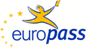 EuropassCurriculum VitaeEuropassCurriculum VitaePersonal informationPersonal informationFirst name / Surname First name / Surname Francesca Di BenedettoFrancesca Di BenedettoFrancesca Di BenedettoFrancesca Di BenedettoFrancesca Di BenedettoFrancesca Di BenedettoFrancesca Di BenedettoFrancesca Di BenedettoFrancesca Di BenedettoFrancesca Di BenedettoFrancesca Di BenedettoFrancesca Di BenedettoFrancesca Di BenedettoAddressAddressS.S. 7 APPIA km 706, Brindisi (BR), 72100, ItalyS.S. 7 APPIA km 706, Brindisi (BR), 72100, ItalyS.S. 7 APPIA km 706, Brindisi (BR), 72100, ItalyS.S. 7 APPIA km 706, Brindisi (BR), 72100, ItalyS.S. 7 APPIA km 706, Brindisi (BR), 72100, ItalyS.S. 7 APPIA km 706, Brindisi (BR), 72100, ItalyS.S. 7 APPIA km 706, Brindisi (BR), 72100, ItalyS.S. 7 APPIA km 706, Brindisi (BR), 72100, ItalyS.S. 7 APPIA km 706, Brindisi (BR), 72100, ItalyS.S. 7 APPIA km 706, Brindisi (BR), 72100, ItalyS.S. 7 APPIA km 706, Brindisi (BR), 72100, ItalyS.S. 7 APPIA km 706, Brindisi (BR), 72100, ItalyS.S. 7 APPIA km 706, Brindisi (BR), 72100, ItalyTelephoneTelephone+39 0831 201 488+39 0831 201 488+39 0831 201 488+39 0831 201 488+39 0831 201 488FaxFax+39 0831 201 489+39 0831 201 489+39 0831 201 489+39 0831 201 489+39 0831 201 489+39 0831 201 489+39 0831 201 489+39 0831 201 489+39 0831 201 489+39 0831 201 489+39 0831 201 489+39 0831 201 489+39 0831 201 489E-mailE-mailfrancesca.dibenedetto@enea.itfrancesca.dibenedetto@enea.itfrancesca.dibenedetto@enea.itfrancesca.dibenedetto@enea.itfrancesca.dibenedetto@enea.itfrancesca.dibenedetto@enea.itfrancesca.dibenedetto@enea.itfrancesca.dibenedetto@enea.itfrancesca.dibenedetto@enea.itfrancesca.dibenedetto@enea.itfrancesca.dibenedetto@enea.itfrancesca.dibenedetto@enea.itfrancesca.dibenedetto@enea.itNationalityNationalityItalianItalianItalianItalianItalianItalianItalianItalianItalianItalianItalianItalianItalianDate of birthDate of birthMarch 13th, 1975 March 13th, 1975 March 13th, 1975 March 13th, 1975 March 13th, 1975 March 13th, 1975 March 13th, 1975 March 13th, 1975 March 13th, 1975 March 13th, 1975 March 13th, 1975 March 13th, 1975 March 13th, 1975 GenderGenderFemaleFemaleFemaleFemaleFemaleFemaleFemaleFemaleFemaleFemaleFemaleFemaleFemaleDesired employment / Occupational fieldDesired employment / Occupational fieldPublic ResearchPublic ResearchPublic ResearchPublic ResearchPublic ResearchPublic ResearchPublic ResearchPublic ResearchPublic ResearchPublic ResearchPublic ResearchPublic ResearchPublic ResearchWork experienceWork experienceDatesDatesSince 2012 Since 2012 Since 2012 Since 2012 Since 2012 Since 2012 Since 2012 Since 2012 Since 2012 Since 2012 Since 2012 Since 2012 Since 2012 Occupation or position heldOccupation or position heldResearcher Researcher Researcher Researcher Researcher Researcher Researcher Researcher Researcher Researcher Researcher Researcher Researcher Main activities and responsibilitiesMain activities and responsibilitiesStudy of the Structural and Morphological properties of nanostructured materials.Study of the Structural and Morphological properties of nanostructured materials.Study of the Structural and Morphological properties of nanostructured materials.Study of the Structural and Morphological properties of nanostructured materials.Study of the Structural and Morphological properties of nanostructured materials.Study of the Structural and Morphological properties of nanostructured materials.Study of the Structural and Morphological properties of nanostructured materials.Study of the Structural and Morphological properties of nanostructured materials.Study of the Structural and Morphological properties of nanostructured materials.Study of the Structural and Morphological properties of nanostructured materials.Study of the Structural and Morphological properties of nanostructured materials.Study of the Structural and Morphological properties of nanostructured materials.Study of the Structural and Morphological properties of nanostructured materials.Name and address of employerName and address of employerENEA - Italian National Agency for New Technologies, Energy and Sustainable Economic Development, Laboratory for functional materials and technologies for sustainable applications (SSPT-PROMAS-MATAS) S.S. 7 - Km 706 I-72100 Brindisi (Italy)ENEA - Italian National Agency for New Technologies, Energy and Sustainable Economic Development, Laboratory for functional materials and technologies for sustainable applications (SSPT-PROMAS-MATAS) S.S. 7 - Km 706 I-72100 Brindisi (Italy)ENEA - Italian National Agency for New Technologies, Energy and Sustainable Economic Development, Laboratory for functional materials and technologies for sustainable applications (SSPT-PROMAS-MATAS) S.S. 7 - Km 706 I-72100 Brindisi (Italy)ENEA - Italian National Agency for New Technologies, Energy and Sustainable Economic Development, Laboratory for functional materials and technologies for sustainable applications (SSPT-PROMAS-MATAS) S.S. 7 - Km 706 I-72100 Brindisi (Italy)ENEA - Italian National Agency for New Technologies, Energy and Sustainable Economic Development, Laboratory for functional materials and technologies for sustainable applications (SSPT-PROMAS-MATAS) S.S. 7 - Km 706 I-72100 Brindisi (Italy)ENEA - Italian National Agency for New Technologies, Energy and Sustainable Economic Development, Laboratory for functional materials and technologies for sustainable applications (SSPT-PROMAS-MATAS) S.S. 7 - Km 706 I-72100 Brindisi (Italy)ENEA - Italian National Agency for New Technologies, Energy and Sustainable Economic Development, Laboratory for functional materials and technologies for sustainable applications (SSPT-PROMAS-MATAS) S.S. 7 - Km 706 I-72100 Brindisi (Italy)ENEA - Italian National Agency for New Technologies, Energy and Sustainable Economic Development, Laboratory for functional materials and technologies for sustainable applications (SSPT-PROMAS-MATAS) S.S. 7 - Km 706 I-72100 Brindisi (Italy)ENEA - Italian National Agency for New Technologies, Energy and Sustainable Economic Development, Laboratory for functional materials and technologies for sustainable applications (SSPT-PROMAS-MATAS) S.S. 7 - Km 706 I-72100 Brindisi (Italy)ENEA - Italian National Agency for New Technologies, Energy and Sustainable Economic Development, Laboratory for functional materials and technologies for sustainable applications (SSPT-PROMAS-MATAS) S.S. 7 - Km 706 I-72100 Brindisi (Italy)ENEA - Italian National Agency for New Technologies, Energy and Sustainable Economic Development, Laboratory for functional materials and technologies for sustainable applications (SSPT-PROMAS-MATAS) S.S. 7 - Km 706 I-72100 Brindisi (Italy)ENEA - Italian National Agency for New Technologies, Energy and Sustainable Economic Development, Laboratory for functional materials and technologies for sustainable applications (SSPT-PROMAS-MATAS) S.S. 7 - Km 706 I-72100 Brindisi (Italy)ENEA - Italian National Agency for New Technologies, Energy and Sustainable Economic Development, Laboratory for functional materials and technologies for sustainable applications (SSPT-PROMAS-MATAS) S.S. 7 - Km 706 I-72100 Brindisi (Italy)Type of business or sectorType of business or sectorAcademic SectorAcademic SectorAcademic SectorAcademic SectorAcademic SectorAcademic SectorAcademic SectorAcademic SectorAcademic SectorAcademic SectorAcademic SectorAcademic SectorAcademic SectorDatesDatesMay 2012 – November 2012May 2012 – November 2012May 2012 – November 2012May 2012 – November 2012May 2012 – November 2012May 2012 – November 2012May 2012 – November 2012May 2012 – November 2012May 2012 – November 2012May 2012 – November 2012May 2012 – November 2012May 2012 – November 2012May 2012 – November 2012Occupation or position heldOccupation or position heldFellowship on the topic “Micro- Nanofabrication techniques for polymeric materials”. Scientific Supervising: Prof. D. Pisignano.Fellowship on the topic “Micro- Nanofabrication techniques for polymeric materials”. Scientific Supervising: Prof. D. Pisignano.Fellowship on the topic “Micro- Nanofabrication techniques for polymeric materials”. Scientific Supervising: Prof. D. Pisignano.Fellowship on the topic “Micro- Nanofabrication techniques for polymeric materials”. Scientific Supervising: Prof. D. Pisignano.Fellowship on the topic “Micro- Nanofabrication techniques for polymeric materials”. Scientific Supervising: Prof. D. Pisignano.Fellowship on the topic “Micro- Nanofabrication techniques for polymeric materials”. Scientific Supervising: Prof. D. Pisignano.Fellowship on the topic “Micro- Nanofabrication techniques for polymeric materials”. Scientific Supervising: Prof. D. Pisignano.Fellowship on the topic “Micro- Nanofabrication techniques for polymeric materials”. Scientific Supervising: Prof. D. Pisignano.Fellowship on the topic “Micro- Nanofabrication techniques for polymeric materials”. Scientific Supervising: Prof. D. Pisignano.Fellowship on the topic “Micro- Nanofabrication techniques for polymeric materials”. Scientific Supervising: Prof. D. Pisignano.Fellowship on the topic “Micro- Nanofabrication techniques for polymeric materials”. Scientific Supervising: Prof. D. Pisignano.Fellowship on the topic “Micro- Nanofabrication techniques for polymeric materials”. Scientific Supervising: Prof. D. Pisignano.Fellowship on the topic “Micro- Nanofabrication techniques for polymeric materials”. Scientific Supervising: Prof. D. Pisignano.Main activities and responsibilitiesMain activities and responsibilitiesDevelopment of electrospun polymeric nanofibers for bioengineering applications. Development of electrospun polymeric nanofibers for bioengineering applications. Development of electrospun polymeric nanofibers for bioengineering applications. Development of electrospun polymeric nanofibers for bioengineering applications. Development of electrospun polymeric nanofibers for bioengineering applications. Development of electrospun polymeric nanofibers for bioengineering applications. Development of electrospun polymeric nanofibers for bioengineering applications. Development of electrospun polymeric nanofibers for bioengineering applications. Development of electrospun polymeric nanofibers for bioengineering applications. Development of electrospun polymeric nanofibers for bioengineering applications. Development of electrospun polymeric nanofibers for bioengineering applications. Development of electrospun polymeric nanofibers for bioengineering applications. Development of electrospun polymeric nanofibers for bioengineering applications. Name and address of employerName and address of employerNational Research Council CNR (Lecce, Italy).National Research Council CNR (Lecce, Italy).National Research Council CNR (Lecce, Italy).National Research Council CNR (Lecce, Italy).National Research Council CNR (Lecce, Italy).National Research Council CNR (Lecce, Italy).National Research Council CNR (Lecce, Italy).National Research Council CNR (Lecce, Italy).National Research Council CNR (Lecce, Italy).National Research Council CNR (Lecce, Italy).National Research Council CNR (Lecce, Italy).National Research Council CNR (Lecce, Italy).National Research Council CNR (Lecce, Italy).Type of business or sectorType of business or sectorAcademic SectorAcademic SectorAcademic SectorAcademic SectorAcademic SectorAcademic SectorAcademic SectorAcademic SectorAcademic SectorAcademic SectorAcademic SectorAcademic SectorAcademic SectorDatesDatesMay 2010 – May 2012May 2010 – May 2012May 2010 – May 2012May 2010 – May 2012May 2010 – May 2012May 2010 – May 2012May 2010 – May 2012May 2010 – May 2012May 2010 – May 2012May 2010 – May 2012May 2010 – May 2012May 2010 – May 2012May 2010 – May 2012Occupation or position heldOccupation or position heldResearch Contract (Italian co.co.co) on the topic “Nanofiber fabrication and optical\structural characterization of innovative nanostructures”. Scientific Supervising: Prof. A. Maffezzoli.Research Contract (Italian co.co.co) on the topic “Nanofiber fabrication and optical\structural characterization of innovative nanostructures”. Scientific Supervising: Prof. A. Maffezzoli.Research Contract (Italian co.co.co) on the topic “Nanofiber fabrication and optical\structural characterization of innovative nanostructures”. Scientific Supervising: Prof. A. Maffezzoli.Research Contract (Italian co.co.co) on the topic “Nanofiber fabrication and optical\structural characterization of innovative nanostructures”. Scientific Supervising: Prof. A. Maffezzoli.Research Contract (Italian co.co.co) on the topic “Nanofiber fabrication and optical\structural characterization of innovative nanostructures”. Scientific Supervising: Prof. A. Maffezzoli.Research Contract (Italian co.co.co) on the topic “Nanofiber fabrication and optical\structural characterization of innovative nanostructures”. Scientific Supervising: Prof. A. Maffezzoli.Research Contract (Italian co.co.co) on the topic “Nanofiber fabrication and optical\structural characterization of innovative nanostructures”. Scientific Supervising: Prof. A. Maffezzoli.Research Contract (Italian co.co.co) on the topic “Nanofiber fabrication and optical\structural characterization of innovative nanostructures”. Scientific Supervising: Prof. A. Maffezzoli.Research Contract (Italian co.co.co) on the topic “Nanofiber fabrication and optical\structural characterization of innovative nanostructures”. Scientific Supervising: Prof. A. Maffezzoli.Research Contract (Italian co.co.co) on the topic “Nanofiber fabrication and optical\structural characterization of innovative nanostructures”. Scientific Supervising: Prof. A. Maffezzoli.Research Contract (Italian co.co.co) on the topic “Nanofiber fabrication and optical\structural characterization of innovative nanostructures”. Scientific Supervising: Prof. A. Maffezzoli.Research Contract (Italian co.co.co) on the topic “Nanofiber fabrication and optical\structural characterization of innovative nanostructures”. Scientific Supervising: Prof. A. Maffezzoli.Research Contract (Italian co.co.co) on the topic “Nanofiber fabrication and optical\structural characterization of innovative nanostructures”. Scientific Supervising: Prof. A. Maffezzoli.Main activities and responsibilitiesMain activities and responsibilitiesDevelopment of a versatile platform for electrospinning research and production of carbon nanofibers prepared via pyrolysis in a vacuum chamber. Development of a versatile platform for electrospinning research and production of carbon nanofibers prepared via pyrolysis in a vacuum chamber. Development of a versatile platform for electrospinning research and production of carbon nanofibers prepared via pyrolysis in a vacuum chamber. Development of a versatile platform for electrospinning research and production of carbon nanofibers prepared via pyrolysis in a vacuum chamber. Development of a versatile platform for electrospinning research and production of carbon nanofibers prepared via pyrolysis in a vacuum chamber. Development of a versatile platform for electrospinning research and production of carbon nanofibers prepared via pyrolysis in a vacuum chamber. Development of a versatile platform for electrospinning research and production of carbon nanofibers prepared via pyrolysis in a vacuum chamber. Development of a versatile platform for electrospinning research and production of carbon nanofibers prepared via pyrolysis in a vacuum chamber. Development of a versatile platform for electrospinning research and production of carbon nanofibers prepared via pyrolysis in a vacuum chamber. Development of a versatile platform for electrospinning research and production of carbon nanofibers prepared via pyrolysis in a vacuum chamber. Development of a versatile platform for electrospinning research and production of carbon nanofibers prepared via pyrolysis in a vacuum chamber. Development of a versatile platform for electrospinning research and production of carbon nanofibers prepared via pyrolysis in a vacuum chamber. Development of a versatile platform for electrospinning research and production of carbon nanofibers prepared via pyrolysis in a vacuum chamber. Name and address of employerName and address of employerDepartment of Innovation Engineering, University of Salento (Lecce, Italy).Department of Innovation Engineering, University of Salento (Lecce, Italy).Department of Innovation Engineering, University of Salento (Lecce, Italy).Department of Innovation Engineering, University of Salento (Lecce, Italy).Department of Innovation Engineering, University of Salento (Lecce, Italy).Department of Innovation Engineering, University of Salento (Lecce, Italy).Department of Innovation Engineering, University of Salento (Lecce, Italy).Department of Innovation Engineering, University of Salento (Lecce, Italy).Department of Innovation Engineering, University of Salento (Lecce, Italy).Department of Innovation Engineering, University of Salento (Lecce, Italy).Department of Innovation Engineering, University of Salento (Lecce, Italy).Department of Innovation Engineering, University of Salento (Lecce, Italy).Department of Innovation Engineering, University of Salento (Lecce, Italy).Type of business or sectorType of business or sectorAcademic SectorAcademic SectorAcademic SectorAcademic SectorAcademic SectorAcademic SectorAcademic SectorAcademic SectorAcademic SectorAcademic SectorAcademic SectorAcademic SectorAcademic SectorDatesDatesDecember 2007 – April 2010December 2007 – April 2010December 2007 – April 2010December 2007 – April 2010December 2007 – April 2010December 2007 – April 2010December 2007 – April 2010December 2007 – April 2010December 2007 – April 2010December 2007 – April 2010December 2007 – April 2010December 2007 – April 2010December 2007 – April 2010Occupation or position heldOccupation or position heldResearch Contract (Italian co.co.co) on the topic “Micro- and nano-lithographic techniques developed on soft matter and investigation of multiphase process and composites”. Scientific Supervising: Prof. R. Cingolani.Research Contract (Italian co.co.co) on the topic “Micro- and nano-lithographic techniques developed on soft matter and investigation of multiphase process and composites”. Scientific Supervising: Prof. R. Cingolani.Research Contract (Italian co.co.co) on the topic “Micro- and nano-lithographic techniques developed on soft matter and investigation of multiphase process and composites”. Scientific Supervising: Prof. R. Cingolani.Research Contract (Italian co.co.co) on the topic “Micro- and nano-lithographic techniques developed on soft matter and investigation of multiphase process and composites”. Scientific Supervising: Prof. R. Cingolani.Research Contract (Italian co.co.co) on the topic “Micro- and nano-lithographic techniques developed on soft matter and investigation of multiphase process and composites”. Scientific Supervising: Prof. R. Cingolani.Research Contract (Italian co.co.co) on the topic “Micro- and nano-lithographic techniques developed on soft matter and investigation of multiphase process and composites”. Scientific Supervising: Prof. R. Cingolani.Research Contract (Italian co.co.co) on the topic “Micro- and nano-lithographic techniques developed on soft matter and investigation of multiphase process and composites”. Scientific Supervising: Prof. R. Cingolani.Research Contract (Italian co.co.co) on the topic “Micro- and nano-lithographic techniques developed on soft matter and investigation of multiphase process and composites”. Scientific Supervising: Prof. R. Cingolani.Research Contract (Italian co.co.co) on the topic “Micro- and nano-lithographic techniques developed on soft matter and investigation of multiphase process and composites”. Scientific Supervising: Prof. R. Cingolani.Research Contract (Italian co.co.co) on the topic “Micro- and nano-lithographic techniques developed on soft matter and investigation of multiphase process and composites”. Scientific Supervising: Prof. R. Cingolani.Research Contract (Italian co.co.co) on the topic “Micro- and nano-lithographic techniques developed on soft matter and investigation of multiphase process and composites”. Scientific Supervising: Prof. R. Cingolani.Research Contract (Italian co.co.co) on the topic “Micro- and nano-lithographic techniques developed on soft matter and investigation of multiphase process and composites”. Scientific Supervising: Prof. R. Cingolani.Research Contract (Italian co.co.co) on the topic “Micro- and nano-lithographic techniques developed on soft matter and investigation of multiphase process and composites”. Scientific Supervising: Prof. R. Cingolani.Main activities and responsibilitiesMain activities and responsibilitiesStudy and development of unconventional nanofabrication techniques for fully exploiting the advanced properties of the functional materials.Study and development of unconventional nanofabrication techniques for fully exploiting the advanced properties of the functional materials.Study and development of unconventional nanofabrication techniques for fully exploiting the advanced properties of the functional materials.Study and development of unconventional nanofabrication techniques for fully exploiting the advanced properties of the functional materials.Study and development of unconventional nanofabrication techniques for fully exploiting the advanced properties of the functional materials.Study and development of unconventional nanofabrication techniques for fully exploiting the advanced properties of the functional materials.Study and development of unconventional nanofabrication techniques for fully exploiting the advanced properties of the functional materials.Study and development of unconventional nanofabrication techniques for fully exploiting the advanced properties of the functional materials.Study and development of unconventional nanofabrication techniques for fully exploiting the advanced properties of the functional materials.Study and development of unconventional nanofabrication techniques for fully exploiting the advanced properties of the functional materials.Study and development of unconventional nanofabrication techniques for fully exploiting the advanced properties of the functional materials.Study and development of unconventional nanofabrication techniques for fully exploiting the advanced properties of the functional materials.Study and development of unconventional nanofabrication techniques for fully exploiting the advanced properties of the functional materials.Name and address of employerName and address of employerNational Research Council CNR-INFM- NNL (Lecce, Italy).National Research Council CNR-INFM- NNL (Lecce, Italy).National Research Council CNR-INFM- NNL (Lecce, Italy).National Research Council CNR-INFM- NNL (Lecce, Italy).National Research Council CNR-INFM- NNL (Lecce, Italy).National Research Council CNR-INFM- NNL (Lecce, Italy).National Research Council CNR-INFM- NNL (Lecce, Italy).National Research Council CNR-INFM- NNL (Lecce, Italy).National Research Council CNR-INFM- NNL (Lecce, Italy).National Research Council CNR-INFM- NNL (Lecce, Italy).National Research Council CNR-INFM- NNL (Lecce, Italy).National Research Council CNR-INFM- NNL (Lecce, Italy).National Research Council CNR-INFM- NNL (Lecce, Italy).Type of business or sectorType of business or sectorAcademic SectorAcademic SectorAcademic SectorAcademic SectorAcademic SectorAcademic SectorAcademic SectorAcademic SectorAcademic SectorAcademic SectorAcademic SectorAcademic SectorAcademic SectorDatesDatesJanuary 2004 – June 2004January 2004 – June 2004January 2004 – June 2004January 2004 – June 2004January 2004 – June 2004January 2004 – June 2004January 2004 – June 2004January 2004 – June 2004January 2004 – June 2004January 2004 – June 2004January 2004 – June 2004January 2004 – June 2004January 2004 – June 2004Occupation or position heldOccupation or position heldResearch Contract (Italian co.co.co) on the topic “Fabrication of biomolecular nanodevices”. Scientific Supervising: Prof. R. Cingolani.Research Contract (Italian co.co.co) on the topic “Fabrication of biomolecular nanodevices”. Scientific Supervising: Prof. R. Cingolani.Research Contract (Italian co.co.co) on the topic “Fabrication of biomolecular nanodevices”. Scientific Supervising: Prof. R. Cingolani.Research Contract (Italian co.co.co) on the topic “Fabrication of biomolecular nanodevices”. Scientific Supervising: Prof. R. Cingolani.Research Contract (Italian co.co.co) on the topic “Fabrication of biomolecular nanodevices”. Scientific Supervising: Prof. R. Cingolani.Research Contract (Italian co.co.co) on the topic “Fabrication of biomolecular nanodevices”. Scientific Supervising: Prof. R. Cingolani.Research Contract (Italian co.co.co) on the topic “Fabrication of biomolecular nanodevices”. Scientific Supervising: Prof. R. Cingolani.Research Contract (Italian co.co.co) on the topic “Fabrication of biomolecular nanodevices”. Scientific Supervising: Prof. R. Cingolani.Research Contract (Italian co.co.co) on the topic “Fabrication of biomolecular nanodevices”. Scientific Supervising: Prof. R. Cingolani.Research Contract (Italian co.co.co) on the topic “Fabrication of biomolecular nanodevices”. Scientific Supervising: Prof. R. Cingolani.Research Contract (Italian co.co.co) on the topic “Fabrication of biomolecular nanodevices”. Scientific Supervising: Prof. R. Cingolani.Research Contract (Italian co.co.co) on the topic “Fabrication of biomolecular nanodevices”. Scientific Supervising: Prof. R. Cingolani.Research Contract (Italian co.co.co) on the topic “Fabrication of biomolecular nanodevices”. Scientific Supervising: Prof. R. Cingolani.Main activities and responsibilitiesMain activities and responsibilitiesDevelopment of novel nanotechology techniques based on imprinting of hydrogels embedding functional biomoleculesDevelopment of novel nanotechology techniques based on imprinting of hydrogels embedding functional biomoleculesDevelopment of novel nanotechology techniques based on imprinting of hydrogels embedding functional biomoleculesDevelopment of novel nanotechology techniques based on imprinting of hydrogels embedding functional biomoleculesDevelopment of novel nanotechology techniques based on imprinting of hydrogels embedding functional biomoleculesDevelopment of novel nanotechology techniques based on imprinting of hydrogels embedding functional biomoleculesDevelopment of novel nanotechology techniques based on imprinting of hydrogels embedding functional biomoleculesDevelopment of novel nanotechology techniques based on imprinting of hydrogels embedding functional biomoleculesDevelopment of novel nanotechology techniques based on imprinting of hydrogels embedding functional biomoleculesDevelopment of novel nanotechology techniques based on imprinting of hydrogels embedding functional biomoleculesDevelopment of novel nanotechology techniques based on imprinting of hydrogels embedding functional biomoleculesDevelopment of novel nanotechology techniques based on imprinting of hydrogels embedding functional biomoleculesDevelopment of novel nanotechology techniques based on imprinting of hydrogels embedding functional biomoleculesName and address of employerName and address of employerNational Institute of Materials Physics (INFM), Lecce.National Institute of Materials Physics (INFM), Lecce.National Institute of Materials Physics (INFM), Lecce.National Institute of Materials Physics (INFM), Lecce.National Institute of Materials Physics (INFM), Lecce.National Institute of Materials Physics (INFM), Lecce.National Institute of Materials Physics (INFM), Lecce.National Institute of Materials Physics (INFM), Lecce.National Institute of Materials Physics (INFM), Lecce.National Institute of Materials Physics (INFM), Lecce.National Institute of Materials Physics (INFM), Lecce.National Institute of Materials Physics (INFM), Lecce.National Institute of Materials Physics (INFM), Lecce.Type of business or sectorType of business or sectorAcademic SectorAcademic SectorAcademic SectorAcademic SectorAcademic SectorAcademic SectorAcademic SectorAcademic SectorAcademic SectorAcademic SectorAcademic SectorAcademic SectorAcademic SectorDatesDatesJuly 2003 – December 2003 July 2003 – December 2003 July 2003 – December 2003 July 2003 – December 2003 July 2003 – December 2003 July 2003 – December 2003 July 2003 – December 2003 July 2003 – December 2003 July 2003 – December 2003 July 2003 – December 2003 July 2003 – December 2003 July 2003 – December 2003 July 2003 – December 2003 Occupation or position heldOccupation or position heldResearch Contract (Italian co.co.co) on the topic “Fabrication of biomolecular nanodevices”. Scientific Supervising: Prof. R. Rinaldi.Research Contract (Italian co.co.co) on the topic “Fabrication of biomolecular nanodevices”. Scientific Supervising: Prof. R. Rinaldi.Research Contract (Italian co.co.co) on the topic “Fabrication of biomolecular nanodevices”. Scientific Supervising: Prof. R. Rinaldi.Research Contract (Italian co.co.co) on the topic “Fabrication of biomolecular nanodevices”. Scientific Supervising: Prof. R. Rinaldi.Research Contract (Italian co.co.co) on the topic “Fabrication of biomolecular nanodevices”. Scientific Supervising: Prof. R. Rinaldi.Research Contract (Italian co.co.co) on the topic “Fabrication of biomolecular nanodevices”. Scientific Supervising: Prof. R. Rinaldi.Research Contract (Italian co.co.co) on the topic “Fabrication of biomolecular nanodevices”. Scientific Supervising: Prof. R. Rinaldi.Research Contract (Italian co.co.co) on the topic “Fabrication of biomolecular nanodevices”. Scientific Supervising: Prof. R. Rinaldi.Research Contract (Italian co.co.co) on the topic “Fabrication of biomolecular nanodevices”. Scientific Supervising: Prof. R. Rinaldi.Research Contract (Italian co.co.co) on the topic “Fabrication of biomolecular nanodevices”. Scientific Supervising: Prof. R. Rinaldi.Research Contract (Italian co.co.co) on the topic “Fabrication of biomolecular nanodevices”. Scientific Supervising: Prof. R. Rinaldi.Research Contract (Italian co.co.co) on the topic “Fabrication of biomolecular nanodevices”. Scientific Supervising: Prof. R. Rinaldi.Research Contract (Italian co.co.co) on the topic “Fabrication of biomolecular nanodevices”. Scientific Supervising: Prof. R. Rinaldi.Main activities and responsibilitiesMain activities and responsibilitiesDevelopment of soft lithographic techniques onto biological compounds. Development of soft lithographic techniques onto biological compounds. Development of soft lithographic techniques onto biological compounds. Development of soft lithographic techniques onto biological compounds. Development of soft lithographic techniques onto biological compounds. Development of soft lithographic techniques onto biological compounds. Development of soft lithographic techniques onto biological compounds. Development of soft lithographic techniques onto biological compounds. Development of soft lithographic techniques onto biological compounds. Development of soft lithographic techniques onto biological compounds. Development of soft lithographic techniques onto biological compounds. Development of soft lithographic techniques onto biological compounds. Development of soft lithographic techniques onto biological compounds. Name and address of employerName and address of employerNational Institute of Materials Physics (INFM), Lecce.National Institute of Materials Physics (INFM), Lecce.National Institute of Materials Physics (INFM), Lecce.National Institute of Materials Physics (INFM), Lecce.National Institute of Materials Physics (INFM), Lecce.National Institute of Materials Physics (INFM), Lecce.National Institute of Materials Physics (INFM), Lecce.National Institute of Materials Physics (INFM), Lecce.National Institute of Materials Physics (INFM), Lecce.National Institute of Materials Physics (INFM), Lecce.National Institute of Materials Physics (INFM), Lecce.National Institute of Materials Physics (INFM), Lecce.National Institute of Materials Physics (INFM), Lecce.Type of business or sectorType of business or sectorAcademic SectorAcademic SectorAcademic SectorAcademic SectorAcademic SectorAcademic SectorAcademic SectorAcademic SectorAcademic SectorAcademic SectorAcademic SectorAcademic SectorAcademic SectorEducation and trainingEducation and trainingDatesDatesSeptember 19th 2007 September 19th 2007 September 19th 2007 September 19th 2007 September 19th 2007 September 19th 2007 September 19th 2007 September 19th 2007 September 19th 2007 September 19th 2007 September 19th 2007 September 19th 2007 September 19th 2007 Title of qualification awardedTitle of qualification awardedPhD in Innovative Materials and TechnologiesPhD in Innovative Materials and TechnologiesPhD in Innovative Materials and TechnologiesPhD in Innovative Materials and TechnologiesPhD in Innovative Materials and TechnologiesPhD in Innovative Materials and TechnologiesPhD in Innovative Materials and TechnologiesPhD in Innovative Materials and TechnologiesPhD in Innovative Materials and TechnologiesPhD in Innovative Materials and TechnologiesPhD in Innovative Materials and TechnologiesPhD in Innovative Materials and TechnologiesPhD in Innovative Materials and TechnologiesPrincipal subjects/occupational skills coveredPrincipal subjects/occupational skills covered“2D and 1D Nanopatterning by Mechanics-based and Electric field-driven Technologies”. Scientific Supervising: Prof. R. Cingolani.“2D and 1D Nanopatterning by Mechanics-based and Electric field-driven Technologies”. Scientific Supervising: Prof. R. Cingolani.“2D and 1D Nanopatterning by Mechanics-based and Electric field-driven Technologies”. Scientific Supervising: Prof. R. Cingolani.“2D and 1D Nanopatterning by Mechanics-based and Electric field-driven Technologies”. Scientific Supervising: Prof. R. Cingolani.“2D and 1D Nanopatterning by Mechanics-based and Electric field-driven Technologies”. Scientific Supervising: Prof. R. Cingolani.“2D and 1D Nanopatterning by Mechanics-based and Electric field-driven Technologies”. Scientific Supervising: Prof. R. Cingolani.“2D and 1D Nanopatterning by Mechanics-based and Electric field-driven Technologies”. Scientific Supervising: Prof. R. Cingolani.“2D and 1D Nanopatterning by Mechanics-based and Electric field-driven Technologies”. Scientific Supervising: Prof. R. Cingolani.“2D and 1D Nanopatterning by Mechanics-based and Electric field-driven Technologies”. Scientific Supervising: Prof. R. Cingolani.“2D and 1D Nanopatterning by Mechanics-based and Electric field-driven Technologies”. Scientific Supervising: Prof. R. Cingolani.“2D and 1D Nanopatterning by Mechanics-based and Electric field-driven Technologies”. Scientific Supervising: Prof. R. Cingolani.“2D and 1D Nanopatterning by Mechanics-based and Electric field-driven Technologies”. Scientific Supervising: Prof. R. Cingolani.“2D and 1D Nanopatterning by Mechanics-based and Electric field-driven Technologies”. Scientific Supervising: Prof. R. Cingolani.Name and type of organisation providing education and trainingName and type of organisation providing education and trainingSuperior Institute of Interdisciplinary Education (ISUFI) of the University of SalentoSuperior Institute of Interdisciplinary Education (ISUFI) of the University of SalentoSuperior Institute of Interdisciplinary Education (ISUFI) of the University of SalentoSuperior Institute of Interdisciplinary Education (ISUFI) of the University of SalentoSuperior Institute of Interdisciplinary Education (ISUFI) of the University of SalentoSuperior Institute of Interdisciplinary Education (ISUFI) of the University of SalentoSuperior Institute of Interdisciplinary Education (ISUFI) of the University of SalentoSuperior Institute of Interdisciplinary Education (ISUFI) of the University of SalentoSuperior Institute of Interdisciplinary Education (ISUFI) of the University of SalentoSuperior Institute of Interdisciplinary Education (ISUFI) of the University of SalentoSuperior Institute of Interdisciplinary Education (ISUFI) of the University of SalentoSuperior Institute of Interdisciplinary Education (ISUFI) of the University of SalentoSuperior Institute of Interdisciplinary Education (ISUFI) of the University of SalentoDatesDatesApril 29th 2003 April 29th 2003 April 29th 2003 April 29th 2003 April 29th 2003 April 29th 2003 April 29th 2003 April 29th 2003 April 29th 2003 April 29th 2003 April 29th 2003 April 29th 2003 April 29th 2003 Title of qualification awardedTitle of qualification awardedM. Sc. (Laurea) in Material PhysicsM. Sc. (Laurea) in Material PhysicsM. Sc. (Laurea) in Material PhysicsM. Sc. (Laurea) in Material PhysicsM. Sc. (Laurea) in Material PhysicsM. Sc. (Laurea) in Material PhysicsM. Sc. (Laurea) in Material PhysicsM. Sc. (Laurea) in Material PhysicsM. Sc. (Laurea) in Material PhysicsM. Sc. (Laurea) in Material PhysicsM. Sc. (Laurea) in Material PhysicsM. Sc. (Laurea) in Material PhysicsM. Sc. (Laurea) in Material PhysicsPrincipal subjects/occupational skills coveredPrincipal subjects/occupational skills covered“Molecular lithography based on Self- Assembling” Scientific Supervising: Prof. R. Cingolani.“Molecular lithography based on Self- Assembling” Scientific Supervising: Prof. R. Cingolani.“Molecular lithography based on Self- Assembling” Scientific Supervising: Prof. R. Cingolani.“Molecular lithography based on Self- Assembling” Scientific Supervising: Prof. R. Cingolani.“Molecular lithography based on Self- Assembling” Scientific Supervising: Prof. R. Cingolani.“Molecular lithography based on Self- Assembling” Scientific Supervising: Prof. R. Cingolani.“Molecular lithography based on Self- Assembling” Scientific Supervising: Prof. R. Cingolani.“Molecular lithography based on Self- Assembling” Scientific Supervising: Prof. R. Cingolani.“Molecular lithography based on Self- Assembling” Scientific Supervising: Prof. R. Cingolani.“Molecular lithography based on Self- Assembling” Scientific Supervising: Prof. R. Cingolani.“Molecular lithography based on Self- Assembling” Scientific Supervising: Prof. R. Cingolani.“Molecular lithography based on Self- Assembling” Scientific Supervising: Prof. R. Cingolani.“Molecular lithography based on Self- Assembling” Scientific Supervising: Prof. R. Cingolani.Name and type of organisation providing education and trainingName and type of organisation providing education and trainingUniversity of LecceUniversity of LecceUniversity of LecceUniversity of LecceUniversity of LecceUniversity of LecceUniversity of LecceUniversity of LecceUniversity of LecceUniversity of LecceUniversity of LecceUniversity of LecceUniversity of LeccePersonal skills and competencesPersonal skills and competencesMother tongue(s)Mother tongue(s)ItalianItalianItalianItalianItalianItalianItalianItalianItalianItalianItalianItalianItalianOther language(s)Other language(s)English, German and FrenchEnglish, German and FrenchEnglish, German and FrenchEnglish, German and FrenchEnglish, German and FrenchEnglish, German and FrenchEnglish, German and FrenchEnglish, German and FrenchEnglish, German and FrenchEnglish, German and FrenchEnglish, German and FrenchEnglish, German and FrenchEnglish, German and FrenchSelf-assessmentSelf-assessmentUnderstandingUnderstandingUnderstandingUnderstandingUnderstandingSpeakingSpeakingSpeakingSpeakingSpeakingWritingWritingEuropean level (*)European level (*)ListeningListeningReadingReadingReadingSpoken interactionSpoken interactionSpoken productionSpoken productionSpoken productionEnglishEnglishC1C2C2C2C1C1GermanGermanA2A2A2A1A2A1cerficated by Universität des Saarlandes-Germanycerficated by Universität des Saarlandes-Germanycerficated by Universität des Saarlandes-Germanycerficated by Universität des Saarlandes-Germanycerficated by Universität des Saarlandes-Germanycerficated by Universität des Saarlandes-Germanycerficated by Universität des Saarlandes-Germanycerficated by Universität des Saarlandes-Germanycerficated by Universität des Saarlandes-Germanycerficated by Universität des Saarlandes-Germanycerficated by Universität des Saarlandes-GermanyFrenchFrenchA1A1A1A1A1A1(*) Common European Framework of Reference for Languages(*) Common European Framework of Reference for Languages(*) Common European Framework of Reference for Languages(*) Common European Framework of Reference for Languages(*) Common European Framework of Reference for Languages(*) Common European Framework of Reference for Languages(*) Common European Framework of Reference for Languages(*) Common European Framework of Reference for Languages(*) Common European Framework of Reference for Languages(*) Common European Framework of Reference for Languages(*) Common European Framework of Reference for Languages(*) Common European Framework of Reference for Languages(*) Common European Framework of Reference for LanguagesSocial skills and competencesSocial skills and competencesTeam spirit, obtained through active collaboration with other scientists.Ability to adapt to multicultural environments, gained through foreign experiences, various workshops and conferences attended worldwideCommunication skills, gained through tutoring and supervising technicians and undergraduate\graduate students, and various didactic seminars, adapting style and content to the scientific levels and backgrounds.Team spirit, obtained through active collaboration with other scientists.Ability to adapt to multicultural environments, gained through foreign experiences, various workshops and conferences attended worldwideCommunication skills, gained through tutoring and supervising technicians and undergraduate\graduate students, and various didactic seminars, adapting style and content to the scientific levels and backgrounds.Team spirit, obtained through active collaboration with other scientists.Ability to adapt to multicultural environments, gained through foreign experiences, various workshops and conferences attended worldwideCommunication skills, gained through tutoring and supervising technicians and undergraduate\graduate students, and various didactic seminars, adapting style and content to the scientific levels and backgrounds.Team spirit, obtained through active collaboration with other scientists.Ability to adapt to multicultural environments, gained through foreign experiences, various workshops and conferences attended worldwideCommunication skills, gained through tutoring and supervising technicians and undergraduate\graduate students, and various didactic seminars, adapting style and content to the scientific levels and backgrounds.Team spirit, obtained through active collaboration with other scientists.Ability to adapt to multicultural environments, gained through foreign experiences, various workshops and conferences attended worldwideCommunication skills, gained through tutoring and supervising technicians and undergraduate\graduate students, and various didactic seminars, adapting style and content to the scientific levels and backgrounds.Team spirit, obtained through active collaboration with other scientists.Ability to adapt to multicultural environments, gained through foreign experiences, various workshops and conferences attended worldwideCommunication skills, gained through tutoring and supervising technicians and undergraduate\graduate students, and various didactic seminars, adapting style and content to the scientific levels and backgrounds.Team spirit, obtained through active collaboration with other scientists.Ability to adapt to multicultural environments, gained through foreign experiences, various workshops and conferences attended worldwideCommunication skills, gained through tutoring and supervising technicians and undergraduate\graduate students, and various didactic seminars, adapting style and content to the scientific levels and backgrounds.Team spirit, obtained through active collaboration with other scientists.Ability to adapt to multicultural environments, gained through foreign experiences, various workshops and conferences attended worldwideCommunication skills, gained through tutoring and supervising technicians and undergraduate\graduate students, and various didactic seminars, adapting style and content to the scientific levels and backgrounds.Team spirit, obtained through active collaboration with other scientists.Ability to adapt to multicultural environments, gained through foreign experiences, various workshops and conferences attended worldwideCommunication skills, gained through tutoring and supervising technicians and undergraduate\graduate students, and various didactic seminars, adapting style and content to the scientific levels and backgrounds.Team spirit, obtained through active collaboration with other scientists.Ability to adapt to multicultural environments, gained through foreign experiences, various workshops and conferences attended worldwideCommunication skills, gained through tutoring and supervising technicians and undergraduate\graduate students, and various didactic seminars, adapting style and content to the scientific levels and backgrounds.Team spirit, obtained through active collaboration with other scientists.Ability to adapt to multicultural environments, gained through foreign experiences, various workshops and conferences attended worldwideCommunication skills, gained through tutoring and supervising technicians and undergraduate\graduate students, and various didactic seminars, adapting style and content to the scientific levels and backgrounds.Team spirit, obtained through active collaboration with other scientists.Ability to adapt to multicultural environments, gained through foreign experiences, various workshops and conferences attended worldwideCommunication skills, gained through tutoring and supervising technicians and undergraduate\graduate students, and various didactic seminars, adapting style and content to the scientific levels and backgrounds.Team spirit, obtained through active collaboration with other scientists.Ability to adapt to multicultural environments, gained through foreign experiences, various workshops and conferences attended worldwideCommunication skills, gained through tutoring and supervising technicians and undergraduate\graduate students, and various didactic seminars, adapting style and content to the scientific levels and backgrounds.Organisational skills and competencesOrganisational skills and competencesManagement of several projects and collaborations in parallel, planning work to achieve all the deliverables on time. Ability to plan the routine laboratory activities, including the maintenance of lab equipments or restocking laboratory supplies.Management of several projects and collaborations in parallel, planning work to achieve all the deliverables on time. Ability to plan the routine laboratory activities, including the maintenance of lab equipments or restocking laboratory supplies.Management of several projects and collaborations in parallel, planning work to achieve all the deliverables on time. Ability to plan the routine laboratory activities, including the maintenance of lab equipments or restocking laboratory supplies.Management of several projects and collaborations in parallel, planning work to achieve all the deliverables on time. Ability to plan the routine laboratory activities, including the maintenance of lab equipments or restocking laboratory supplies.Management of several projects and collaborations in parallel, planning work to achieve all the deliverables on time. Ability to plan the routine laboratory activities, including the maintenance of lab equipments or restocking laboratory supplies.Management of several projects and collaborations in parallel, planning work to achieve all the deliverables on time. Ability to plan the routine laboratory activities, including the maintenance of lab equipments or restocking laboratory supplies.Management of several projects and collaborations in parallel, planning work to achieve all the deliverables on time. Ability to plan the routine laboratory activities, including the maintenance of lab equipments or restocking laboratory supplies.Management of several projects and collaborations in parallel, planning work to achieve all the deliverables on time. Ability to plan the routine laboratory activities, including the maintenance of lab equipments or restocking laboratory supplies.Management of several projects and collaborations in parallel, planning work to achieve all the deliverables on time. Ability to plan the routine laboratory activities, including the maintenance of lab equipments or restocking laboratory supplies.Management of several projects and collaborations in parallel, planning work to achieve all the deliverables on time. Ability to plan the routine laboratory activities, including the maintenance of lab equipments or restocking laboratory supplies.Management of several projects and collaborations in parallel, planning work to achieve all the deliverables on time. Ability to plan the routine laboratory activities, including the maintenance of lab equipments or restocking laboratory supplies.Management of several projects and collaborations in parallel, planning work to achieve all the deliverables on time. Ability to plan the routine laboratory activities, including the maintenance of lab equipments or restocking laboratory supplies.Management of several projects and collaborations in parallel, planning work to achieve all the deliverables on time. Ability to plan the routine laboratory activities, including the maintenance of lab equipments or restocking laboratory supplies.Technical skills and competencesTechnical skills and competencesNanofabrication activity: ability to design electrospinning platform for the realization of one dimensional (1D) nanostructures; attitude to fabricate micro- and nanofluidic devices by elastomers, thermoplastics and thermo/photocurable polymers; capability to develop unconventional lithographic process (e.i. Replica molding, Micromolding in capillaries, Microcontact printing, Soft molding, Room-temperature nanoimprint lithography, Particle replication in non-wetting templates, etc.); study and development of several strategies for controlling the surface properties of polymeric and inorganic materials (see for instance the self-assembling monolayers, sol-gel coating or plasma oxygen treatments); analysis of fluid motion into microfluidic channels for realizing single and multiple emulsions or polymeric particles; development and processing of carbon-based nanofibrous materials for improving the alignment of nanosized component within polymer matrix; fabrication of carbon nanofibers via thermal treatments under vacuum condictions. Clean-room processes: photolithography and wet etching.Characterization techniques: Structural characterization of materials using X ray Diffraction techniques, such as Grazing Incidence diffraction (GID), X-ray Specular Reflectivity (XRR), diffuse scattering (XDS), Small Angle X-ray Scattering (SAXS); surface morphology investigation by Atomic Force Microscope (AFM); chemical and spectroscopic analysis by various analytical instruments (i.e. Fourier transform infrared spectroscopy -FTIR, UV/Vis spectrophotometer); real time monitoring of the fluid motion by high speed camera; investigation by optical microscopes and fluorescent microscopy.Nanofabrication activity: ability to design electrospinning platform for the realization of one dimensional (1D) nanostructures; attitude to fabricate micro- and nanofluidic devices by elastomers, thermoplastics and thermo/photocurable polymers; capability to develop unconventional lithographic process (e.i. Replica molding, Micromolding in capillaries, Microcontact printing, Soft molding, Room-temperature nanoimprint lithography, Particle replication in non-wetting templates, etc.); study and development of several strategies for controlling the surface properties of polymeric and inorganic materials (see for instance the self-assembling monolayers, sol-gel coating or plasma oxygen treatments); analysis of fluid motion into microfluidic channels for realizing single and multiple emulsions or polymeric particles; development and processing of carbon-based nanofibrous materials for improving the alignment of nanosized component within polymer matrix; fabrication of carbon nanofibers via thermal treatments under vacuum condictions. Clean-room processes: photolithography and wet etching.Characterization techniques: Structural characterization of materials using X ray Diffraction techniques, such as Grazing Incidence diffraction (GID), X-ray Specular Reflectivity (XRR), diffuse scattering (XDS), Small Angle X-ray Scattering (SAXS); surface morphology investigation by Atomic Force Microscope (AFM); chemical and spectroscopic analysis by various analytical instruments (i.e. Fourier transform infrared spectroscopy -FTIR, UV/Vis spectrophotometer); real time monitoring of the fluid motion by high speed camera; investigation by optical microscopes and fluorescent microscopy.Nanofabrication activity: ability to design electrospinning platform for the realization of one dimensional (1D) nanostructures; attitude to fabricate micro- and nanofluidic devices by elastomers, thermoplastics and thermo/photocurable polymers; capability to develop unconventional lithographic process (e.i. Replica molding, Micromolding in capillaries, Microcontact printing, Soft molding, Room-temperature nanoimprint lithography, Particle replication in non-wetting templates, etc.); study and development of several strategies for controlling the surface properties of polymeric and inorganic materials (see for instance the self-assembling monolayers, sol-gel coating or plasma oxygen treatments); analysis of fluid motion into microfluidic channels for realizing single and multiple emulsions or polymeric particles; development and processing of carbon-based nanofibrous materials for improving the alignment of nanosized component within polymer matrix; fabrication of carbon nanofibers via thermal treatments under vacuum condictions. Clean-room processes: photolithography and wet etching.Characterization techniques: Structural characterization of materials using X ray Diffraction techniques, such as Grazing Incidence diffraction (GID), X-ray Specular Reflectivity (XRR), diffuse scattering (XDS), Small Angle X-ray Scattering (SAXS); surface morphology investigation by Atomic Force Microscope (AFM); chemical and spectroscopic analysis by various analytical instruments (i.e. Fourier transform infrared spectroscopy -FTIR, UV/Vis spectrophotometer); real time monitoring of the fluid motion by high speed camera; investigation by optical microscopes and fluorescent microscopy.Nanofabrication activity: ability to design electrospinning platform for the realization of one dimensional (1D) nanostructures; attitude to fabricate micro- and nanofluidic devices by elastomers, thermoplastics and thermo/photocurable polymers; capability to develop unconventional lithographic process (e.i. Replica molding, Micromolding in capillaries, Microcontact printing, Soft molding, Room-temperature nanoimprint lithography, Particle replication in non-wetting templates, etc.); study and development of several strategies for controlling the surface properties of polymeric and inorganic materials (see for instance the self-assembling monolayers, sol-gel coating or plasma oxygen treatments); analysis of fluid motion into microfluidic channels for realizing single and multiple emulsions or polymeric particles; development and processing of carbon-based nanofibrous materials for improving the alignment of nanosized component within polymer matrix; fabrication of carbon nanofibers via thermal treatments under vacuum condictions. Clean-room processes: photolithography and wet etching.Characterization techniques: Structural characterization of materials using X ray Diffraction techniques, such as Grazing Incidence diffraction (GID), X-ray Specular Reflectivity (XRR), diffuse scattering (XDS), Small Angle X-ray Scattering (SAXS); surface morphology investigation by Atomic Force Microscope (AFM); chemical and spectroscopic analysis by various analytical instruments (i.e. Fourier transform infrared spectroscopy -FTIR, UV/Vis spectrophotometer); real time monitoring of the fluid motion by high speed camera; investigation by optical microscopes and fluorescent microscopy.Nanofabrication activity: ability to design electrospinning platform for the realization of one dimensional (1D) nanostructures; attitude to fabricate micro- and nanofluidic devices by elastomers, thermoplastics and thermo/photocurable polymers; capability to develop unconventional lithographic process (e.i. Replica molding, Micromolding in capillaries, Microcontact printing, Soft molding, Room-temperature nanoimprint lithography, Particle replication in non-wetting templates, etc.); study and development of several strategies for controlling the surface properties of polymeric and inorganic materials (see for instance the self-assembling monolayers, sol-gel coating or plasma oxygen treatments); analysis of fluid motion into microfluidic channels for realizing single and multiple emulsions or polymeric particles; development and processing of carbon-based nanofibrous materials for improving the alignment of nanosized component within polymer matrix; fabrication of carbon nanofibers via thermal treatments under vacuum condictions. Clean-room processes: photolithography and wet etching.Characterization techniques: Structural characterization of materials using X ray Diffraction techniques, such as Grazing Incidence diffraction (GID), X-ray Specular Reflectivity (XRR), diffuse scattering (XDS), Small Angle X-ray Scattering (SAXS); surface morphology investigation by Atomic Force Microscope (AFM); chemical and spectroscopic analysis by various analytical instruments (i.e. Fourier transform infrared spectroscopy -FTIR, UV/Vis spectrophotometer); real time monitoring of the fluid motion by high speed camera; investigation by optical microscopes and fluorescent microscopy.Nanofabrication activity: ability to design electrospinning platform for the realization of one dimensional (1D) nanostructures; attitude to fabricate micro- and nanofluidic devices by elastomers, thermoplastics and thermo/photocurable polymers; capability to develop unconventional lithographic process (e.i. Replica molding, Micromolding in capillaries, Microcontact printing, Soft molding, Room-temperature nanoimprint lithography, Particle replication in non-wetting templates, etc.); study and development of several strategies for controlling the surface properties of polymeric and inorganic materials (see for instance the self-assembling monolayers, sol-gel coating or plasma oxygen treatments); analysis of fluid motion into microfluidic channels for realizing single and multiple emulsions or polymeric particles; development and processing of carbon-based nanofibrous materials for improving the alignment of nanosized component within polymer matrix; fabrication of carbon nanofibers via thermal treatments under vacuum condictions. Clean-room processes: photolithography and wet etching.Characterization techniques: Structural characterization of materials using X ray Diffraction techniques, such as Grazing Incidence diffraction (GID), X-ray Specular Reflectivity (XRR), diffuse scattering (XDS), Small Angle X-ray Scattering (SAXS); surface morphology investigation by Atomic Force Microscope (AFM); chemical and spectroscopic analysis by various analytical instruments (i.e. Fourier transform infrared spectroscopy -FTIR, UV/Vis spectrophotometer); real time monitoring of the fluid motion by high speed camera; investigation by optical microscopes and fluorescent microscopy.Nanofabrication activity: ability to design electrospinning platform for the realization of one dimensional (1D) nanostructures; attitude to fabricate micro- and nanofluidic devices by elastomers, thermoplastics and thermo/photocurable polymers; capability to develop unconventional lithographic process (e.i. Replica molding, Micromolding in capillaries, Microcontact printing, Soft molding, Room-temperature nanoimprint lithography, Particle replication in non-wetting templates, etc.); study and development of several strategies for controlling the surface properties of polymeric and inorganic materials (see for instance the self-assembling monolayers, sol-gel coating or plasma oxygen treatments); analysis of fluid motion into microfluidic channels for realizing single and multiple emulsions or polymeric particles; development and processing of carbon-based nanofibrous materials for improving the alignment of nanosized component within polymer matrix; fabrication of carbon nanofibers via thermal treatments under vacuum condictions. Clean-room processes: photolithography and wet etching.Characterization techniques: Structural characterization of materials using X ray Diffraction techniques, such as Grazing Incidence diffraction (GID), X-ray Specular Reflectivity (XRR), diffuse scattering (XDS), Small Angle X-ray Scattering (SAXS); surface morphology investigation by Atomic Force Microscope (AFM); chemical and spectroscopic analysis by various analytical instruments (i.e. Fourier transform infrared spectroscopy -FTIR, UV/Vis spectrophotometer); real time monitoring of the fluid motion by high speed camera; investigation by optical microscopes and fluorescent microscopy.Nanofabrication activity: ability to design electrospinning platform for the realization of one dimensional (1D) nanostructures; attitude to fabricate micro- and nanofluidic devices by elastomers, thermoplastics and thermo/photocurable polymers; capability to develop unconventional lithographic process (e.i. Replica molding, Micromolding in capillaries, Microcontact printing, Soft molding, Room-temperature nanoimprint lithography, Particle replication in non-wetting templates, etc.); study and development of several strategies for controlling the surface properties of polymeric and inorganic materials (see for instance the self-assembling monolayers, sol-gel coating or plasma oxygen treatments); analysis of fluid motion into microfluidic channels for realizing single and multiple emulsions or polymeric particles; development and processing of carbon-based nanofibrous materials for improving the alignment of nanosized component within polymer matrix; fabrication of carbon nanofibers via thermal treatments under vacuum condictions. Clean-room processes: photolithography and wet etching.Characterization techniques: Structural characterization of materials using X ray Diffraction techniques, such as Grazing Incidence diffraction (GID), X-ray Specular Reflectivity (XRR), diffuse scattering (XDS), Small Angle X-ray Scattering (SAXS); surface morphology investigation by Atomic Force Microscope (AFM); chemical and spectroscopic analysis by various analytical instruments (i.e. Fourier transform infrared spectroscopy -FTIR, UV/Vis spectrophotometer); real time monitoring of the fluid motion by high speed camera; investigation by optical microscopes and fluorescent microscopy.Nanofabrication activity: ability to design electrospinning platform for the realization of one dimensional (1D) nanostructures; attitude to fabricate micro- and nanofluidic devices by elastomers, thermoplastics and thermo/photocurable polymers; capability to develop unconventional lithographic process (e.i. Replica molding, Micromolding in capillaries, Microcontact printing, Soft molding, Room-temperature nanoimprint lithography, Particle replication in non-wetting templates, etc.); study and development of several strategies for controlling the surface properties of polymeric and inorganic materials (see for instance the self-assembling monolayers, sol-gel coating or plasma oxygen treatments); analysis of fluid motion into microfluidic channels for realizing single and multiple emulsions or polymeric particles; development and processing of carbon-based nanofibrous materials for improving the alignment of nanosized component within polymer matrix; fabrication of carbon nanofibers via thermal treatments under vacuum condictions. Clean-room processes: photolithography and wet etching.Characterization techniques: Structural characterization of materials using X ray Diffraction techniques, such as Grazing Incidence diffraction (GID), X-ray Specular Reflectivity (XRR), diffuse scattering (XDS), Small Angle X-ray Scattering (SAXS); surface morphology investigation by Atomic Force Microscope (AFM); chemical and spectroscopic analysis by various analytical instruments (i.e. Fourier transform infrared spectroscopy -FTIR, UV/Vis spectrophotometer); real time monitoring of the fluid motion by high speed camera; investigation by optical microscopes and fluorescent microscopy.Nanofabrication activity: ability to design electrospinning platform for the realization of one dimensional (1D) nanostructures; attitude to fabricate micro- and nanofluidic devices by elastomers, thermoplastics and thermo/photocurable polymers; capability to develop unconventional lithographic process (e.i. Replica molding, Micromolding in capillaries, Microcontact printing, Soft molding, Room-temperature nanoimprint lithography, Particle replication in non-wetting templates, etc.); study and development of several strategies for controlling the surface properties of polymeric and inorganic materials (see for instance the self-assembling monolayers, sol-gel coating or plasma oxygen treatments); analysis of fluid motion into microfluidic channels for realizing single and multiple emulsions or polymeric particles; development and processing of carbon-based nanofibrous materials for improving the alignment of nanosized component within polymer matrix; fabrication of carbon nanofibers via thermal treatments under vacuum condictions. Clean-room processes: photolithography and wet etching.Characterization techniques: Structural characterization of materials using X ray Diffraction techniques, such as Grazing Incidence diffraction (GID), X-ray Specular Reflectivity (XRR), diffuse scattering (XDS), Small Angle X-ray Scattering (SAXS); surface morphology investigation by Atomic Force Microscope (AFM); chemical and spectroscopic analysis by various analytical instruments (i.e. Fourier transform infrared spectroscopy -FTIR, UV/Vis spectrophotometer); real time monitoring of the fluid motion by high speed camera; investigation by optical microscopes and fluorescent microscopy.Nanofabrication activity: ability to design electrospinning platform for the realization of one dimensional (1D) nanostructures; attitude to fabricate micro- and nanofluidic devices by elastomers, thermoplastics and thermo/photocurable polymers; capability to develop unconventional lithographic process (e.i. Replica molding, Micromolding in capillaries, Microcontact printing, Soft molding, Room-temperature nanoimprint lithography, Particle replication in non-wetting templates, etc.); study and development of several strategies for controlling the surface properties of polymeric and inorganic materials (see for instance the self-assembling monolayers, sol-gel coating or plasma oxygen treatments); analysis of fluid motion into microfluidic channels for realizing single and multiple emulsions or polymeric particles; development and processing of carbon-based nanofibrous materials for improving the alignment of nanosized component within polymer matrix; fabrication of carbon nanofibers via thermal treatments under vacuum condictions. Clean-room processes: photolithography and wet etching.Characterization techniques: Structural characterization of materials using X ray Diffraction techniques, such as Grazing Incidence diffraction (GID), X-ray Specular Reflectivity (XRR), diffuse scattering (XDS), Small Angle X-ray Scattering (SAXS); surface morphology investigation by Atomic Force Microscope (AFM); chemical and spectroscopic analysis by various analytical instruments (i.e. Fourier transform infrared spectroscopy -FTIR, UV/Vis spectrophotometer); real time monitoring of the fluid motion by high speed camera; investigation by optical microscopes and fluorescent microscopy.Nanofabrication activity: ability to design electrospinning platform for the realization of one dimensional (1D) nanostructures; attitude to fabricate micro- and nanofluidic devices by elastomers, thermoplastics and thermo/photocurable polymers; capability to develop unconventional lithographic process (e.i. Replica molding, Micromolding in capillaries, Microcontact printing, Soft molding, Room-temperature nanoimprint lithography, Particle replication in non-wetting templates, etc.); study and development of several strategies for controlling the surface properties of polymeric and inorganic materials (see for instance the self-assembling monolayers, sol-gel coating or plasma oxygen treatments); analysis of fluid motion into microfluidic channels for realizing single and multiple emulsions or polymeric particles; development and processing of carbon-based nanofibrous materials for improving the alignment of nanosized component within polymer matrix; fabrication of carbon nanofibers via thermal treatments under vacuum condictions. Clean-room processes: photolithography and wet etching.Characterization techniques: Structural characterization of materials using X ray Diffraction techniques, such as Grazing Incidence diffraction (GID), X-ray Specular Reflectivity (XRR), diffuse scattering (XDS), Small Angle X-ray Scattering (SAXS); surface morphology investigation by Atomic Force Microscope (AFM); chemical and spectroscopic analysis by various analytical instruments (i.e. Fourier transform infrared spectroscopy -FTIR, UV/Vis spectrophotometer); real time monitoring of the fluid motion by high speed camera; investigation by optical microscopes and fluorescent microscopy.Nanofabrication activity: ability to design electrospinning platform for the realization of one dimensional (1D) nanostructures; attitude to fabricate micro- and nanofluidic devices by elastomers, thermoplastics and thermo/photocurable polymers; capability to develop unconventional lithographic process (e.i. Replica molding, Micromolding in capillaries, Microcontact printing, Soft molding, Room-temperature nanoimprint lithography, Particle replication in non-wetting templates, etc.); study and development of several strategies for controlling the surface properties of polymeric and inorganic materials (see for instance the self-assembling monolayers, sol-gel coating or plasma oxygen treatments); analysis of fluid motion into microfluidic channels for realizing single and multiple emulsions or polymeric particles; development and processing of carbon-based nanofibrous materials for improving the alignment of nanosized component within polymer matrix; fabrication of carbon nanofibers via thermal treatments under vacuum condictions. Clean-room processes: photolithography and wet etching.Characterization techniques: Structural characterization of materials using X ray Diffraction techniques, such as Grazing Incidence diffraction (GID), X-ray Specular Reflectivity (XRR), diffuse scattering (XDS), Small Angle X-ray Scattering (SAXS); surface morphology investigation by Atomic Force Microscope (AFM); chemical and spectroscopic analysis by various analytical instruments (i.e. Fourier transform infrared spectroscopy -FTIR, UV/Vis spectrophotometer); real time monitoring of the fluid motion by high speed camera; investigation by optical microscopes and fluorescent microscopy.Computer skills and competencesComputer skills and competencesExcellent knowledge of Microsoft operating systems and web browsers. Higher user level of different programs: softwares package for viewing and analysing the files containing X-ray diffraction measurement data (PANalytical High Score Plus, X’Pert Reflectivity, Data viewer) and small angle X-ray scattering data (PANalytical Easy-SAXS, BRUKER Diffraction NANOFIT), OriginLab, open-source softwares for analysing and reporting the morphological structures (Gwyddion and WSxM Scanning Probe Microscopy Software Programming for Communication of Digital Instrument), drawing chemical structures (KnowItAll), Interface Leica Application Suite Image, Image J, Virtualdub, Ulead Video Studio, Adobe Photoshop, Paint.NET,and GoogleSketchUpExcellent knowledge of Microsoft operating systems and web browsers. Higher user level of different programs: softwares package for viewing and analysing the files containing X-ray diffraction measurement data (PANalytical High Score Plus, X’Pert Reflectivity, Data viewer) and small angle X-ray scattering data (PANalytical Easy-SAXS, BRUKER Diffraction NANOFIT), OriginLab, open-source softwares for analysing and reporting the morphological structures (Gwyddion and WSxM Scanning Probe Microscopy Software Programming for Communication of Digital Instrument), drawing chemical structures (KnowItAll), Interface Leica Application Suite Image, Image J, Virtualdub, Ulead Video Studio, Adobe Photoshop, Paint.NET,and GoogleSketchUpExcellent knowledge of Microsoft operating systems and web browsers. Higher user level of different programs: softwares package for viewing and analysing the files containing X-ray diffraction measurement data (PANalytical High Score Plus, X’Pert Reflectivity, Data viewer) and small angle X-ray scattering data (PANalytical Easy-SAXS, BRUKER Diffraction NANOFIT), OriginLab, open-source softwares for analysing and reporting the morphological structures (Gwyddion and WSxM Scanning Probe Microscopy Software Programming for Communication of Digital Instrument), drawing chemical structures (KnowItAll), Interface Leica Application Suite Image, Image J, Virtualdub, Ulead Video Studio, Adobe Photoshop, Paint.NET,and GoogleSketchUpExcellent knowledge of Microsoft operating systems and web browsers. Higher user level of different programs: softwares package for viewing and analysing the files containing X-ray diffraction measurement data (PANalytical High Score Plus, X’Pert Reflectivity, Data viewer) and small angle X-ray scattering data (PANalytical Easy-SAXS, BRUKER Diffraction NANOFIT), OriginLab, open-source softwares for analysing and reporting the morphological structures (Gwyddion and WSxM Scanning Probe Microscopy Software Programming for Communication of Digital Instrument), drawing chemical structures (KnowItAll), Interface Leica Application Suite Image, Image J, Virtualdub, Ulead Video Studio, Adobe Photoshop, Paint.NET,and GoogleSketchUpExcellent knowledge of Microsoft operating systems and web browsers. Higher user level of different programs: softwares package for viewing and analysing the files containing X-ray diffraction measurement data (PANalytical High Score Plus, X’Pert Reflectivity, Data viewer) and small angle X-ray scattering data (PANalytical Easy-SAXS, BRUKER Diffraction NANOFIT), OriginLab, open-source softwares for analysing and reporting the morphological structures (Gwyddion and WSxM Scanning Probe Microscopy Software Programming for Communication of Digital Instrument), drawing chemical structures (KnowItAll), Interface Leica Application Suite Image, Image J, Virtualdub, Ulead Video Studio, Adobe Photoshop, Paint.NET,and GoogleSketchUpExcellent knowledge of Microsoft operating systems and web browsers. Higher user level of different programs: softwares package for viewing and analysing the files containing X-ray diffraction measurement data (PANalytical High Score Plus, X’Pert Reflectivity, Data viewer) and small angle X-ray scattering data (PANalytical Easy-SAXS, BRUKER Diffraction NANOFIT), OriginLab, open-source softwares for analysing and reporting the morphological structures (Gwyddion and WSxM Scanning Probe Microscopy Software Programming for Communication of Digital Instrument), drawing chemical structures (KnowItAll), Interface Leica Application Suite Image, Image J, Virtualdub, Ulead Video Studio, Adobe Photoshop, Paint.NET,and GoogleSketchUpExcellent knowledge of Microsoft operating systems and web browsers. Higher user level of different programs: softwares package for viewing and analysing the files containing X-ray diffraction measurement data (PANalytical High Score Plus, X’Pert Reflectivity, Data viewer) and small angle X-ray scattering data (PANalytical Easy-SAXS, BRUKER Diffraction NANOFIT), OriginLab, open-source softwares for analysing and reporting the morphological structures (Gwyddion and WSxM Scanning Probe Microscopy Software Programming for Communication of Digital Instrument), drawing chemical structures (KnowItAll), Interface Leica Application Suite Image, Image J, Virtualdub, Ulead Video Studio, Adobe Photoshop, Paint.NET,and GoogleSketchUpExcellent knowledge of Microsoft operating systems and web browsers. Higher user level of different programs: softwares package for viewing and analysing the files containing X-ray diffraction measurement data (PANalytical High Score Plus, X’Pert Reflectivity, Data viewer) and small angle X-ray scattering data (PANalytical Easy-SAXS, BRUKER Diffraction NANOFIT), OriginLab, open-source softwares for analysing and reporting the morphological structures (Gwyddion and WSxM Scanning Probe Microscopy Software Programming for Communication of Digital Instrument), drawing chemical structures (KnowItAll), Interface Leica Application Suite Image, Image J, Virtualdub, Ulead Video Studio, Adobe Photoshop, Paint.NET,and GoogleSketchUpExcellent knowledge of Microsoft operating systems and web browsers. Higher user level of different programs: softwares package for viewing and analysing the files containing X-ray diffraction measurement data (PANalytical High Score Plus, X’Pert Reflectivity, Data viewer) and small angle X-ray scattering data (PANalytical Easy-SAXS, BRUKER Diffraction NANOFIT), OriginLab, open-source softwares for analysing and reporting the morphological structures (Gwyddion and WSxM Scanning Probe Microscopy Software Programming for Communication of Digital Instrument), drawing chemical structures (KnowItAll), Interface Leica Application Suite Image, Image J, Virtualdub, Ulead Video Studio, Adobe Photoshop, Paint.NET,and GoogleSketchUpExcellent knowledge of Microsoft operating systems and web browsers. Higher user level of different programs: softwares package for viewing and analysing the files containing X-ray diffraction measurement data (PANalytical High Score Plus, X’Pert Reflectivity, Data viewer) and small angle X-ray scattering data (PANalytical Easy-SAXS, BRUKER Diffraction NANOFIT), OriginLab, open-source softwares for analysing and reporting the morphological structures (Gwyddion and WSxM Scanning Probe Microscopy Software Programming for Communication of Digital Instrument), drawing chemical structures (KnowItAll), Interface Leica Application Suite Image, Image J, Virtualdub, Ulead Video Studio, Adobe Photoshop, Paint.NET,and GoogleSketchUpExcellent knowledge of Microsoft operating systems and web browsers. Higher user level of different programs: softwares package for viewing and analysing the files containing X-ray diffraction measurement data (PANalytical High Score Plus, X’Pert Reflectivity, Data viewer) and small angle X-ray scattering data (PANalytical Easy-SAXS, BRUKER Diffraction NANOFIT), OriginLab, open-source softwares for analysing and reporting the morphological structures (Gwyddion and WSxM Scanning Probe Microscopy Software Programming for Communication of Digital Instrument), drawing chemical structures (KnowItAll), Interface Leica Application Suite Image, Image J, Virtualdub, Ulead Video Studio, Adobe Photoshop, Paint.NET,and GoogleSketchUpExcellent knowledge of Microsoft operating systems and web browsers. Higher user level of different programs: softwares package for viewing and analysing the files containing X-ray diffraction measurement data (PANalytical High Score Plus, X’Pert Reflectivity, Data viewer) and small angle X-ray scattering data (PANalytical Easy-SAXS, BRUKER Diffraction NANOFIT), OriginLab, open-source softwares for analysing and reporting the morphological structures (Gwyddion and WSxM Scanning Probe Microscopy Software Programming for Communication of Digital Instrument), drawing chemical structures (KnowItAll), Interface Leica Application Suite Image, Image J, Virtualdub, Ulead Video Studio, Adobe Photoshop, Paint.NET,and GoogleSketchUpExcellent knowledge of Microsoft operating systems and web browsers. Higher user level of different programs: softwares package for viewing and analysing the files containing X-ray diffraction measurement data (PANalytical High Score Plus, X’Pert Reflectivity, Data viewer) and small angle X-ray scattering data (PANalytical Easy-SAXS, BRUKER Diffraction NANOFIT), OriginLab, open-source softwares for analysing and reporting the morphological structures (Gwyddion and WSxM Scanning Probe Microscopy Software Programming for Communication of Digital Instrument), drawing chemical structures (KnowItAll), Interface Leica Application Suite Image, Image J, Virtualdub, Ulead Video Studio, Adobe Photoshop, Paint.NET,and GoogleSketchUpArtistic skills and competencesArtistic skills and competencesPhotography and drawing.Photography and drawing.Photography and drawing.Photography and drawing.Photography and drawing.Photography and drawing.Photography and drawing.Photography and drawing.Photography and drawing.Photography and drawing.Photography and drawing.Photography and drawing.Photography and drawing.Other skills and competencesOther skills and competencesProblem-solving skills, based on the strong ability to analyse a problem, develop suitable strategies and display independent thought.Problem-solving skills, based on the strong ability to analyse a problem, develop suitable strategies and display independent thought.Problem-solving skills, based on the strong ability to analyse a problem, develop suitable strategies and display independent thought.Problem-solving skills, based on the strong ability to analyse a problem, develop suitable strategies and display independent thought.Problem-solving skills, based on the strong ability to analyse a problem, develop suitable strategies and display independent thought.Problem-solving skills, based on the strong ability to analyse a problem, develop suitable strategies and display independent thought.Problem-solving skills, based on the strong ability to analyse a problem, develop suitable strategies and display independent thought.Problem-solving skills, based on the strong ability to analyse a problem, develop suitable strategies and display independent thought.Problem-solving skills, based on the strong ability to analyse a problem, develop suitable strategies and display independent thought.Problem-solving skills, based on the strong ability to analyse a problem, develop suitable strategies and display independent thought.Problem-solving skills, based on the strong ability to analyse a problem, develop suitable strategies and display independent thought.Problem-solving skills, based on the strong ability to analyse a problem, develop suitable strategies and display independent thought.Problem-solving skills, based on the strong ability to analyse a problem, develop suitable strategies and display independent thought.Driving licenceDriving licenceBBBBBBBBBBBBBForeign experiencesForeign experiences2016: Attendance to Marie Skłodowska-Curie Actions as a visitor researcher at “California Institute of Technlogy” (CALTECH), Division of Chemistry and Chemical Engineering (Prof J. A. Kornfield).2008: Post-doctoral guest researcher at Harvard University, “Experimental Soft Condensed Matter Group” (Prof. D. A. Weitz), School of Engineering and Applied Science, Departments of Physics. 2005: Visiting scientist at Drexel University, Departments of Materials Science and Engineering (Prof. F.K: Ko). 2000: SOCRATES/ERASMUS Fellowship at University of Saarbrücken, Saarbrücken, Germany.2016: Attendance to Marie Skłodowska-Curie Actions as a visitor researcher at “California Institute of Technlogy” (CALTECH), Division of Chemistry and Chemical Engineering (Prof J. A. Kornfield).2008: Post-doctoral guest researcher at Harvard University, “Experimental Soft Condensed Matter Group” (Prof. D. A. Weitz), School of Engineering and Applied Science, Departments of Physics. 2005: Visiting scientist at Drexel University, Departments of Materials Science and Engineering (Prof. F.K: Ko). 2000: SOCRATES/ERASMUS Fellowship at University of Saarbrücken, Saarbrücken, Germany.2016: Attendance to Marie Skłodowska-Curie Actions as a visitor researcher at “California Institute of Technlogy” (CALTECH), Division of Chemistry and Chemical Engineering (Prof J. A. Kornfield).2008: Post-doctoral guest researcher at Harvard University, “Experimental Soft Condensed Matter Group” (Prof. D. A. Weitz), School of Engineering and Applied Science, Departments of Physics. 2005: Visiting scientist at Drexel University, Departments of Materials Science and Engineering (Prof. F.K: Ko). 2000: SOCRATES/ERASMUS Fellowship at University of Saarbrücken, Saarbrücken, Germany.2016: Attendance to Marie Skłodowska-Curie Actions as a visitor researcher at “California Institute of Technlogy” (CALTECH), Division of Chemistry and Chemical Engineering (Prof J. A. Kornfield).2008: Post-doctoral guest researcher at Harvard University, “Experimental Soft Condensed Matter Group” (Prof. D. A. Weitz), School of Engineering and Applied Science, Departments of Physics. 2005: Visiting scientist at Drexel University, Departments of Materials Science and Engineering (Prof. F.K: Ko). 2000: SOCRATES/ERASMUS Fellowship at University of Saarbrücken, Saarbrücken, Germany.2016: Attendance to Marie Skłodowska-Curie Actions as a visitor researcher at “California Institute of Technlogy” (CALTECH), Division of Chemistry and Chemical Engineering (Prof J. A. Kornfield).2008: Post-doctoral guest researcher at Harvard University, “Experimental Soft Condensed Matter Group” (Prof. D. A. Weitz), School of Engineering and Applied Science, Departments of Physics. 2005: Visiting scientist at Drexel University, Departments of Materials Science and Engineering (Prof. F.K: Ko). 2000: SOCRATES/ERASMUS Fellowship at University of Saarbrücken, Saarbrücken, Germany.2016: Attendance to Marie Skłodowska-Curie Actions as a visitor researcher at “California Institute of Technlogy” (CALTECH), Division of Chemistry and Chemical Engineering (Prof J. A. Kornfield).2008: Post-doctoral guest researcher at Harvard University, “Experimental Soft Condensed Matter Group” (Prof. D. A. Weitz), School of Engineering and Applied Science, Departments of Physics. 2005: Visiting scientist at Drexel University, Departments of Materials Science and Engineering (Prof. F.K: Ko). 2000: SOCRATES/ERASMUS Fellowship at University of Saarbrücken, Saarbrücken, Germany.2016: Attendance to Marie Skłodowska-Curie Actions as a visitor researcher at “California Institute of Technlogy” (CALTECH), Division of Chemistry and Chemical Engineering (Prof J. A. Kornfield).2008: Post-doctoral guest researcher at Harvard University, “Experimental Soft Condensed Matter Group” (Prof. D. A. Weitz), School of Engineering and Applied Science, Departments of Physics. 2005: Visiting scientist at Drexel University, Departments of Materials Science and Engineering (Prof. F.K: Ko). 2000: SOCRATES/ERASMUS Fellowship at University of Saarbrücken, Saarbrücken, Germany.2016: Attendance to Marie Skłodowska-Curie Actions as a visitor researcher at “California Institute of Technlogy” (CALTECH), Division of Chemistry and Chemical Engineering (Prof J. A. Kornfield).2008: Post-doctoral guest researcher at Harvard University, “Experimental Soft Condensed Matter Group” (Prof. D. A. Weitz), School of Engineering and Applied Science, Departments of Physics. 2005: Visiting scientist at Drexel University, Departments of Materials Science and Engineering (Prof. F.K: Ko). 2000: SOCRATES/ERASMUS Fellowship at University of Saarbrücken, Saarbrücken, Germany.2016: Attendance to Marie Skłodowska-Curie Actions as a visitor researcher at “California Institute of Technlogy” (CALTECH), Division of Chemistry and Chemical Engineering (Prof J. A. Kornfield).2008: Post-doctoral guest researcher at Harvard University, “Experimental Soft Condensed Matter Group” (Prof. D. A. Weitz), School of Engineering and Applied Science, Departments of Physics. 2005: Visiting scientist at Drexel University, Departments of Materials Science and Engineering (Prof. F.K: Ko). 2000: SOCRATES/ERASMUS Fellowship at University of Saarbrücken, Saarbrücken, Germany.2016: Attendance to Marie Skłodowska-Curie Actions as a visitor researcher at “California Institute of Technlogy” (CALTECH), Division of Chemistry and Chemical Engineering (Prof J. A. Kornfield).2008: Post-doctoral guest researcher at Harvard University, “Experimental Soft Condensed Matter Group” (Prof. D. A. Weitz), School of Engineering and Applied Science, Departments of Physics. 2005: Visiting scientist at Drexel University, Departments of Materials Science and Engineering (Prof. F.K: Ko). 2000: SOCRATES/ERASMUS Fellowship at University of Saarbrücken, Saarbrücken, Germany.2016: Attendance to Marie Skłodowska-Curie Actions as a visitor researcher at “California Institute of Technlogy” (CALTECH), Division of Chemistry and Chemical Engineering (Prof J. A. Kornfield).2008: Post-doctoral guest researcher at Harvard University, “Experimental Soft Condensed Matter Group” (Prof. D. A. Weitz), School of Engineering and Applied Science, Departments of Physics. 2005: Visiting scientist at Drexel University, Departments of Materials Science and Engineering (Prof. F.K: Ko). 2000: SOCRATES/ERASMUS Fellowship at University of Saarbrücken, Saarbrücken, Germany.2016: Attendance to Marie Skłodowska-Curie Actions as a visitor researcher at “California Institute of Technlogy” (CALTECH), Division of Chemistry and Chemical Engineering (Prof J. A. Kornfield).2008: Post-doctoral guest researcher at Harvard University, “Experimental Soft Condensed Matter Group” (Prof. D. A. Weitz), School of Engineering and Applied Science, Departments of Physics. 2005: Visiting scientist at Drexel University, Departments of Materials Science and Engineering (Prof. F.K: Ko). 2000: SOCRATES/ERASMUS Fellowship at University of Saarbrücken, Saarbrücken, Germany.2016: Attendance to Marie Skłodowska-Curie Actions as a visitor researcher at “California Institute of Technlogy” (CALTECH), Division of Chemistry and Chemical Engineering (Prof J. A. Kornfield).2008: Post-doctoral guest researcher at Harvard University, “Experimental Soft Condensed Matter Group” (Prof. D. A. Weitz), School of Engineering and Applied Science, Departments of Physics. 2005: Visiting scientist at Drexel University, Departments of Materials Science and Engineering (Prof. F.K: Ko). 2000: SOCRATES/ERASMUS Fellowship at University of Saarbrücken, Saarbrücken, Germany.Additional information Additional information Referee activity for Journal of the American Chemical Society, Applied Physics A, Smart Materials and Structures, Nanotechnology and Journal of Micromechanics and Microengineering.2005: International Obducat Prize for Nanoimprinting Lithography.Referee activity for Journal of the American Chemical Society, Applied Physics A, Smart Materials and Structures, Nanotechnology and Journal of Micromechanics and Microengineering.2005: International Obducat Prize for Nanoimprinting Lithography.Referee activity for Journal of the American Chemical Society, Applied Physics A, Smart Materials and Structures, Nanotechnology and Journal of Micromechanics and Microengineering.2005: International Obducat Prize for Nanoimprinting Lithography.Referee activity for Journal of the American Chemical Society, Applied Physics A, Smart Materials and Structures, Nanotechnology and Journal of Micromechanics and Microengineering.2005: International Obducat Prize for Nanoimprinting Lithography.Referee activity for Journal of the American Chemical Society, Applied Physics A, Smart Materials and Structures, Nanotechnology and Journal of Micromechanics and Microengineering.2005: International Obducat Prize for Nanoimprinting Lithography.Referee activity for Journal of the American Chemical Society, Applied Physics A, Smart Materials and Structures, Nanotechnology and Journal of Micromechanics and Microengineering.2005: International Obducat Prize for Nanoimprinting Lithography.Referee activity for Journal of the American Chemical Society, Applied Physics A, Smart Materials and Structures, Nanotechnology and Journal of Micromechanics and Microengineering.2005: International Obducat Prize for Nanoimprinting Lithography.Referee activity for Journal of the American Chemical Society, Applied Physics A, Smart Materials and Structures, Nanotechnology and Journal of Micromechanics and Microengineering.2005: International Obducat Prize for Nanoimprinting Lithography.Referee activity for Journal of the American Chemical Society, Applied Physics A, Smart Materials and Structures, Nanotechnology and Journal of Micromechanics and Microengineering.2005: International Obducat Prize for Nanoimprinting Lithography.Referee activity for Journal of the American Chemical Society, Applied Physics A, Smart Materials and Structures, Nanotechnology and Journal of Micromechanics and Microengineering.2005: International Obducat Prize for Nanoimprinting Lithography.Referee activity for Journal of the American Chemical Society, Applied Physics A, Smart Materials and Structures, Nanotechnology and Journal of Micromechanics and Microengineering.2005: International Obducat Prize for Nanoimprinting Lithography.Referee activity for Journal of the American Chemical Society, Applied Physics A, Smart Materials and Structures, Nanotechnology and Journal of Micromechanics and Microengineering.2005: International Obducat Prize for Nanoimprinting Lithography.Referee activity for Journal of the American Chemical Society, Applied Physics A, Smart Materials and Structures, Nanotechnology and Journal of Micromechanics and Microengineering.2005: International Obducat Prize for Nanoimprinting Lithography.Project involvementProject involvement2016: Marie Skłodowska-Curie - Research and Innovation Staff Exchange (RISE) at California Institute of Technology (CALTECH)2016: “PHASHYN - Third Generation PHotovoltaics based on NAnostructured Semiconductors and HYbrid Nanocomposite Materials” 2015: “TEMA - TEcnologie Produttive e Manutentive applicate ai Propulsori Aeronautici2014: “MAIND: MAteriali eco-innovativi e tecnologie avanzate per l’INDustria Manifatturiera e delle costruzioni.2013 - 2014: “TEXTRA - - TEcnologie e Materiali Innovativi PER i TRAsporti”.2013 – 2015: “SMATI - Sviluppo Materiali Avanzati e Tecnologi Innovative” 2013 – 2015: “INNOVASOL - Sviluppo di tecnologie innovative nel campo del solare a concentrazione”. 2013 – 2014: “TEDAT – Centro di eccellenza per le Tecnologie e la Diagnostica Avanzata nel settore dei Trasporti”. Tutoring for laboratory activities on structural characterization by X-ray diffraction.2010 – 2012: “Reti di Laboratori Pubblici di Ricerca” - Accordo di Programma Quadro in materia di Ricerca Scientifica nella Regione Puglia, PO FESR 2007-2013 – Asse I – Linea di Intervento 1.2 – Azione 1.2.1, PO FSE 2007-2013 – Asse IV, codice # 13– on the topic “Materiali innovativi nanocompositi e Tecnologie di trasformazione per applicazioni strutturali e funzionali” (MITT). 2007 – 2011: Strategic Regional Project (PS_144) on the topic “Costituzione di una banca di cellule staminali adulte renali per la promozione degli studi sulle cellule staminali e loro applicazione pratica. Progettazione e realizzazione di un dispositivo su chip per dialisi” .2006 – 2011: Strategic Regional Project (PS_016) on the topic “Sviluppo di materiali nanocompositi polimerici innovativi per applicazioni in ottica, elettronica e sensoristica” 2007-2010: Project FIRB -  MIUR Dip. Per la Programmazione e il coordinamento Affari Economici (SSPAR) – on the topic: “Nano strutture unidimensionali di semiconduttore e dispositivi microfluidici”. 2007 - 2009: Project “IIT Multidisciplinary Network”- Wp3. Soft Lithography on Functional Molecules.2005: Project (MAE 2005) “Joint Organic Nanotechnologies Laboratory” in collaboration with Drexel University –Philadelphia- Progetto Ministero degli Affari Esteri l.401/90 2005.2016: Marie Skłodowska-Curie - Research and Innovation Staff Exchange (RISE) at California Institute of Technology (CALTECH)2016: “PHASHYN - Third Generation PHotovoltaics based on NAnostructured Semiconductors and HYbrid Nanocomposite Materials” 2015: “TEMA - TEcnologie Produttive e Manutentive applicate ai Propulsori Aeronautici2014: “MAIND: MAteriali eco-innovativi e tecnologie avanzate per l’INDustria Manifatturiera e delle costruzioni.2013 - 2014: “TEXTRA - - TEcnologie e Materiali Innovativi PER i TRAsporti”.2013 – 2015: “SMATI - Sviluppo Materiali Avanzati e Tecnologi Innovative” 2013 – 2015: “INNOVASOL - Sviluppo di tecnologie innovative nel campo del solare a concentrazione”. 2013 – 2014: “TEDAT – Centro di eccellenza per le Tecnologie e la Diagnostica Avanzata nel settore dei Trasporti”. Tutoring for laboratory activities on structural characterization by X-ray diffraction.2010 – 2012: “Reti di Laboratori Pubblici di Ricerca” - Accordo di Programma Quadro in materia di Ricerca Scientifica nella Regione Puglia, PO FESR 2007-2013 – Asse I – Linea di Intervento 1.2 – Azione 1.2.1, PO FSE 2007-2013 – Asse IV, codice # 13– on the topic “Materiali innovativi nanocompositi e Tecnologie di trasformazione per applicazioni strutturali e funzionali” (MITT). 2007 – 2011: Strategic Regional Project (PS_144) on the topic “Costituzione di una banca di cellule staminali adulte renali per la promozione degli studi sulle cellule staminali e loro applicazione pratica. Progettazione e realizzazione di un dispositivo su chip per dialisi” .2006 – 2011: Strategic Regional Project (PS_016) on the topic “Sviluppo di materiali nanocompositi polimerici innovativi per applicazioni in ottica, elettronica e sensoristica” 2007-2010: Project FIRB -  MIUR Dip. Per la Programmazione e il coordinamento Affari Economici (SSPAR) – on the topic: “Nano strutture unidimensionali di semiconduttore e dispositivi microfluidici”. 2007 - 2009: Project “IIT Multidisciplinary Network”- Wp3. Soft Lithography on Functional Molecules.2005: Project (MAE 2005) “Joint Organic Nanotechnologies Laboratory” in collaboration with Drexel University –Philadelphia- Progetto Ministero degli Affari Esteri l.401/90 2005.2016: Marie Skłodowska-Curie - Research and Innovation Staff Exchange (RISE) at California Institute of Technology (CALTECH)2016: “PHASHYN - Third Generation PHotovoltaics based on NAnostructured Semiconductors and HYbrid Nanocomposite Materials” 2015: “TEMA - TEcnologie Produttive e Manutentive applicate ai Propulsori Aeronautici2014: “MAIND: MAteriali eco-innovativi e tecnologie avanzate per l’INDustria Manifatturiera e delle costruzioni.2013 - 2014: “TEXTRA - - TEcnologie e Materiali Innovativi PER i TRAsporti”.2013 – 2015: “SMATI - Sviluppo Materiali Avanzati e Tecnologi Innovative” 2013 – 2015: “INNOVASOL - Sviluppo di tecnologie innovative nel campo del solare a concentrazione”. 2013 – 2014: “TEDAT – Centro di eccellenza per le Tecnologie e la Diagnostica Avanzata nel settore dei Trasporti”. Tutoring for laboratory activities on structural characterization by X-ray diffraction.2010 – 2012: “Reti di Laboratori Pubblici di Ricerca” - Accordo di Programma Quadro in materia di Ricerca Scientifica nella Regione Puglia, PO FESR 2007-2013 – Asse I – Linea di Intervento 1.2 – Azione 1.2.1, PO FSE 2007-2013 – Asse IV, codice # 13– on the topic “Materiali innovativi nanocompositi e Tecnologie di trasformazione per applicazioni strutturali e funzionali” (MITT). 2007 – 2011: Strategic Regional Project (PS_144) on the topic “Costituzione di una banca di cellule staminali adulte renali per la promozione degli studi sulle cellule staminali e loro applicazione pratica. Progettazione e realizzazione di un dispositivo su chip per dialisi” .2006 – 2011: Strategic Regional Project (PS_016) on the topic “Sviluppo di materiali nanocompositi polimerici innovativi per applicazioni in ottica, elettronica e sensoristica” 2007-2010: Project FIRB -  MIUR Dip. Per la Programmazione e il coordinamento Affari Economici (SSPAR) – on the topic: “Nano strutture unidimensionali di semiconduttore e dispositivi microfluidici”. 2007 - 2009: Project “IIT Multidisciplinary Network”- Wp3. Soft Lithography on Functional Molecules.2005: Project (MAE 2005) “Joint Organic Nanotechnologies Laboratory” in collaboration with Drexel University –Philadelphia- Progetto Ministero degli Affari Esteri l.401/90 2005.2016: Marie Skłodowska-Curie - Research and Innovation Staff Exchange (RISE) at California Institute of Technology (CALTECH)2016: “PHASHYN - Third Generation PHotovoltaics based on NAnostructured Semiconductors and HYbrid Nanocomposite Materials” 2015: “TEMA - TEcnologie Produttive e Manutentive applicate ai Propulsori Aeronautici2014: “MAIND: MAteriali eco-innovativi e tecnologie avanzate per l’INDustria Manifatturiera e delle costruzioni.2013 - 2014: “TEXTRA - - TEcnologie e Materiali Innovativi PER i TRAsporti”.2013 – 2015: “SMATI - Sviluppo Materiali Avanzati e Tecnologi Innovative” 2013 – 2015: “INNOVASOL - Sviluppo di tecnologie innovative nel campo del solare a concentrazione”. 2013 – 2014: “TEDAT – Centro di eccellenza per le Tecnologie e la Diagnostica Avanzata nel settore dei Trasporti”. Tutoring for laboratory activities on structural characterization by X-ray diffraction.2010 – 2012: “Reti di Laboratori Pubblici di Ricerca” - Accordo di Programma Quadro in materia di Ricerca Scientifica nella Regione Puglia, PO FESR 2007-2013 – Asse I – Linea di Intervento 1.2 – Azione 1.2.1, PO FSE 2007-2013 – Asse IV, codice # 13– on the topic “Materiali innovativi nanocompositi e Tecnologie di trasformazione per applicazioni strutturali e funzionali” (MITT). 2007 – 2011: Strategic Regional Project (PS_144) on the topic “Costituzione di una banca di cellule staminali adulte renali per la promozione degli studi sulle cellule staminali e loro applicazione pratica. Progettazione e realizzazione di un dispositivo su chip per dialisi” .2006 – 2011: Strategic Regional Project (PS_016) on the topic “Sviluppo di materiali nanocompositi polimerici innovativi per applicazioni in ottica, elettronica e sensoristica” 2007-2010: Project FIRB -  MIUR Dip. Per la Programmazione e il coordinamento Affari Economici (SSPAR) – on the topic: “Nano strutture unidimensionali di semiconduttore e dispositivi microfluidici”. 2007 - 2009: Project “IIT Multidisciplinary Network”- Wp3. Soft Lithography on Functional Molecules.2005: Project (MAE 2005) “Joint Organic Nanotechnologies Laboratory” in collaboration with Drexel University –Philadelphia- Progetto Ministero degli Affari Esteri l.401/90 2005.2016: Marie Skłodowska-Curie - Research and Innovation Staff Exchange (RISE) at California Institute of Technology (CALTECH)2016: “PHASHYN - Third Generation PHotovoltaics based on NAnostructured Semiconductors and HYbrid Nanocomposite Materials” 2015: “TEMA - TEcnologie Produttive e Manutentive applicate ai Propulsori Aeronautici2014: “MAIND: MAteriali eco-innovativi e tecnologie avanzate per l’INDustria Manifatturiera e delle costruzioni.2013 - 2014: “TEXTRA - - TEcnologie e Materiali Innovativi PER i TRAsporti”.2013 – 2015: “SMATI - Sviluppo Materiali Avanzati e Tecnologi Innovative” 2013 – 2015: “INNOVASOL - Sviluppo di tecnologie innovative nel campo del solare a concentrazione”. 2013 – 2014: “TEDAT – Centro di eccellenza per le Tecnologie e la Diagnostica Avanzata nel settore dei Trasporti”. Tutoring for laboratory activities on structural characterization by X-ray diffraction.2010 – 2012: “Reti di Laboratori Pubblici di Ricerca” - Accordo di Programma Quadro in materia di Ricerca Scientifica nella Regione Puglia, PO FESR 2007-2013 – Asse I – Linea di Intervento 1.2 – Azione 1.2.1, PO FSE 2007-2013 – Asse IV, codice # 13– on the topic “Materiali innovativi nanocompositi e Tecnologie di trasformazione per applicazioni strutturali e funzionali” (MITT). 2007 – 2011: Strategic Regional Project (PS_144) on the topic “Costituzione di una banca di cellule staminali adulte renali per la promozione degli studi sulle cellule staminali e loro applicazione pratica. Progettazione e realizzazione di un dispositivo su chip per dialisi” .2006 – 2011: Strategic Regional Project (PS_016) on the topic “Sviluppo di materiali nanocompositi polimerici innovativi per applicazioni in ottica, elettronica e sensoristica” 2007-2010: Project FIRB -  MIUR Dip. Per la Programmazione e il coordinamento Affari Economici (SSPAR) – on the topic: “Nano strutture unidimensionali di semiconduttore e dispositivi microfluidici”. 2007 - 2009: Project “IIT Multidisciplinary Network”- Wp3. Soft Lithography on Functional Molecules.2005: Project (MAE 2005) “Joint Organic Nanotechnologies Laboratory” in collaboration with Drexel University –Philadelphia- Progetto Ministero degli Affari Esteri l.401/90 2005.2016: Marie Skłodowska-Curie - Research and Innovation Staff Exchange (RISE) at California Institute of Technology (CALTECH)2016: “PHASHYN - Third Generation PHotovoltaics based on NAnostructured Semiconductors and HYbrid Nanocomposite Materials” 2015: “TEMA - TEcnologie Produttive e Manutentive applicate ai Propulsori Aeronautici2014: “MAIND: MAteriali eco-innovativi e tecnologie avanzate per l’INDustria Manifatturiera e delle costruzioni.2013 - 2014: “TEXTRA - - TEcnologie e Materiali Innovativi PER i TRAsporti”.2013 – 2015: “SMATI - Sviluppo Materiali Avanzati e Tecnologi Innovative” 2013 – 2015: “INNOVASOL - Sviluppo di tecnologie innovative nel campo del solare a concentrazione”. 2013 – 2014: “TEDAT – Centro di eccellenza per le Tecnologie e la Diagnostica Avanzata nel settore dei Trasporti”. Tutoring for laboratory activities on structural characterization by X-ray diffraction.2010 – 2012: “Reti di Laboratori Pubblici di Ricerca” - Accordo di Programma Quadro in materia di Ricerca Scientifica nella Regione Puglia, PO FESR 2007-2013 – Asse I – Linea di Intervento 1.2 – Azione 1.2.1, PO FSE 2007-2013 – Asse IV, codice # 13– on the topic “Materiali innovativi nanocompositi e Tecnologie di trasformazione per applicazioni strutturali e funzionali” (MITT). 2007 – 2011: Strategic Regional Project (PS_144) on the topic “Costituzione di una banca di cellule staminali adulte renali per la promozione degli studi sulle cellule staminali e loro applicazione pratica. Progettazione e realizzazione di un dispositivo su chip per dialisi” .2006 – 2011: Strategic Regional Project (PS_016) on the topic “Sviluppo di materiali nanocompositi polimerici innovativi per applicazioni in ottica, elettronica e sensoristica” 2007-2010: Project FIRB -  MIUR Dip. Per la Programmazione e il coordinamento Affari Economici (SSPAR) – on the topic: “Nano strutture unidimensionali di semiconduttore e dispositivi microfluidici”. 2007 - 2009: Project “IIT Multidisciplinary Network”- Wp3. Soft Lithography on Functional Molecules.2005: Project (MAE 2005) “Joint Organic Nanotechnologies Laboratory” in collaboration with Drexel University –Philadelphia- Progetto Ministero degli Affari Esteri l.401/90 2005.2016: Marie Skłodowska-Curie - Research and Innovation Staff Exchange (RISE) at California Institute of Technology (CALTECH)2016: “PHASHYN - Third Generation PHotovoltaics based on NAnostructured Semiconductors and HYbrid Nanocomposite Materials” 2015: “TEMA - TEcnologie Produttive e Manutentive applicate ai Propulsori Aeronautici2014: “MAIND: MAteriali eco-innovativi e tecnologie avanzate per l’INDustria Manifatturiera e delle costruzioni.2013 - 2014: “TEXTRA - - TEcnologie e Materiali Innovativi PER i TRAsporti”.2013 – 2015: “SMATI - Sviluppo Materiali Avanzati e Tecnologi Innovative” 2013 – 2015: “INNOVASOL - Sviluppo di tecnologie innovative nel campo del solare a concentrazione”. 2013 – 2014: “TEDAT – Centro di eccellenza per le Tecnologie e la Diagnostica Avanzata nel settore dei Trasporti”. Tutoring for laboratory activities on structural characterization by X-ray diffraction.2010 – 2012: “Reti di Laboratori Pubblici di Ricerca” - Accordo di Programma Quadro in materia di Ricerca Scientifica nella Regione Puglia, PO FESR 2007-2013 – Asse I – Linea di Intervento 1.2 – Azione 1.2.1, PO FSE 2007-2013 – Asse IV, codice # 13– on the topic “Materiali innovativi nanocompositi e Tecnologie di trasformazione per applicazioni strutturali e funzionali” (MITT). 2007 – 2011: Strategic Regional Project (PS_144) on the topic “Costituzione di una banca di cellule staminali adulte renali per la promozione degli studi sulle cellule staminali e loro applicazione pratica. Progettazione e realizzazione di un dispositivo su chip per dialisi” .2006 – 2011: Strategic Regional Project (PS_016) on the topic “Sviluppo di materiali nanocompositi polimerici innovativi per applicazioni in ottica, elettronica e sensoristica” 2007-2010: Project FIRB -  MIUR Dip. Per la Programmazione e il coordinamento Affari Economici (SSPAR) – on the topic: “Nano strutture unidimensionali di semiconduttore e dispositivi microfluidici”. 2007 - 2009: Project “IIT Multidisciplinary Network”- Wp3. Soft Lithography on Functional Molecules.2005: Project (MAE 2005) “Joint Organic Nanotechnologies Laboratory” in collaboration with Drexel University –Philadelphia- Progetto Ministero degli Affari Esteri l.401/90 2005.2016: Marie Skłodowska-Curie - Research and Innovation Staff Exchange (RISE) at California Institute of Technology (CALTECH)2016: “PHASHYN - Third Generation PHotovoltaics based on NAnostructured Semiconductors and HYbrid Nanocomposite Materials” 2015: “TEMA - TEcnologie Produttive e Manutentive applicate ai Propulsori Aeronautici2014: “MAIND: MAteriali eco-innovativi e tecnologie avanzate per l’INDustria Manifatturiera e delle costruzioni.2013 - 2014: “TEXTRA - - TEcnologie e Materiali Innovativi PER i TRAsporti”.2013 – 2015: “SMATI - Sviluppo Materiali Avanzati e Tecnologi Innovative” 2013 – 2015: “INNOVASOL - Sviluppo di tecnologie innovative nel campo del solare a concentrazione”. 2013 – 2014: “TEDAT – Centro di eccellenza per le Tecnologie e la Diagnostica Avanzata nel settore dei Trasporti”. Tutoring for laboratory activities on structural characterization by X-ray diffraction.2010 – 2012: “Reti di Laboratori Pubblici di Ricerca” - Accordo di Programma Quadro in materia di Ricerca Scientifica nella Regione Puglia, PO FESR 2007-2013 – Asse I – Linea di Intervento 1.2 – Azione 1.2.1, PO FSE 2007-2013 – Asse IV, codice # 13– on the topic “Materiali innovativi nanocompositi e Tecnologie di trasformazione per applicazioni strutturali e funzionali” (MITT). 2007 – 2011: Strategic Regional Project (PS_144) on the topic “Costituzione di una banca di cellule staminali adulte renali per la promozione degli studi sulle cellule staminali e loro applicazione pratica. Progettazione e realizzazione di un dispositivo su chip per dialisi” .2006 – 2011: Strategic Regional Project (PS_016) on the topic “Sviluppo di materiali nanocompositi polimerici innovativi per applicazioni in ottica, elettronica e sensoristica” 2007-2010: Project FIRB -  MIUR Dip. Per la Programmazione e il coordinamento Affari Economici (SSPAR) – on the topic: “Nano strutture unidimensionali di semiconduttore e dispositivi microfluidici”. 2007 - 2009: Project “IIT Multidisciplinary Network”- Wp3. Soft Lithography on Functional Molecules.2005: Project (MAE 2005) “Joint Organic Nanotechnologies Laboratory” in collaboration with Drexel University –Philadelphia- Progetto Ministero degli Affari Esteri l.401/90 2005.2016: Marie Skłodowska-Curie - Research and Innovation Staff Exchange (RISE) at California Institute of Technology (CALTECH)2016: “PHASHYN - Third Generation PHotovoltaics based on NAnostructured Semiconductors and HYbrid Nanocomposite Materials” 2015: “TEMA - TEcnologie Produttive e Manutentive applicate ai Propulsori Aeronautici2014: “MAIND: MAteriali eco-innovativi e tecnologie avanzate per l’INDustria Manifatturiera e delle costruzioni.2013 - 2014: “TEXTRA - - TEcnologie e Materiali Innovativi PER i TRAsporti”.2013 – 2015: “SMATI - Sviluppo Materiali Avanzati e Tecnologi Innovative” 2013 – 2015: “INNOVASOL - Sviluppo di tecnologie innovative nel campo del solare a concentrazione”. 2013 – 2014: “TEDAT – Centro di eccellenza per le Tecnologie e la Diagnostica Avanzata nel settore dei Trasporti”. Tutoring for laboratory activities on structural characterization by X-ray diffraction.2010 – 2012: “Reti di Laboratori Pubblici di Ricerca” - Accordo di Programma Quadro in materia di Ricerca Scientifica nella Regione Puglia, PO FESR 2007-2013 – Asse I – Linea di Intervento 1.2 – Azione 1.2.1, PO FSE 2007-2013 – Asse IV, codice # 13– on the topic “Materiali innovativi nanocompositi e Tecnologie di trasformazione per applicazioni strutturali e funzionali” (MITT). 2007 – 2011: Strategic Regional Project (PS_144) on the topic “Costituzione di una banca di cellule staminali adulte renali per la promozione degli studi sulle cellule staminali e loro applicazione pratica. Progettazione e realizzazione di un dispositivo su chip per dialisi” .2006 – 2011: Strategic Regional Project (PS_016) on the topic “Sviluppo di materiali nanocompositi polimerici innovativi per applicazioni in ottica, elettronica e sensoristica” 2007-2010: Project FIRB -  MIUR Dip. Per la Programmazione e il coordinamento Affari Economici (SSPAR) – on the topic: “Nano strutture unidimensionali di semiconduttore e dispositivi microfluidici”. 2007 - 2009: Project “IIT Multidisciplinary Network”- Wp3. Soft Lithography on Functional Molecules.2005: Project (MAE 2005) “Joint Organic Nanotechnologies Laboratory” in collaboration with Drexel University –Philadelphia- Progetto Ministero degli Affari Esteri l.401/90 2005.2016: Marie Skłodowska-Curie - Research and Innovation Staff Exchange (RISE) at California Institute of Technology (CALTECH)2016: “PHASHYN - Third Generation PHotovoltaics based on NAnostructured Semiconductors and HYbrid Nanocomposite Materials” 2015: “TEMA - TEcnologie Produttive e Manutentive applicate ai Propulsori Aeronautici2014: “MAIND: MAteriali eco-innovativi e tecnologie avanzate per l’INDustria Manifatturiera e delle costruzioni.2013 - 2014: “TEXTRA - - TEcnologie e Materiali Innovativi PER i TRAsporti”.2013 – 2015: “SMATI - Sviluppo Materiali Avanzati e Tecnologi Innovative” 2013 – 2015: “INNOVASOL - Sviluppo di tecnologie innovative nel campo del solare a concentrazione”. 2013 – 2014: “TEDAT – Centro di eccellenza per le Tecnologie e la Diagnostica Avanzata nel settore dei Trasporti”. Tutoring for laboratory activities on structural characterization by X-ray diffraction.2010 – 2012: “Reti di Laboratori Pubblici di Ricerca” - Accordo di Programma Quadro in materia di Ricerca Scientifica nella Regione Puglia, PO FESR 2007-2013 – Asse I – Linea di Intervento 1.2 – Azione 1.2.1, PO FSE 2007-2013 – Asse IV, codice # 13– on the topic “Materiali innovativi nanocompositi e Tecnologie di trasformazione per applicazioni strutturali e funzionali” (MITT). 2007 – 2011: Strategic Regional Project (PS_144) on the topic “Costituzione di una banca di cellule staminali adulte renali per la promozione degli studi sulle cellule staminali e loro applicazione pratica. Progettazione e realizzazione di un dispositivo su chip per dialisi” .2006 – 2011: Strategic Regional Project (PS_016) on the topic “Sviluppo di materiali nanocompositi polimerici innovativi per applicazioni in ottica, elettronica e sensoristica” 2007-2010: Project FIRB -  MIUR Dip. Per la Programmazione e il coordinamento Affari Economici (SSPAR) – on the topic: “Nano strutture unidimensionali di semiconduttore e dispositivi microfluidici”. 2007 - 2009: Project “IIT Multidisciplinary Network”- Wp3. Soft Lithography on Functional Molecules.2005: Project (MAE 2005) “Joint Organic Nanotechnologies Laboratory” in collaboration with Drexel University –Philadelphia- Progetto Ministero degli Affari Esteri l.401/90 2005.2016: Marie Skłodowska-Curie - Research and Innovation Staff Exchange (RISE) at California Institute of Technology (CALTECH)2016: “PHASHYN - Third Generation PHotovoltaics based on NAnostructured Semiconductors and HYbrid Nanocomposite Materials” 2015: “TEMA - TEcnologie Produttive e Manutentive applicate ai Propulsori Aeronautici2014: “MAIND: MAteriali eco-innovativi e tecnologie avanzate per l’INDustria Manifatturiera e delle costruzioni.2013 - 2014: “TEXTRA - - TEcnologie e Materiali Innovativi PER i TRAsporti”.2013 – 2015: “SMATI - Sviluppo Materiali Avanzati e Tecnologi Innovative” 2013 – 2015: “INNOVASOL - Sviluppo di tecnologie innovative nel campo del solare a concentrazione”. 2013 – 2014: “TEDAT – Centro di eccellenza per le Tecnologie e la Diagnostica Avanzata nel settore dei Trasporti”. Tutoring for laboratory activities on structural characterization by X-ray diffraction.2010 – 2012: “Reti di Laboratori Pubblici di Ricerca” - Accordo di Programma Quadro in materia di Ricerca Scientifica nella Regione Puglia, PO FESR 2007-2013 – Asse I – Linea di Intervento 1.2 – Azione 1.2.1, PO FSE 2007-2013 – Asse IV, codice # 13– on the topic “Materiali innovativi nanocompositi e Tecnologie di trasformazione per applicazioni strutturali e funzionali” (MITT). 2007 – 2011: Strategic Regional Project (PS_144) on the topic “Costituzione di una banca di cellule staminali adulte renali per la promozione degli studi sulle cellule staminali e loro applicazione pratica. Progettazione e realizzazione di un dispositivo su chip per dialisi” .2006 – 2011: Strategic Regional Project (PS_016) on the topic “Sviluppo di materiali nanocompositi polimerici innovativi per applicazioni in ottica, elettronica e sensoristica” 2007-2010: Project FIRB -  MIUR Dip. Per la Programmazione e il coordinamento Affari Economici (SSPAR) – on the topic: “Nano strutture unidimensionali di semiconduttore e dispositivi microfluidici”. 2007 - 2009: Project “IIT Multidisciplinary Network”- Wp3. Soft Lithography on Functional Molecules.2005: Project (MAE 2005) “Joint Organic Nanotechnologies Laboratory” in collaboration with Drexel University –Philadelphia- Progetto Ministero degli Affari Esteri l.401/90 2005.2016: Marie Skłodowska-Curie - Research and Innovation Staff Exchange (RISE) at California Institute of Technology (CALTECH)2016: “PHASHYN - Third Generation PHotovoltaics based on NAnostructured Semiconductors and HYbrid Nanocomposite Materials” 2015: “TEMA - TEcnologie Produttive e Manutentive applicate ai Propulsori Aeronautici2014: “MAIND: MAteriali eco-innovativi e tecnologie avanzate per l’INDustria Manifatturiera e delle costruzioni.2013 - 2014: “TEXTRA - - TEcnologie e Materiali Innovativi PER i TRAsporti”.2013 – 2015: “SMATI - Sviluppo Materiali Avanzati e Tecnologi Innovative” 2013 – 2015: “INNOVASOL - Sviluppo di tecnologie innovative nel campo del solare a concentrazione”. 2013 – 2014: “TEDAT – Centro di eccellenza per le Tecnologie e la Diagnostica Avanzata nel settore dei Trasporti”. Tutoring for laboratory activities on structural characterization by X-ray diffraction.2010 – 2012: “Reti di Laboratori Pubblici di Ricerca” - Accordo di Programma Quadro in materia di Ricerca Scientifica nella Regione Puglia, PO FESR 2007-2013 – Asse I – Linea di Intervento 1.2 – Azione 1.2.1, PO FSE 2007-2013 – Asse IV, codice # 13– on the topic “Materiali innovativi nanocompositi e Tecnologie di trasformazione per applicazioni strutturali e funzionali” (MITT). 2007 – 2011: Strategic Regional Project (PS_144) on the topic “Costituzione di una banca di cellule staminali adulte renali per la promozione degli studi sulle cellule staminali e loro applicazione pratica. Progettazione e realizzazione di un dispositivo su chip per dialisi” .2006 – 2011: Strategic Regional Project (PS_016) on the topic “Sviluppo di materiali nanocompositi polimerici innovativi per applicazioni in ottica, elettronica e sensoristica” 2007-2010: Project FIRB -  MIUR Dip. Per la Programmazione e il coordinamento Affari Economici (SSPAR) – on the topic: “Nano strutture unidimensionali di semiconduttore e dispositivi microfluidici”. 2007 - 2009: Project “IIT Multidisciplinary Network”- Wp3. Soft Lithography on Functional Molecules.2005: Project (MAE 2005) “Joint Organic Nanotechnologies Laboratory” in collaboration with Drexel University –Philadelphia- Progetto Ministero degli Affari Esteri l.401/90 2005.2016: Marie Skłodowska-Curie - Research and Innovation Staff Exchange (RISE) at California Institute of Technology (CALTECH)2016: “PHASHYN - Third Generation PHotovoltaics based on NAnostructured Semiconductors and HYbrid Nanocomposite Materials” 2015: “TEMA - TEcnologie Produttive e Manutentive applicate ai Propulsori Aeronautici2014: “MAIND: MAteriali eco-innovativi e tecnologie avanzate per l’INDustria Manifatturiera e delle costruzioni.2013 - 2014: “TEXTRA - - TEcnologie e Materiali Innovativi PER i TRAsporti”.2013 – 2015: “SMATI - Sviluppo Materiali Avanzati e Tecnologi Innovative” 2013 – 2015: “INNOVASOL - Sviluppo di tecnologie innovative nel campo del solare a concentrazione”. 2013 – 2014: “TEDAT – Centro di eccellenza per le Tecnologie e la Diagnostica Avanzata nel settore dei Trasporti”. Tutoring for laboratory activities on structural characterization by X-ray diffraction.2010 – 2012: “Reti di Laboratori Pubblici di Ricerca” - Accordo di Programma Quadro in materia di Ricerca Scientifica nella Regione Puglia, PO FESR 2007-2013 – Asse I – Linea di Intervento 1.2 – Azione 1.2.1, PO FSE 2007-2013 – Asse IV, codice # 13– on the topic “Materiali innovativi nanocompositi e Tecnologie di trasformazione per applicazioni strutturali e funzionali” (MITT). 2007 – 2011: Strategic Regional Project (PS_144) on the topic “Costituzione di una banca di cellule staminali adulte renali per la promozione degli studi sulle cellule staminali e loro applicazione pratica. Progettazione e realizzazione di un dispositivo su chip per dialisi” .2006 – 2011: Strategic Regional Project (PS_016) on the topic “Sviluppo di materiali nanocompositi polimerici innovativi per applicazioni in ottica, elettronica e sensoristica” 2007-2010: Project FIRB -  MIUR Dip. Per la Programmazione e il coordinamento Affari Economici (SSPAR) – on the topic: “Nano strutture unidimensionali di semiconduttore e dispositivi microfluidici”. 2007 - 2009: Project “IIT Multidisciplinary Network”- Wp3. Soft Lithography on Functional Molecules.2005: Project (MAE 2005) “Joint Organic Nanotechnologies Laboratory” in collaboration with Drexel University –Philadelphia- Progetto Ministero degli Affari Esteri l.401/90 2005.Attendance at conferences and seminarsAttendance at conferences and seminarsDecember 2016: Attendance of the “MATERIALS2016”. Oral presentation: “Pd+ ions implantation for strain gauge applications” and poster presentation “Non-Lithographic Approach to SiO2 Mask Patterning for Selective-Area MOVPE Growth of GaAs Nanowires based Photovoltaics” [Lecce, Italy]. October 2016: Attendance of the Workshop “ Rete di Laboratori Pubblici PHASHYN” with an oral presentation “Morphology and Microstructure of MOVPE-Grown GaAs-AlGaAs Nanowires” [Lecce, Italy]April 2016: Attendance to the seminar “Piezoelectric Films for Microelectromechanical Systems” by Susan Trolier-McKinstry, Professor of Ceramic Science and Engineering, Director W. M. Keck Smart Materials Integration Laboratory, Material Research Institute, Pennsylvania State University [Pasadena, CALTECH]April 2016: Attendance to the seminar “Skin-inspired organic electronic materials and devices” by Zhenan Bao, Professor, Chemical Engineering, Stanford University [Pasadena, CALTECH]April 2016: Attendance to the seminar “Earth week speaker series - Challenges and Opportunities for Renewable Fuel Technologies” by John Gregoire, Thrust 2 Coordinator for Photoelectrocatalysis, Joint Center for Artificial Photosynthesis (JCAP), California Institute of Technology [Pasadena, CALTECH]April 2016: Attendance to the seminar “Organic chemistry seminar -Teaching Polymers the Meaning of Life and Nanographene Quantum Confinement” by Felix R. Fischer, Assistant Professor of Chemistry, Department of Chemistry, University of California, Berkeley [Pasadena, CALTECH]July 2015: Attendance of the “NANOFIM2015 - Nanotechnology for Instrumentation and Measurement Workshop”. Poster presentation: “Ion Implantation in thermoplastic polymers” and “Nanostructured Al-doped ZnO coatings on PLA films for food packaging applications” [Lecce, Italy].May 2015: Poster presentation “Sputtered WO3 films for water splitting applications” at 2015 E-MRS Spring Meeting [Lille, France].June 2014: Poster presentation “Synthesis and characterisation of nanostructured Fe-titania thin films prepared by sol-gel process” at IX Workshop Italiano Sol-Gel [Parma, Italy]May 2014: Poster presentation “Synthesis of CdTe nanocrystals: ligand effect on morphological and functional properties” at 2014 E-MRS Spring Meeting [Lille, France].April 2014: Oral presentation: “Morphology and microstructue of core-shell GaAs/GaxAl1-xAs nanowires investigated by He-ion scanning microscopy and X-ray reciprocal space mapping” and poster presentation: “Influence of the Fe concentration on the optical, morphological and structural properties of nanostructured titania thin films prepared by sol-gel process” at 2014 MRS Spring Meeting & Exhibit [San Francisco, California, USA].May 2013: Poster presentation: “MITT Materiali innovativi nano compositi e tecnologie di trasformazione per applicazioni strutturali e funzionali” at Innovation Festival 2013 [Fiera del Levante, Bari, Italy].October 2012: Attendance of the Workshop “MITT Materiali innovativi nano compositi e tecnologie di trasformazione per applicazioni strutturali e funzionali” at ENEA – Centro Ricerche Brindisi [Brindisi, Italy].December 2010: Poster presentation: “MITT Materiali innovativi nano compositi e tecnologie di trasformazione per applicazioni strutturali e funzionali” at Innovation Festival 2010 [Fiera del Levante, Bari, Italy].July 2006: Oral presentation:“Electrospun nanofibers of conjugated polymers: morphology, optical and structural properties” and poster presentation: “Patterning hydrogels and proteins: smart emitting biocircuits by microfluidics” at International Conference on Science and Technology of Synthetic Metals (ICSM) 2006 [Dublin, Ireland].May 2006: Poster presentations: "Electrospun Nanofibers of Optically-Active Polymers" at 2° International Nanotechnology Conference on Communication and Cooperation 2006 (INC2), [Washington D.C., USA].May 2006: Poster presentation: “Infrared light-emitting polymer nanofibers” and “Imprinting strategies for 100 nm lithography on polyfluorene and poly(phenylenevinylene) derivatives and their blends” at E-MRS 2006 Spring Meeting [Nice, France].July 2005: Poster presentation: “Physisorption of extracellular matrix proteins for cell cultures” at 30th FEBS Congress - 9th IUBMB Conference, [Budapest, Ungaria].October 2005: Attendance of the “XI National School of Material Science: physical and chemical properties of materials at nanometric scale”. Poster presentation: “From one to two-dimensional photonic gratings by multilevel nano imprinting “[Cortona, Italy].September 2004: Poster presentation: “Combined capillary force and step and flash lithography” and “Patterning polyacrilamide hydrogel by soft lithography” at Trends in Nanotechnology (TNT 2004) [Segovia, Spain].December 2016: Attendance of the “MATERIALS2016”. Oral presentation: “Pd+ ions implantation for strain gauge applications” and poster presentation “Non-Lithographic Approach to SiO2 Mask Patterning for Selective-Area MOVPE Growth of GaAs Nanowires based Photovoltaics” [Lecce, Italy]. October 2016: Attendance of the Workshop “ Rete di Laboratori Pubblici PHASHYN” with an oral presentation “Morphology and Microstructure of MOVPE-Grown GaAs-AlGaAs Nanowires” [Lecce, Italy]April 2016: Attendance to the seminar “Piezoelectric Films for Microelectromechanical Systems” by Susan Trolier-McKinstry, Professor of Ceramic Science and Engineering, Director W. M. Keck Smart Materials Integration Laboratory, Material Research Institute, Pennsylvania State University [Pasadena, CALTECH]April 2016: Attendance to the seminar “Skin-inspired organic electronic materials and devices” by Zhenan Bao, Professor, Chemical Engineering, Stanford University [Pasadena, CALTECH]April 2016: Attendance to the seminar “Earth week speaker series - Challenges and Opportunities for Renewable Fuel Technologies” by John Gregoire, Thrust 2 Coordinator for Photoelectrocatalysis, Joint Center for Artificial Photosynthesis (JCAP), California Institute of Technology [Pasadena, CALTECH]April 2016: Attendance to the seminar “Organic chemistry seminar -Teaching Polymers the Meaning of Life and Nanographene Quantum Confinement” by Felix R. Fischer, Assistant Professor of Chemistry, Department of Chemistry, University of California, Berkeley [Pasadena, CALTECH]July 2015: Attendance of the “NANOFIM2015 - Nanotechnology for Instrumentation and Measurement Workshop”. Poster presentation: “Ion Implantation in thermoplastic polymers” and “Nanostructured Al-doped ZnO coatings on PLA films for food packaging applications” [Lecce, Italy].May 2015: Poster presentation “Sputtered WO3 films for water splitting applications” at 2015 E-MRS Spring Meeting [Lille, France].June 2014: Poster presentation “Synthesis and characterisation of nanostructured Fe-titania thin films prepared by sol-gel process” at IX Workshop Italiano Sol-Gel [Parma, Italy]May 2014: Poster presentation “Synthesis of CdTe nanocrystals: ligand effect on morphological and functional properties” at 2014 E-MRS Spring Meeting [Lille, France].April 2014: Oral presentation: “Morphology and microstructue of core-shell GaAs/GaxAl1-xAs nanowires investigated by He-ion scanning microscopy and X-ray reciprocal space mapping” and poster presentation: “Influence of the Fe concentration on the optical, morphological and structural properties of nanostructured titania thin films prepared by sol-gel process” at 2014 MRS Spring Meeting & Exhibit [San Francisco, California, USA].May 2013: Poster presentation: “MITT Materiali innovativi nano compositi e tecnologie di trasformazione per applicazioni strutturali e funzionali” at Innovation Festival 2013 [Fiera del Levante, Bari, Italy].October 2012: Attendance of the Workshop “MITT Materiali innovativi nano compositi e tecnologie di trasformazione per applicazioni strutturali e funzionali” at ENEA – Centro Ricerche Brindisi [Brindisi, Italy].December 2010: Poster presentation: “MITT Materiali innovativi nano compositi e tecnologie di trasformazione per applicazioni strutturali e funzionali” at Innovation Festival 2010 [Fiera del Levante, Bari, Italy].July 2006: Oral presentation:“Electrospun nanofibers of conjugated polymers: morphology, optical and structural properties” and poster presentation: “Patterning hydrogels and proteins: smart emitting biocircuits by microfluidics” at International Conference on Science and Technology of Synthetic Metals (ICSM) 2006 [Dublin, Ireland].May 2006: Poster presentations: "Electrospun Nanofibers of Optically-Active Polymers" at 2° International Nanotechnology Conference on Communication and Cooperation 2006 (INC2), [Washington D.C., USA].May 2006: Poster presentation: “Infrared light-emitting polymer nanofibers” and “Imprinting strategies for 100 nm lithography on polyfluorene and poly(phenylenevinylene) derivatives and their blends” at E-MRS 2006 Spring Meeting [Nice, France].July 2005: Poster presentation: “Physisorption of extracellular matrix proteins for cell cultures” at 30th FEBS Congress - 9th IUBMB Conference, [Budapest, Ungaria].October 2005: Attendance of the “XI National School of Material Science: physical and chemical properties of materials at nanometric scale”. Poster presentation: “From one to two-dimensional photonic gratings by multilevel nano imprinting “[Cortona, Italy].September 2004: Poster presentation: “Combined capillary force and step and flash lithography” and “Patterning polyacrilamide hydrogel by soft lithography” at Trends in Nanotechnology (TNT 2004) [Segovia, Spain].December 2016: Attendance of the “MATERIALS2016”. Oral presentation: “Pd+ ions implantation for strain gauge applications” and poster presentation “Non-Lithographic Approach to SiO2 Mask Patterning for Selective-Area MOVPE Growth of GaAs Nanowires based Photovoltaics” [Lecce, Italy]. October 2016: Attendance of the Workshop “ Rete di Laboratori Pubblici PHASHYN” with an oral presentation “Morphology and Microstructure of MOVPE-Grown GaAs-AlGaAs Nanowires” [Lecce, Italy]April 2016: Attendance to the seminar “Piezoelectric Films for Microelectromechanical Systems” by Susan Trolier-McKinstry, Professor of Ceramic Science and Engineering, Director W. M. Keck Smart Materials Integration Laboratory, Material Research Institute, Pennsylvania State University [Pasadena, CALTECH]April 2016: Attendance to the seminar “Skin-inspired organic electronic materials and devices” by Zhenan Bao, Professor, Chemical Engineering, Stanford University [Pasadena, CALTECH]April 2016: Attendance to the seminar “Earth week speaker series - Challenges and Opportunities for Renewable Fuel Technologies” by John Gregoire, Thrust 2 Coordinator for Photoelectrocatalysis, Joint Center for Artificial Photosynthesis (JCAP), California Institute of Technology [Pasadena, CALTECH]April 2016: Attendance to the seminar “Organic chemistry seminar -Teaching Polymers the Meaning of Life and Nanographene Quantum Confinement” by Felix R. Fischer, Assistant Professor of Chemistry, Department of Chemistry, University of California, Berkeley [Pasadena, CALTECH]July 2015: Attendance of the “NANOFIM2015 - Nanotechnology for Instrumentation and Measurement Workshop”. Poster presentation: “Ion Implantation in thermoplastic polymers” and “Nanostructured Al-doped ZnO coatings on PLA films for food packaging applications” [Lecce, Italy].May 2015: Poster presentation “Sputtered WO3 films for water splitting applications” at 2015 E-MRS Spring Meeting [Lille, France].June 2014: Poster presentation “Synthesis and characterisation of nanostructured Fe-titania thin films prepared by sol-gel process” at IX Workshop Italiano Sol-Gel [Parma, Italy]May 2014: Poster presentation “Synthesis of CdTe nanocrystals: ligand effect on morphological and functional properties” at 2014 E-MRS Spring Meeting [Lille, France].April 2014: Oral presentation: “Morphology and microstructue of core-shell GaAs/GaxAl1-xAs nanowires investigated by He-ion scanning microscopy and X-ray reciprocal space mapping” and poster presentation: “Influence of the Fe concentration on the optical, morphological and structural properties of nanostructured titania thin films prepared by sol-gel process” at 2014 MRS Spring Meeting & Exhibit [San Francisco, California, USA].May 2013: Poster presentation: “MITT Materiali innovativi nano compositi e tecnologie di trasformazione per applicazioni strutturali e funzionali” at Innovation Festival 2013 [Fiera del Levante, Bari, Italy].October 2012: Attendance of the Workshop “MITT Materiali innovativi nano compositi e tecnologie di trasformazione per applicazioni strutturali e funzionali” at ENEA – Centro Ricerche Brindisi [Brindisi, Italy].December 2010: Poster presentation: “MITT Materiali innovativi nano compositi e tecnologie di trasformazione per applicazioni strutturali e funzionali” at Innovation Festival 2010 [Fiera del Levante, Bari, Italy].July 2006: Oral presentation:“Electrospun nanofibers of conjugated polymers: morphology, optical and structural properties” and poster presentation: “Patterning hydrogels and proteins: smart emitting biocircuits by microfluidics” at International Conference on Science and Technology of Synthetic Metals (ICSM) 2006 [Dublin, Ireland].May 2006: Poster presentations: "Electrospun Nanofibers of Optically-Active Polymers" at 2° International Nanotechnology Conference on Communication and Cooperation 2006 (INC2), [Washington D.C., USA].May 2006: Poster presentation: “Infrared light-emitting polymer nanofibers” and “Imprinting strategies for 100 nm lithography on polyfluorene and poly(phenylenevinylene) derivatives and their blends” at E-MRS 2006 Spring Meeting [Nice, France].July 2005: Poster presentation: “Physisorption of extracellular matrix proteins for cell cultures” at 30th FEBS Congress - 9th IUBMB Conference, [Budapest, Ungaria].October 2005: Attendance of the “XI National School of Material Science: physical and chemical properties of materials at nanometric scale”. Poster presentation: “From one to two-dimensional photonic gratings by multilevel nano imprinting “[Cortona, Italy].September 2004: Poster presentation: “Combined capillary force and step and flash lithography” and “Patterning polyacrilamide hydrogel by soft lithography” at Trends in Nanotechnology (TNT 2004) [Segovia, Spain].December 2016: Attendance of the “MATERIALS2016”. Oral presentation: “Pd+ ions implantation for strain gauge applications” and poster presentation “Non-Lithographic Approach to SiO2 Mask Patterning for Selective-Area MOVPE Growth of GaAs Nanowires based Photovoltaics” [Lecce, Italy]. October 2016: Attendance of the Workshop “ Rete di Laboratori Pubblici PHASHYN” with an oral presentation “Morphology and Microstructure of MOVPE-Grown GaAs-AlGaAs Nanowires” [Lecce, Italy]April 2016: Attendance to the seminar “Piezoelectric Films for Microelectromechanical Systems” by Susan Trolier-McKinstry, Professor of Ceramic Science and Engineering, Director W. M. Keck Smart Materials Integration Laboratory, Material Research Institute, Pennsylvania State University [Pasadena, CALTECH]April 2016: Attendance to the seminar “Skin-inspired organic electronic materials and devices” by Zhenan Bao, Professor, Chemical Engineering, Stanford University [Pasadena, CALTECH]April 2016: Attendance to the seminar “Earth week speaker series - Challenges and Opportunities for Renewable Fuel Technologies” by John Gregoire, Thrust 2 Coordinator for Photoelectrocatalysis, Joint Center for Artificial Photosynthesis (JCAP), California Institute of Technology [Pasadena, CALTECH]April 2016: Attendance to the seminar “Organic chemistry seminar -Teaching Polymers the Meaning of Life and Nanographene Quantum Confinement” by Felix R. Fischer, Assistant Professor of Chemistry, Department of Chemistry, University of California, Berkeley [Pasadena, CALTECH]July 2015: Attendance of the “NANOFIM2015 - Nanotechnology for Instrumentation and Measurement Workshop”. Poster presentation: “Ion Implantation in thermoplastic polymers” and “Nanostructured Al-doped ZnO coatings on PLA films for food packaging applications” [Lecce, Italy].May 2015: Poster presentation “Sputtered WO3 films for water splitting applications” at 2015 E-MRS Spring Meeting [Lille, France].June 2014: Poster presentation “Synthesis and characterisation of nanostructured Fe-titania thin films prepared by sol-gel process” at IX Workshop Italiano Sol-Gel [Parma, Italy]May 2014: Poster presentation “Synthesis of CdTe nanocrystals: ligand effect on morphological and functional properties” at 2014 E-MRS Spring Meeting [Lille, France].April 2014: Oral presentation: “Morphology and microstructue of core-shell GaAs/GaxAl1-xAs nanowires investigated by He-ion scanning microscopy and X-ray reciprocal space mapping” and poster presentation: “Influence of the Fe concentration on the optical, morphological and structural properties of nanostructured titania thin films prepared by sol-gel process” at 2014 MRS Spring Meeting & Exhibit [San Francisco, California, USA].May 2013: Poster presentation: “MITT Materiali innovativi nano compositi e tecnologie di trasformazione per applicazioni strutturali e funzionali” at Innovation Festival 2013 [Fiera del Levante, Bari, Italy].October 2012: Attendance of the Workshop “MITT Materiali innovativi nano compositi e tecnologie di trasformazione per applicazioni strutturali e funzionali” at ENEA – Centro Ricerche Brindisi [Brindisi, Italy].December 2010: Poster presentation: “MITT Materiali innovativi nano compositi e tecnologie di trasformazione per applicazioni strutturali e funzionali” at Innovation Festival 2010 [Fiera del Levante, Bari, Italy].July 2006: Oral presentation:“Electrospun nanofibers of conjugated polymers: morphology, optical and structural properties” and poster presentation: “Patterning hydrogels and proteins: smart emitting biocircuits by microfluidics” at International Conference on Science and Technology of Synthetic Metals (ICSM) 2006 [Dublin, Ireland].May 2006: Poster presentations: "Electrospun Nanofibers of Optically-Active Polymers" at 2° International Nanotechnology Conference on Communication and Cooperation 2006 (INC2), [Washington D.C., USA].May 2006: Poster presentation: “Infrared light-emitting polymer nanofibers” and “Imprinting strategies for 100 nm lithography on polyfluorene and poly(phenylenevinylene) derivatives and their blends” at E-MRS 2006 Spring Meeting [Nice, France].July 2005: Poster presentation: “Physisorption of extracellular matrix proteins for cell cultures” at 30th FEBS Congress - 9th IUBMB Conference, [Budapest, Ungaria].October 2005: Attendance of the “XI National School of Material Science: physical and chemical properties of materials at nanometric scale”. Poster presentation: “From one to two-dimensional photonic gratings by multilevel nano imprinting “[Cortona, Italy].September 2004: Poster presentation: “Combined capillary force and step and flash lithography” and “Patterning polyacrilamide hydrogel by soft lithography” at Trends in Nanotechnology (TNT 2004) [Segovia, Spain].December 2016: Attendance of the “MATERIALS2016”. Oral presentation: “Pd+ ions implantation for strain gauge applications” and poster presentation “Non-Lithographic Approach to SiO2 Mask Patterning for Selective-Area MOVPE Growth of GaAs Nanowires based Photovoltaics” [Lecce, Italy]. October 2016: Attendance of the Workshop “ Rete di Laboratori Pubblici PHASHYN” with an oral presentation “Morphology and Microstructure of MOVPE-Grown GaAs-AlGaAs Nanowires” [Lecce, Italy]April 2016: Attendance to the seminar “Piezoelectric Films for Microelectromechanical Systems” by Susan Trolier-McKinstry, Professor of Ceramic Science and Engineering, Director W. M. Keck Smart Materials Integration Laboratory, Material Research Institute, Pennsylvania State University [Pasadena, CALTECH]April 2016: Attendance to the seminar “Skin-inspired organic electronic materials and devices” by Zhenan Bao, Professor, Chemical Engineering, Stanford University [Pasadena, CALTECH]April 2016: Attendance to the seminar “Earth week speaker series - Challenges and Opportunities for Renewable Fuel Technologies” by John Gregoire, Thrust 2 Coordinator for Photoelectrocatalysis, Joint Center for Artificial Photosynthesis (JCAP), California Institute of Technology [Pasadena, CALTECH]April 2016: Attendance to the seminar “Organic chemistry seminar -Teaching Polymers the Meaning of Life and Nanographene Quantum Confinement” by Felix R. Fischer, Assistant Professor of Chemistry, Department of Chemistry, University of California, Berkeley [Pasadena, CALTECH]July 2015: Attendance of the “NANOFIM2015 - Nanotechnology for Instrumentation and Measurement Workshop”. Poster presentation: “Ion Implantation in thermoplastic polymers” and “Nanostructured Al-doped ZnO coatings on PLA films for food packaging applications” [Lecce, Italy].May 2015: Poster presentation “Sputtered WO3 films for water splitting applications” at 2015 E-MRS Spring Meeting [Lille, France].June 2014: Poster presentation “Synthesis and characterisation of nanostructured Fe-titania thin films prepared by sol-gel process” at IX Workshop Italiano Sol-Gel [Parma, Italy]May 2014: Poster presentation “Synthesis of CdTe nanocrystals: ligand effect on morphological and functional properties” at 2014 E-MRS Spring Meeting [Lille, France].April 2014: Oral presentation: “Morphology and microstructue of core-shell GaAs/GaxAl1-xAs nanowires investigated by He-ion scanning microscopy and X-ray reciprocal space mapping” and poster presentation: “Influence of the Fe concentration on the optical, morphological and structural properties of nanostructured titania thin films prepared by sol-gel process” at 2014 MRS Spring Meeting & Exhibit [San Francisco, California, USA].May 2013: Poster presentation: “MITT Materiali innovativi nano compositi e tecnologie di trasformazione per applicazioni strutturali e funzionali” at Innovation Festival 2013 [Fiera del Levante, Bari, Italy].October 2012: Attendance of the Workshop “MITT Materiali innovativi nano compositi e tecnologie di trasformazione per applicazioni strutturali e funzionali” at ENEA – Centro Ricerche Brindisi [Brindisi, Italy].December 2010: Poster presentation: “MITT Materiali innovativi nano compositi e tecnologie di trasformazione per applicazioni strutturali e funzionali” at Innovation Festival 2010 [Fiera del Levante, Bari, Italy].July 2006: Oral presentation:“Electrospun nanofibers of conjugated polymers: morphology, optical and structural properties” and poster presentation: “Patterning hydrogels and proteins: smart emitting biocircuits by microfluidics” at International Conference on Science and Technology of Synthetic Metals (ICSM) 2006 [Dublin, Ireland].May 2006: Poster presentations: "Electrospun Nanofibers of Optically-Active Polymers" at 2° International Nanotechnology Conference on Communication and Cooperation 2006 (INC2), [Washington D.C., USA].May 2006: Poster presentation: “Infrared light-emitting polymer nanofibers” and “Imprinting strategies for 100 nm lithography on polyfluorene and poly(phenylenevinylene) derivatives and their blends” at E-MRS 2006 Spring Meeting [Nice, France].July 2005: Poster presentation: “Physisorption of extracellular matrix proteins for cell cultures” at 30th FEBS Congress - 9th IUBMB Conference, [Budapest, Ungaria].October 2005: Attendance of the “XI National School of Material Science: physical and chemical properties of materials at nanometric scale”. Poster presentation: “From one to two-dimensional photonic gratings by multilevel nano imprinting “[Cortona, Italy].September 2004: Poster presentation: “Combined capillary force and step and flash lithography” and “Patterning polyacrilamide hydrogel by soft lithography” at Trends in Nanotechnology (TNT 2004) [Segovia, Spain].December 2016: Attendance of the “MATERIALS2016”. Oral presentation: “Pd+ ions implantation for strain gauge applications” and poster presentation “Non-Lithographic Approach to SiO2 Mask Patterning for Selective-Area MOVPE Growth of GaAs Nanowires based Photovoltaics” [Lecce, Italy]. October 2016: Attendance of the Workshop “ Rete di Laboratori Pubblici PHASHYN” with an oral presentation “Morphology and Microstructure of MOVPE-Grown GaAs-AlGaAs Nanowires” [Lecce, Italy]April 2016: Attendance to the seminar “Piezoelectric Films for Microelectromechanical Systems” by Susan Trolier-McKinstry, Professor of Ceramic Science and Engineering, Director W. M. Keck Smart Materials Integration Laboratory, Material Research Institute, Pennsylvania State University [Pasadena, CALTECH]April 2016: Attendance to the seminar “Skin-inspired organic electronic materials and devices” by Zhenan Bao, Professor, Chemical Engineering, Stanford University [Pasadena, CALTECH]April 2016: Attendance to the seminar “Earth week speaker series - Challenges and Opportunities for Renewable Fuel Technologies” by John Gregoire, Thrust 2 Coordinator for Photoelectrocatalysis, Joint Center for Artificial Photosynthesis (JCAP), California Institute of Technology [Pasadena, CALTECH]April 2016: Attendance to the seminar “Organic chemistry seminar -Teaching Polymers the Meaning of Life and Nanographene Quantum Confinement” by Felix R. Fischer, Assistant Professor of Chemistry, Department of Chemistry, University of California, Berkeley [Pasadena, CALTECH]July 2015: Attendance of the “NANOFIM2015 - Nanotechnology for Instrumentation and Measurement Workshop”. Poster presentation: “Ion Implantation in thermoplastic polymers” and “Nanostructured Al-doped ZnO coatings on PLA films for food packaging applications” [Lecce, Italy].May 2015: Poster presentation “Sputtered WO3 films for water splitting applications” at 2015 E-MRS Spring Meeting [Lille, France].June 2014: Poster presentation “Synthesis and characterisation of nanostructured Fe-titania thin films prepared by sol-gel process” at IX Workshop Italiano Sol-Gel [Parma, Italy]May 2014: Poster presentation “Synthesis of CdTe nanocrystals: ligand effect on morphological and functional properties” at 2014 E-MRS Spring Meeting [Lille, France].April 2014: Oral presentation: “Morphology and microstructue of core-shell GaAs/GaxAl1-xAs nanowires investigated by He-ion scanning microscopy and X-ray reciprocal space mapping” and poster presentation: “Influence of the Fe concentration on the optical, morphological and structural properties of nanostructured titania thin films prepared by sol-gel process” at 2014 MRS Spring Meeting & Exhibit [San Francisco, California, USA].May 2013: Poster presentation: “MITT Materiali innovativi nano compositi e tecnologie di trasformazione per applicazioni strutturali e funzionali” at Innovation Festival 2013 [Fiera del Levante, Bari, Italy].October 2012: Attendance of the Workshop “MITT Materiali innovativi nano compositi e tecnologie di trasformazione per applicazioni strutturali e funzionali” at ENEA – Centro Ricerche Brindisi [Brindisi, Italy].December 2010: Poster presentation: “MITT Materiali innovativi nano compositi e tecnologie di trasformazione per applicazioni strutturali e funzionali” at Innovation Festival 2010 [Fiera del Levante, Bari, Italy].July 2006: Oral presentation:“Electrospun nanofibers of conjugated polymers: morphology, optical and structural properties” and poster presentation: “Patterning hydrogels and proteins: smart emitting biocircuits by microfluidics” at International Conference on Science and Technology of Synthetic Metals (ICSM) 2006 [Dublin, Ireland].May 2006: Poster presentations: "Electrospun Nanofibers of Optically-Active Polymers" at 2° International Nanotechnology Conference on Communication and Cooperation 2006 (INC2), [Washington D.C., USA].May 2006: Poster presentation: “Infrared light-emitting polymer nanofibers” and “Imprinting strategies for 100 nm lithography on polyfluorene and poly(phenylenevinylene) derivatives and their blends” at E-MRS 2006 Spring Meeting [Nice, France].July 2005: Poster presentation: “Physisorption of extracellular matrix proteins for cell cultures” at 30th FEBS Congress - 9th IUBMB Conference, [Budapest, Ungaria].October 2005: Attendance of the “XI National School of Material Science: physical and chemical properties of materials at nanometric scale”. Poster presentation: “From one to two-dimensional photonic gratings by multilevel nano imprinting “[Cortona, Italy].September 2004: Poster presentation: “Combined capillary force and step and flash lithography” and “Patterning polyacrilamide hydrogel by soft lithography” at Trends in Nanotechnology (TNT 2004) [Segovia, Spain].December 2016: Attendance of the “MATERIALS2016”. Oral presentation: “Pd+ ions implantation for strain gauge applications” and poster presentation “Non-Lithographic Approach to SiO2 Mask Patterning for Selective-Area MOVPE Growth of GaAs Nanowires based Photovoltaics” [Lecce, Italy]. October 2016: Attendance of the Workshop “ Rete di Laboratori Pubblici PHASHYN” with an oral presentation “Morphology and Microstructure of MOVPE-Grown GaAs-AlGaAs Nanowires” [Lecce, Italy]April 2016: Attendance to the seminar “Piezoelectric Films for Microelectromechanical Systems” by Susan Trolier-McKinstry, Professor of Ceramic Science and Engineering, Director W. M. Keck Smart Materials Integration Laboratory, Material Research Institute, Pennsylvania State University [Pasadena, CALTECH]April 2016: Attendance to the seminar “Skin-inspired organic electronic materials and devices” by Zhenan Bao, Professor, Chemical Engineering, Stanford University [Pasadena, CALTECH]April 2016: Attendance to the seminar “Earth week speaker series - Challenges and Opportunities for Renewable Fuel Technologies” by John Gregoire, Thrust 2 Coordinator for Photoelectrocatalysis, Joint Center for Artificial Photosynthesis (JCAP), California Institute of Technology [Pasadena, CALTECH]April 2016: Attendance to the seminar “Organic chemistry seminar -Teaching Polymers the Meaning of Life and Nanographene Quantum Confinement” by Felix R. Fischer, Assistant Professor of Chemistry, Department of Chemistry, University of California, Berkeley [Pasadena, CALTECH]July 2015: Attendance of the “NANOFIM2015 - Nanotechnology for Instrumentation and Measurement Workshop”. Poster presentation: “Ion Implantation in thermoplastic polymers” and “Nanostructured Al-doped ZnO coatings on PLA films for food packaging applications” [Lecce, Italy].May 2015: Poster presentation “Sputtered WO3 films for water splitting applications” at 2015 E-MRS Spring Meeting [Lille, France].June 2014: Poster presentation “Synthesis and characterisation of nanostructured Fe-titania thin films prepared by sol-gel process” at IX Workshop Italiano Sol-Gel [Parma, Italy]May 2014: Poster presentation “Synthesis of CdTe nanocrystals: ligand effect on morphological and functional properties” at 2014 E-MRS Spring Meeting [Lille, France].April 2014: Oral presentation: “Morphology and microstructue of core-shell GaAs/GaxAl1-xAs nanowires investigated by He-ion scanning microscopy and X-ray reciprocal space mapping” and poster presentation: “Influence of the Fe concentration on the optical, morphological and structural properties of nanostructured titania thin films prepared by sol-gel process” at 2014 MRS Spring Meeting & Exhibit [San Francisco, California, USA].May 2013: Poster presentation: “MITT Materiali innovativi nano compositi e tecnologie di trasformazione per applicazioni strutturali e funzionali” at Innovation Festival 2013 [Fiera del Levante, Bari, Italy].October 2012: Attendance of the Workshop “MITT Materiali innovativi nano compositi e tecnologie di trasformazione per applicazioni strutturali e funzionali” at ENEA – Centro Ricerche Brindisi [Brindisi, Italy].December 2010: Poster presentation: “MITT Materiali innovativi nano compositi e tecnologie di trasformazione per applicazioni strutturali e funzionali” at Innovation Festival 2010 [Fiera del Levante, Bari, Italy].July 2006: Oral presentation:“Electrospun nanofibers of conjugated polymers: morphology, optical and structural properties” and poster presentation: “Patterning hydrogels and proteins: smart emitting biocircuits by microfluidics” at International Conference on Science and Technology of Synthetic Metals (ICSM) 2006 [Dublin, Ireland].May 2006: Poster presentations: "Electrospun Nanofibers of Optically-Active Polymers" at 2° International Nanotechnology Conference on Communication and Cooperation 2006 (INC2), [Washington D.C., USA].May 2006: Poster presentation: “Infrared light-emitting polymer nanofibers” and “Imprinting strategies for 100 nm lithography on polyfluorene and poly(phenylenevinylene) derivatives and their blends” at E-MRS 2006 Spring Meeting [Nice, France].July 2005: Poster presentation: “Physisorption of extracellular matrix proteins for cell cultures” at 30th FEBS Congress - 9th IUBMB Conference, [Budapest, Ungaria].October 2005: Attendance of the “XI National School of Material Science: physical and chemical properties of materials at nanometric scale”. Poster presentation: “From one to two-dimensional photonic gratings by multilevel nano imprinting “[Cortona, Italy].September 2004: Poster presentation: “Combined capillary force and step and flash lithography” and “Patterning polyacrilamide hydrogel by soft lithography” at Trends in Nanotechnology (TNT 2004) [Segovia, Spain].December 2016: Attendance of the “MATERIALS2016”. Oral presentation: “Pd+ ions implantation for strain gauge applications” and poster presentation “Non-Lithographic Approach to SiO2 Mask Patterning for Selective-Area MOVPE Growth of GaAs Nanowires based Photovoltaics” [Lecce, Italy]. October 2016: Attendance of the Workshop “ Rete di Laboratori Pubblici PHASHYN” with an oral presentation “Morphology and Microstructure of MOVPE-Grown GaAs-AlGaAs Nanowires” [Lecce, Italy]April 2016: Attendance to the seminar “Piezoelectric Films for Microelectromechanical Systems” by Susan Trolier-McKinstry, Professor of Ceramic Science and Engineering, Director W. M. Keck Smart Materials Integration Laboratory, Material Research Institute, Pennsylvania State University [Pasadena, CALTECH]April 2016: Attendance to the seminar “Skin-inspired organic electronic materials and devices” by Zhenan Bao, Professor, Chemical Engineering, Stanford University [Pasadena, CALTECH]April 2016: Attendance to the seminar “Earth week speaker series - Challenges and Opportunities for Renewable Fuel Technologies” by John Gregoire, Thrust 2 Coordinator for Photoelectrocatalysis, Joint Center for Artificial Photosynthesis (JCAP), California Institute of Technology [Pasadena, CALTECH]April 2016: Attendance to the seminar “Organic chemistry seminar -Teaching Polymers the Meaning of Life and Nanographene Quantum Confinement” by Felix R. Fischer, Assistant Professor of Chemistry, Department of Chemistry, University of California, Berkeley [Pasadena, CALTECH]July 2015: Attendance of the “NANOFIM2015 - Nanotechnology for Instrumentation and Measurement Workshop”. Poster presentation: “Ion Implantation in thermoplastic polymers” and “Nanostructured Al-doped ZnO coatings on PLA films for food packaging applications” [Lecce, Italy].May 2015: Poster presentation “Sputtered WO3 films for water splitting applications” at 2015 E-MRS Spring Meeting [Lille, France].June 2014: Poster presentation “Synthesis and characterisation of nanostructured Fe-titania thin films prepared by sol-gel process” at IX Workshop Italiano Sol-Gel [Parma, Italy]May 2014: Poster presentation “Synthesis of CdTe nanocrystals: ligand effect on morphological and functional properties” at 2014 E-MRS Spring Meeting [Lille, France].April 2014: Oral presentation: “Morphology and microstructue of core-shell GaAs/GaxAl1-xAs nanowires investigated by He-ion scanning microscopy and X-ray reciprocal space mapping” and poster presentation: “Influence of the Fe concentration on the optical, morphological and structural properties of nanostructured titania thin films prepared by sol-gel process” at 2014 MRS Spring Meeting & Exhibit [San Francisco, California, USA].May 2013: Poster presentation: “MITT Materiali innovativi nano compositi e tecnologie di trasformazione per applicazioni strutturali e funzionali” at Innovation Festival 2013 [Fiera del Levante, Bari, Italy].October 2012: Attendance of the Workshop “MITT Materiali innovativi nano compositi e tecnologie di trasformazione per applicazioni strutturali e funzionali” at ENEA – Centro Ricerche Brindisi [Brindisi, Italy].December 2010: Poster presentation: “MITT Materiali innovativi nano compositi e tecnologie di trasformazione per applicazioni strutturali e funzionali” at Innovation Festival 2010 [Fiera del Levante, Bari, Italy].July 2006: Oral presentation:“Electrospun nanofibers of conjugated polymers: morphology, optical and structural properties” and poster presentation: “Patterning hydrogels and proteins: smart emitting biocircuits by microfluidics” at International Conference on Science and Technology of Synthetic Metals (ICSM) 2006 [Dublin, Ireland].May 2006: Poster presentations: "Electrospun Nanofibers of Optically-Active Polymers" at 2° International Nanotechnology Conference on Communication and Cooperation 2006 (INC2), [Washington D.C., USA].May 2006: Poster presentation: “Infrared light-emitting polymer nanofibers” and “Imprinting strategies for 100 nm lithography on polyfluorene and poly(phenylenevinylene) derivatives and their blends” at E-MRS 2006 Spring Meeting [Nice, France].July 2005: Poster presentation: “Physisorption of extracellular matrix proteins for cell cultures” at 30th FEBS Congress - 9th IUBMB Conference, [Budapest, Ungaria].October 2005: Attendance of the “XI National School of Material Science: physical and chemical properties of materials at nanometric scale”. Poster presentation: “From one to two-dimensional photonic gratings by multilevel nano imprinting “[Cortona, Italy].September 2004: Poster presentation: “Combined capillary force and step and flash lithography” and “Patterning polyacrilamide hydrogel by soft lithography” at Trends in Nanotechnology (TNT 2004) [Segovia, Spain].December 2016: Attendance of the “MATERIALS2016”. Oral presentation: “Pd+ ions implantation for strain gauge applications” and poster presentation “Non-Lithographic Approach to SiO2 Mask Patterning for Selective-Area MOVPE Growth of GaAs Nanowires based Photovoltaics” [Lecce, Italy]. October 2016: Attendance of the Workshop “ Rete di Laboratori Pubblici PHASHYN” with an oral presentation “Morphology and Microstructure of MOVPE-Grown GaAs-AlGaAs Nanowires” [Lecce, Italy]April 2016: Attendance to the seminar “Piezoelectric Films for Microelectromechanical Systems” by Susan Trolier-McKinstry, Professor of Ceramic Science and Engineering, Director W. M. Keck Smart Materials Integration Laboratory, Material Research Institute, Pennsylvania State University [Pasadena, CALTECH]April 2016: Attendance to the seminar “Skin-inspired organic electronic materials and devices” by Zhenan Bao, Professor, Chemical Engineering, Stanford University [Pasadena, CALTECH]April 2016: Attendance to the seminar “Earth week speaker series - Challenges and Opportunities for Renewable Fuel Technologies” by John Gregoire, Thrust 2 Coordinator for Photoelectrocatalysis, Joint Center for Artificial Photosynthesis (JCAP), California Institute of Technology [Pasadena, CALTECH]April 2016: Attendance to the seminar “Organic chemistry seminar -Teaching Polymers the Meaning of Life and Nanographene Quantum Confinement” by Felix R. Fischer, Assistant Professor of Chemistry, Department of Chemistry, University of California, Berkeley [Pasadena, CALTECH]July 2015: Attendance of the “NANOFIM2015 - Nanotechnology for Instrumentation and Measurement Workshop”. Poster presentation: “Ion Implantation in thermoplastic polymers” and “Nanostructured Al-doped ZnO coatings on PLA films for food packaging applications” [Lecce, Italy].May 2015: Poster presentation “Sputtered WO3 films for water splitting applications” at 2015 E-MRS Spring Meeting [Lille, France].June 2014: Poster presentation “Synthesis and characterisation of nanostructured Fe-titania thin films prepared by sol-gel process” at IX Workshop Italiano Sol-Gel [Parma, Italy]May 2014: Poster presentation “Synthesis of CdTe nanocrystals: ligand effect on morphological and functional properties” at 2014 E-MRS Spring Meeting [Lille, France].April 2014: Oral presentation: “Morphology and microstructue of core-shell GaAs/GaxAl1-xAs nanowires investigated by He-ion scanning microscopy and X-ray reciprocal space mapping” and poster presentation: “Influence of the Fe concentration on the optical, morphological and structural properties of nanostructured titania thin films prepared by sol-gel process” at 2014 MRS Spring Meeting & Exhibit [San Francisco, California, USA].May 2013: Poster presentation: “MITT Materiali innovativi nano compositi e tecnologie di trasformazione per applicazioni strutturali e funzionali” at Innovation Festival 2013 [Fiera del Levante, Bari, Italy].October 2012: Attendance of the Workshop “MITT Materiali innovativi nano compositi e tecnologie di trasformazione per applicazioni strutturali e funzionali” at ENEA – Centro Ricerche Brindisi [Brindisi, Italy].December 2010: Poster presentation: “MITT Materiali innovativi nano compositi e tecnologie di trasformazione per applicazioni strutturali e funzionali” at Innovation Festival 2010 [Fiera del Levante, Bari, Italy].July 2006: Oral presentation:“Electrospun nanofibers of conjugated polymers: morphology, optical and structural properties” and poster presentation: “Patterning hydrogels and proteins: smart emitting biocircuits by microfluidics” at International Conference on Science and Technology of Synthetic Metals (ICSM) 2006 [Dublin, Ireland].May 2006: Poster presentations: "Electrospun Nanofibers of Optically-Active Polymers" at 2° International Nanotechnology Conference on Communication and Cooperation 2006 (INC2), [Washington D.C., USA].May 2006: Poster presentation: “Infrared light-emitting polymer nanofibers” and “Imprinting strategies for 100 nm lithography on polyfluorene and poly(phenylenevinylene) derivatives and their blends” at E-MRS 2006 Spring Meeting [Nice, France].July 2005: Poster presentation: “Physisorption of extracellular matrix proteins for cell cultures” at 30th FEBS Congress - 9th IUBMB Conference, [Budapest, Ungaria].October 2005: Attendance of the “XI National School of Material Science: physical and chemical properties of materials at nanometric scale”. Poster presentation: “From one to two-dimensional photonic gratings by multilevel nano imprinting “[Cortona, Italy].September 2004: Poster presentation: “Combined capillary force and step and flash lithography” and “Patterning polyacrilamide hydrogel by soft lithography” at Trends in Nanotechnology (TNT 2004) [Segovia, Spain].December 2016: Attendance of the “MATERIALS2016”. Oral presentation: “Pd+ ions implantation for strain gauge applications” and poster presentation “Non-Lithographic Approach to SiO2 Mask Patterning for Selective-Area MOVPE Growth of GaAs Nanowires based Photovoltaics” [Lecce, Italy]. October 2016: Attendance of the Workshop “ Rete di Laboratori Pubblici PHASHYN” with an oral presentation “Morphology and Microstructure of MOVPE-Grown GaAs-AlGaAs Nanowires” [Lecce, Italy]April 2016: Attendance to the seminar “Piezoelectric Films for Microelectromechanical Systems” by Susan Trolier-McKinstry, Professor of Ceramic Science and Engineering, Director W. M. Keck Smart Materials Integration Laboratory, Material Research Institute, Pennsylvania State University [Pasadena, CALTECH]April 2016: Attendance to the seminar “Skin-inspired organic electronic materials and devices” by Zhenan Bao, Professor, Chemical Engineering, Stanford University [Pasadena, CALTECH]April 2016: Attendance to the seminar “Earth week speaker series - Challenges and Opportunities for Renewable Fuel Technologies” by John Gregoire, Thrust 2 Coordinator for Photoelectrocatalysis, Joint Center for Artificial Photosynthesis (JCAP), California Institute of Technology [Pasadena, CALTECH]April 2016: Attendance to the seminar “Organic chemistry seminar -Teaching Polymers the Meaning of Life and Nanographene Quantum Confinement” by Felix R. Fischer, Assistant Professor of Chemistry, Department of Chemistry, University of California, Berkeley [Pasadena, CALTECH]July 2015: Attendance of the “NANOFIM2015 - Nanotechnology for Instrumentation and Measurement Workshop”. Poster presentation: “Ion Implantation in thermoplastic polymers” and “Nanostructured Al-doped ZnO coatings on PLA films for food packaging applications” [Lecce, Italy].May 2015: Poster presentation “Sputtered WO3 films for water splitting applications” at 2015 E-MRS Spring Meeting [Lille, France].June 2014: Poster presentation “Synthesis and characterisation of nanostructured Fe-titania thin films prepared by sol-gel process” at IX Workshop Italiano Sol-Gel [Parma, Italy]May 2014: Poster presentation “Synthesis of CdTe nanocrystals: ligand effect on morphological and functional properties” at 2014 E-MRS Spring Meeting [Lille, France].April 2014: Oral presentation: “Morphology and microstructue of core-shell GaAs/GaxAl1-xAs nanowires investigated by He-ion scanning microscopy and X-ray reciprocal space mapping” and poster presentation: “Influence of the Fe concentration on the optical, morphological and structural properties of nanostructured titania thin films prepared by sol-gel process” at 2014 MRS Spring Meeting & Exhibit [San Francisco, California, USA].May 2013: Poster presentation: “MITT Materiali innovativi nano compositi e tecnologie di trasformazione per applicazioni strutturali e funzionali” at Innovation Festival 2013 [Fiera del Levante, Bari, Italy].October 2012: Attendance of the Workshop “MITT Materiali innovativi nano compositi e tecnologie di trasformazione per applicazioni strutturali e funzionali” at ENEA – Centro Ricerche Brindisi [Brindisi, Italy].December 2010: Poster presentation: “MITT Materiali innovativi nano compositi e tecnologie di trasformazione per applicazioni strutturali e funzionali” at Innovation Festival 2010 [Fiera del Levante, Bari, Italy].July 2006: Oral presentation:“Electrospun nanofibers of conjugated polymers: morphology, optical and structural properties” and poster presentation: “Patterning hydrogels and proteins: smart emitting biocircuits by microfluidics” at International Conference on Science and Technology of Synthetic Metals (ICSM) 2006 [Dublin, Ireland].May 2006: Poster presentations: "Electrospun Nanofibers of Optically-Active Polymers" at 2° International Nanotechnology Conference on Communication and Cooperation 2006 (INC2), [Washington D.C., USA].May 2006: Poster presentation: “Infrared light-emitting polymer nanofibers” and “Imprinting strategies for 100 nm lithography on polyfluorene and poly(phenylenevinylene) derivatives and their blends” at E-MRS 2006 Spring Meeting [Nice, France].July 2005: Poster presentation: “Physisorption of extracellular matrix proteins for cell cultures” at 30th FEBS Congress - 9th IUBMB Conference, [Budapest, Ungaria].October 2005: Attendance of the “XI National School of Material Science: physical and chemical properties of materials at nanometric scale”. Poster presentation: “From one to two-dimensional photonic gratings by multilevel nano imprinting “[Cortona, Italy].September 2004: Poster presentation: “Combined capillary force and step and flash lithography” and “Patterning polyacrilamide hydrogel by soft lithography” at Trends in Nanotechnology (TNT 2004) [Segovia, Spain].December 2016: Attendance of the “MATERIALS2016”. Oral presentation: “Pd+ ions implantation for strain gauge applications” and poster presentation “Non-Lithographic Approach to SiO2 Mask Patterning for Selective-Area MOVPE Growth of GaAs Nanowires based Photovoltaics” [Lecce, Italy]. October 2016: Attendance of the Workshop “ Rete di Laboratori Pubblici PHASHYN” with an oral presentation “Morphology and Microstructure of MOVPE-Grown GaAs-AlGaAs Nanowires” [Lecce, Italy]April 2016: Attendance to the seminar “Piezoelectric Films for Microelectromechanical Systems” by Susan Trolier-McKinstry, Professor of Ceramic Science and Engineering, Director W. M. Keck Smart Materials Integration Laboratory, Material Research Institute, Pennsylvania State University [Pasadena, CALTECH]April 2016: Attendance to the seminar “Skin-inspired organic electronic materials and devices” by Zhenan Bao, Professor, Chemical Engineering, Stanford University [Pasadena, CALTECH]April 2016: Attendance to the seminar “Earth week speaker series - Challenges and Opportunities for Renewable Fuel Technologies” by John Gregoire, Thrust 2 Coordinator for Photoelectrocatalysis, Joint Center for Artificial Photosynthesis (JCAP), California Institute of Technology [Pasadena, CALTECH]April 2016: Attendance to the seminar “Organic chemistry seminar -Teaching Polymers the Meaning of Life and Nanographene Quantum Confinement” by Felix R. Fischer, Assistant Professor of Chemistry, Department of Chemistry, University of California, Berkeley [Pasadena, CALTECH]July 2015: Attendance of the “NANOFIM2015 - Nanotechnology for Instrumentation and Measurement Workshop”. Poster presentation: “Ion Implantation in thermoplastic polymers” and “Nanostructured Al-doped ZnO coatings on PLA films for food packaging applications” [Lecce, Italy].May 2015: Poster presentation “Sputtered WO3 films for water splitting applications” at 2015 E-MRS Spring Meeting [Lille, France].June 2014: Poster presentation “Synthesis and characterisation of nanostructured Fe-titania thin films prepared by sol-gel process” at IX Workshop Italiano Sol-Gel [Parma, Italy]May 2014: Poster presentation “Synthesis of CdTe nanocrystals: ligand effect on morphological and functional properties” at 2014 E-MRS Spring Meeting [Lille, France].April 2014: Oral presentation: “Morphology and microstructue of core-shell GaAs/GaxAl1-xAs nanowires investigated by He-ion scanning microscopy and X-ray reciprocal space mapping” and poster presentation: “Influence of the Fe concentration on the optical, morphological and structural properties of nanostructured titania thin films prepared by sol-gel process” at 2014 MRS Spring Meeting & Exhibit [San Francisco, California, USA].May 2013: Poster presentation: “MITT Materiali innovativi nano compositi e tecnologie di trasformazione per applicazioni strutturali e funzionali” at Innovation Festival 2013 [Fiera del Levante, Bari, Italy].October 2012: Attendance of the Workshop “MITT Materiali innovativi nano compositi e tecnologie di trasformazione per applicazioni strutturali e funzionali” at ENEA – Centro Ricerche Brindisi [Brindisi, Italy].December 2010: Poster presentation: “MITT Materiali innovativi nano compositi e tecnologie di trasformazione per applicazioni strutturali e funzionali” at Innovation Festival 2010 [Fiera del Levante, Bari, Italy].July 2006: Oral presentation:“Electrospun nanofibers of conjugated polymers: morphology, optical and structural properties” and poster presentation: “Patterning hydrogels and proteins: smart emitting biocircuits by microfluidics” at International Conference on Science and Technology of Synthetic Metals (ICSM) 2006 [Dublin, Ireland].May 2006: Poster presentations: "Electrospun Nanofibers of Optically-Active Polymers" at 2° International Nanotechnology Conference on Communication and Cooperation 2006 (INC2), [Washington D.C., USA].May 2006: Poster presentation: “Infrared light-emitting polymer nanofibers” and “Imprinting strategies for 100 nm lithography on polyfluorene and poly(phenylenevinylene) derivatives and their blends” at E-MRS 2006 Spring Meeting [Nice, France].July 2005: Poster presentation: “Physisorption of extracellular matrix proteins for cell cultures” at 30th FEBS Congress - 9th IUBMB Conference, [Budapest, Ungaria].October 2005: Attendance of the “XI National School of Material Science: physical and chemical properties of materials at nanometric scale”. Poster presentation: “From one to two-dimensional photonic gratings by multilevel nano imprinting “[Cortona, Italy].September 2004: Poster presentation: “Combined capillary force and step and flash lithography” and “Patterning polyacrilamide hydrogel by soft lithography” at Trends in Nanotechnology (TNT 2004) [Segovia, Spain].December 2016: Attendance of the “MATERIALS2016”. Oral presentation: “Pd+ ions implantation for strain gauge applications” and poster presentation “Non-Lithographic Approach to SiO2 Mask Patterning for Selective-Area MOVPE Growth of GaAs Nanowires based Photovoltaics” [Lecce, Italy]. October 2016: Attendance of the Workshop “ Rete di Laboratori Pubblici PHASHYN” with an oral presentation “Morphology and Microstructure of MOVPE-Grown GaAs-AlGaAs Nanowires” [Lecce, Italy]April 2016: Attendance to the seminar “Piezoelectric Films for Microelectromechanical Systems” by Susan Trolier-McKinstry, Professor of Ceramic Science and Engineering, Director W. M. Keck Smart Materials Integration Laboratory, Material Research Institute, Pennsylvania State University [Pasadena, CALTECH]April 2016: Attendance to the seminar “Skin-inspired organic electronic materials and devices” by Zhenan Bao, Professor, Chemical Engineering, Stanford University [Pasadena, CALTECH]April 2016: Attendance to the seminar “Earth week speaker series - Challenges and Opportunities for Renewable Fuel Technologies” by John Gregoire, Thrust 2 Coordinator for Photoelectrocatalysis, Joint Center for Artificial Photosynthesis (JCAP), California Institute of Technology [Pasadena, CALTECH]April 2016: Attendance to the seminar “Organic chemistry seminar -Teaching Polymers the Meaning of Life and Nanographene Quantum Confinement” by Felix R. Fischer, Assistant Professor of Chemistry, Department of Chemistry, University of California, Berkeley [Pasadena, CALTECH]July 2015: Attendance of the “NANOFIM2015 - Nanotechnology for Instrumentation and Measurement Workshop”. Poster presentation: “Ion Implantation in thermoplastic polymers” and “Nanostructured Al-doped ZnO coatings on PLA films for food packaging applications” [Lecce, Italy].May 2015: Poster presentation “Sputtered WO3 films for water splitting applications” at 2015 E-MRS Spring Meeting [Lille, France].June 2014: Poster presentation “Synthesis and characterisation of nanostructured Fe-titania thin films prepared by sol-gel process” at IX Workshop Italiano Sol-Gel [Parma, Italy]May 2014: Poster presentation “Synthesis of CdTe nanocrystals: ligand effect on morphological and functional properties” at 2014 E-MRS Spring Meeting [Lille, France].April 2014: Oral presentation: “Morphology and microstructue of core-shell GaAs/GaxAl1-xAs nanowires investigated by He-ion scanning microscopy and X-ray reciprocal space mapping” and poster presentation: “Influence of the Fe concentration on the optical, morphological and structural properties of nanostructured titania thin films prepared by sol-gel process” at 2014 MRS Spring Meeting & Exhibit [San Francisco, California, USA].May 2013: Poster presentation: “MITT Materiali innovativi nano compositi e tecnologie di trasformazione per applicazioni strutturali e funzionali” at Innovation Festival 2013 [Fiera del Levante, Bari, Italy].October 2012: Attendance of the Workshop “MITT Materiali innovativi nano compositi e tecnologie di trasformazione per applicazioni strutturali e funzionali” at ENEA – Centro Ricerche Brindisi [Brindisi, Italy].December 2010: Poster presentation: “MITT Materiali innovativi nano compositi e tecnologie di trasformazione per applicazioni strutturali e funzionali” at Innovation Festival 2010 [Fiera del Levante, Bari, Italy].July 2006: Oral presentation:“Electrospun nanofibers of conjugated polymers: morphology, optical and structural properties” and poster presentation: “Patterning hydrogels and proteins: smart emitting biocircuits by microfluidics” at International Conference on Science and Technology of Synthetic Metals (ICSM) 2006 [Dublin, Ireland].May 2006: Poster presentations: "Electrospun Nanofibers of Optically-Active Polymers" at 2° International Nanotechnology Conference on Communication and Cooperation 2006 (INC2), [Washington D.C., USA].May 2006: Poster presentation: “Infrared light-emitting polymer nanofibers” and “Imprinting strategies for 100 nm lithography on polyfluorene and poly(phenylenevinylene) derivatives and their blends” at E-MRS 2006 Spring Meeting [Nice, France].July 2005: Poster presentation: “Physisorption of extracellular matrix proteins for cell cultures” at 30th FEBS Congress - 9th IUBMB Conference, [Budapest, Ungaria].October 2005: Attendance of the “XI National School of Material Science: physical and chemical properties of materials at nanometric scale”. Poster presentation: “From one to two-dimensional photonic gratings by multilevel nano imprinting “[Cortona, Italy].September 2004: Poster presentation: “Combined capillary force and step and flash lithography” and “Patterning polyacrilamide hydrogel by soft lithography” at Trends in Nanotechnology (TNT 2004) [Segovia, Spain].December 2016: Attendance of the “MATERIALS2016”. Oral presentation: “Pd+ ions implantation for strain gauge applications” and poster presentation “Non-Lithographic Approach to SiO2 Mask Patterning for Selective-Area MOVPE Growth of GaAs Nanowires based Photovoltaics” [Lecce, Italy]. October 2016: Attendance of the Workshop “ Rete di Laboratori Pubblici PHASHYN” with an oral presentation “Morphology and Microstructure of MOVPE-Grown GaAs-AlGaAs Nanowires” [Lecce, Italy]April 2016: Attendance to the seminar “Piezoelectric Films for Microelectromechanical Systems” by Susan Trolier-McKinstry, Professor of Ceramic Science and Engineering, Director W. M. Keck Smart Materials Integration Laboratory, Material Research Institute, Pennsylvania State University [Pasadena, CALTECH]April 2016: Attendance to the seminar “Skin-inspired organic electronic materials and devices” by Zhenan Bao, Professor, Chemical Engineering, Stanford University [Pasadena, CALTECH]April 2016: Attendance to the seminar “Earth week speaker series - Challenges and Opportunities for Renewable Fuel Technologies” by John Gregoire, Thrust 2 Coordinator for Photoelectrocatalysis, Joint Center for Artificial Photosynthesis (JCAP), California Institute of Technology [Pasadena, CALTECH]April 2016: Attendance to the seminar “Organic chemistry seminar -Teaching Polymers the Meaning of Life and Nanographene Quantum Confinement” by Felix R. Fischer, Assistant Professor of Chemistry, Department of Chemistry, University of California, Berkeley [Pasadena, CALTECH]July 2015: Attendance of the “NANOFIM2015 - Nanotechnology for Instrumentation and Measurement Workshop”. Poster presentation: “Ion Implantation in thermoplastic polymers” and “Nanostructured Al-doped ZnO coatings on PLA films for food packaging applications” [Lecce, Italy].May 2015: Poster presentation “Sputtered WO3 films for water splitting applications” at 2015 E-MRS Spring Meeting [Lille, France].June 2014: Poster presentation “Synthesis and characterisation of nanostructured Fe-titania thin films prepared by sol-gel process” at IX Workshop Italiano Sol-Gel [Parma, Italy]May 2014: Poster presentation “Synthesis of CdTe nanocrystals: ligand effect on morphological and functional properties” at 2014 E-MRS Spring Meeting [Lille, France].April 2014: Oral presentation: “Morphology and microstructue of core-shell GaAs/GaxAl1-xAs nanowires investigated by He-ion scanning microscopy and X-ray reciprocal space mapping” and poster presentation: “Influence of the Fe concentration on the optical, morphological and structural properties of nanostructured titania thin films prepared by sol-gel process” at 2014 MRS Spring Meeting & Exhibit [San Francisco, California, USA].May 2013: Poster presentation: “MITT Materiali innovativi nano compositi e tecnologie di trasformazione per applicazioni strutturali e funzionali” at Innovation Festival 2013 [Fiera del Levante, Bari, Italy].October 2012: Attendance of the Workshop “MITT Materiali innovativi nano compositi e tecnologie di trasformazione per applicazioni strutturali e funzionali” at ENEA – Centro Ricerche Brindisi [Brindisi, Italy].December 2010: Poster presentation: “MITT Materiali innovativi nano compositi e tecnologie di trasformazione per applicazioni strutturali e funzionali” at Innovation Festival 2010 [Fiera del Levante, Bari, Italy].July 2006: Oral presentation:“Electrospun nanofibers of conjugated polymers: morphology, optical and structural properties” and poster presentation: “Patterning hydrogels and proteins: smart emitting biocircuits by microfluidics” at International Conference on Science and Technology of Synthetic Metals (ICSM) 2006 [Dublin, Ireland].May 2006: Poster presentations: "Electrospun Nanofibers of Optically-Active Polymers" at 2° International Nanotechnology Conference on Communication and Cooperation 2006 (INC2), [Washington D.C., USA].May 2006: Poster presentation: “Infrared light-emitting polymer nanofibers” and “Imprinting strategies for 100 nm lithography on polyfluorene and poly(phenylenevinylene) derivatives and their blends” at E-MRS 2006 Spring Meeting [Nice, France].July 2005: Poster presentation: “Physisorption of extracellular matrix proteins for cell cultures” at 30th FEBS Congress - 9th IUBMB Conference, [Budapest, Ungaria].October 2005: Attendance of the “XI National School of Material Science: physical and chemical properties of materials at nanometric scale”. Poster presentation: “From one to two-dimensional photonic gratings by multilevel nano imprinting “[Cortona, Italy].September 2004: Poster presentation: “Combined capillary force and step and flash lithography” and “Patterning polyacrilamide hydrogel by soft lithography” at Trends in Nanotechnology (TNT 2004) [Segovia, Spain].Publications(H-index =34)Publications(H-index =34)Peer-reviewed journal articles A. Rizzo, D. Valerini, L. Capodieci, L. Mirenghi, F. Di Benedetto, M.L. Protopapa “Reactive Bipolar Pulsed Dual Magnetron Sputtering  of ZrN films: the effect of duty cycle” Applied Surface Science 2017, submitted.A. M. Laera, L. Mirenghi, M. Schioppa, C. Nobile, L. Capodieci, A. G. Scalone, F. Di Benedetto, L. Tapfer “Fabrication of 3D carbon nanotube networks” Materials Research Express 2016, 3, 085007.D. Valerini, S. Hernández; F. Di Benedetto; N. Russo; G. Saracco; A. Rizzo “Sputtered WO3 films for water splitting applications” Materials Science in Semiconductor Processing 2016, 42, 150-154.F. Lionetto, E. Calò, F. Di Benedetto, D. Pisignano, A. Maffezzoli “A methodology to orient carbon nanotubes in a thermosetting matrix” Composite Science and Technology 2014, 99, 47.M. Laera, V. Resta, E. Piscopiello, V. Miceli, M. Schioppa, A. G. Scalone, F. Di Benedetto, L. Tapfer “In-situ growth of well-dispersed CdS nanocrystals in semiconducting polymers“ Nanoscale Research Letters 2013, 8, 382 1-8.F. Di Benedetto, V. Fasano, L. Persano, C. Maruccio, E. Mele, G. Potente, D. A. Weitz, L. De Lorenzis, D. Pisignano “Rolling particle lithography by elastomeric microspheres” Soft Matter 2013, 9, 2206.L. Persano, A. Camposeo, F. Di Benedetto, R. Stabile, A. M. Laera, E. Piscopiello, L. Tapfer, D. Pisignano “CdS-polymer nanocomposites and light-emitting fibers by in-situ electron-beam synthesis and lithography” Advanced Materials 2012, 24, 5320.F. Di Benedetto, A. Camposeo, L. Persano, A. M. Laera, E. Piscopiello, R. Cingolani, L. Tapfer, D. Pisignano “Light-emitting nanocomposite CdS-polymer electrospun fibers via in-situ nanoparticle generation” Nanoscale 2011, 3, 4234. S. Pagliara, A. Camposeo, F. Di Benedetto, A. Polini, E. Mele, L. Persano, R. Cingolani, D. Pisignano “Study of optical properties of electrospun light-emitting polymer fibers” Superlattices and Microstructures 2010, 47, 145.A. Camposeo, F. Di Benedetto, R. Stabile, A. A. R. Neves, R. Cingolani, D. Pisignano “Laser emission from electrospun polymer nanofibers” Small 2009, 5, 562,. A. Camposeo, F. Di Benedetto, R. Cingolani, D. Pisignano “Full color control and white emission from conjugated polymer nanofibers” Applied Physics Letters 2009, 94, 043109. Included in Virtual Journal of Nanoscale Science and Technology 2009, volume 19(6), article 45, (http://www.vjnano.org).E. Mele, A. Camposeo, M. De Giorgi, F. Di Benedetto, C. De Marco, V. Tasco, R. Cingolani, D. Pisignano “Sub-50nm conjugated polymers dots by nanoprint” Small 2008, 4, 1894. F. Di Benedetto, A. Camposeo, S. Pagliara, E. Mele, L. Persano, R. Stabile, R. Cingolani, D. Pisignano “Patterning of light emitting conjugated polymer nanofibers” Nature Nanotechnology 2008, 3, 614. Mentioned as Research News on Materials Today 2008, volume 11, 9 (anno) (http://mail.elsevier-alerts.com/go.asp?/bEEA001/qEPMOT8/x4P5OT8) and as Scoperte in Corso on Panorama 2009, issue 4, p. 102 .F. Di Benedetto, E. Mele, A. Camposeo, A. Athanassiou, R. Cingolani, D. Pisignano “Photoswitchable organic nanofibers” Advanced Materials 2008, 20, 314. Mentioned as Spotlight Article on www.nanowerk.com  (http://www.nanowerk.com/spotlight/spotid=4321.php). E. Mele, A. Camposeo, P. Del Carro, F. Di Benedetto, R. Stabile, L. Persano, R. Cingolani, D. Pisignano “Imprinting strategies for 100 nm lithography on polyfluorene and poly(phenylenevinylene) derivatives and their blends” Materials Science and Engineering C 2007, 27, 1428. A. Camposeo, F. Di Benedetto, R. Stabile, R. Cingolani, D. Pisignano “Electrospun dye-doped polymer nanofibers emitting in the near infrared” Applied Physics Letters 2007, 90, 143115-1. Included in Virtual Journal of Nanoscale Science and Technology 2007, volume 15 (15) article 59, (http://www.vjnano.org).E. Mele, A. Camposeo, R. Stabile, P. Del Carro, F. Di Benedetto, L. Persano, R. Cingolani, D. Pisignano “Polymeric distributed feedback lasers by room-temperature nanoimprint lithography” Applied Physics Letters 2006, 89, 131109-1. Included in Virtual Journal of Nanoscale Science and Technology 2006, volume 14 (15), article 121 (http://www.vjnano.org).E. Mele, F. Di Benedetto, L. Persano, R. Cingolani, D. Pisignano “Polymer to polymer to polymer pattern transfer: multiple molding for 100-nm scale lithography” Journal of Vacuum Science and Technology B 2006, 24, 807. Included in Virtual Journal of Nanoscale Science and Technology 2006, volume 13 (3), article 2 (http://www.vjnano.org).F. Di Benedetto, A. Biasco, R. Bizzarri, D. Arosio, F. Ricci, F. Beltram, R. Cingolani, D. Pisignano "Two dimensional patterning of fluorescent proteins in hydrogels” Langmuir 2006, 22, 29. E. Mele, F. Di Benedetto, L. Persano, R. Cingolani, D. Pisignano “Multilevel, room-temperature nanoimprint lithography for conjugated polymer-based photonics” Nano Letters 2005, 5, 1915. E. Mele, F. Di Benedetto, R. Cingolani, D. Pisignano, A. Toma, F. Buatier de Mongeot, R. Buzio, C. Boragno, G. Firpo, V. Mussi, U. Valbusa “Nanostructuring polymers by soft lithography templates realised via ion sputtering” Nanotechnology 2005, 16, 2714,. D. Pisignano, G. Maruccio, E. Mele, L. Persano, F. Di Benedetto, R. Cingolani “Polymer nanofibers by soft lithography” Applied Physics Letters 2005, 87, 123109-1. L. Blasi, D. Pisignano, F. Di Benedetto, G. Maruccio, G. Ciccarella, A. Maffei, G. Vasapollo, R. Cingolani, R. Rinaldi “Study of the surface morphology of a cholesteryl tethering system for lipidic bilayers” Biochimica et Biophysica Acta (BBA) – Biomembranes 2005, 1714, 93. N. Sgarbi, D. Pisignano, F. Di Benedetto, A. Aloisi, G. Nicolardi, R. Cingolani, R. Rinaldi “Physisorption of extracellular matrix proteins for cell cultures” FEBS Journal 2005, 272, 277. E. Mele, F. Di Benedetto, L. Persano, D. Pisignano, R. Cingolani “Combined capillary force and step and flash lithography” Nanotechnology 2005, 16, 391. F. Di Benedetto, A. Biasco, D. Pisignano, R. Cingolani “Patterning polyacrylamide hydrogels by soft lithography” Nanotechnology 2005, 16, S165. D. Pisignano, F. Di Benedetto, L. Persano, E. Mele, R. Cingolani “Real-time monitoring of microfluidic lithography” Synthetic Metals 2005, 153, 325. D. Pisignano, F. Di Benedetto, L. Persano, G. Gigli, R. Cingolani “Rapid soft lithography by bottom-up enhanced capillarity” Langmuir 2004, 20, 4802. N. Sgarbi, D. Pisignano, F. Di Benedetto, G. Gigli, R. Cingolani, R. Rinaldi “Self-assembled extracellular matrix protein networks by microcontact printing” Biomaterials 2004, 25, 1349Peer-reviewed journal articles A. Rizzo, D. Valerini, L. Capodieci, L. Mirenghi, F. Di Benedetto, M.L. Protopapa “Reactive Bipolar Pulsed Dual Magnetron Sputtering  of ZrN films: the effect of duty cycle” Applied Surface Science 2017, submitted.A. M. Laera, L. Mirenghi, M. Schioppa, C. Nobile, L. Capodieci, A. G. Scalone, F. Di Benedetto, L. Tapfer “Fabrication of 3D carbon nanotube networks” Materials Research Express 2016, 3, 085007.D. Valerini, S. Hernández; F. Di Benedetto; N. Russo; G. Saracco; A. Rizzo “Sputtered WO3 films for water splitting applications” Materials Science in Semiconductor Processing 2016, 42, 150-154.F. Lionetto, E. Calò, F. Di Benedetto, D. Pisignano, A. Maffezzoli “A methodology to orient carbon nanotubes in a thermosetting matrix” Composite Science and Technology 2014, 99, 47.M. Laera, V. Resta, E. Piscopiello, V. Miceli, M. Schioppa, A. G. Scalone, F. Di Benedetto, L. Tapfer “In-situ growth of well-dispersed CdS nanocrystals in semiconducting polymers“ Nanoscale Research Letters 2013, 8, 382 1-8.F. Di Benedetto, V. Fasano, L. Persano, C. Maruccio, E. Mele, G. Potente, D. A. Weitz, L. De Lorenzis, D. Pisignano “Rolling particle lithography by elastomeric microspheres” Soft Matter 2013, 9, 2206.L. Persano, A. Camposeo, F. Di Benedetto, R. Stabile, A. M. Laera, E. Piscopiello, L. Tapfer, D. Pisignano “CdS-polymer nanocomposites and light-emitting fibers by in-situ electron-beam synthesis and lithography” Advanced Materials 2012, 24, 5320.F. Di Benedetto, A. Camposeo, L. Persano, A. M. Laera, E. Piscopiello, R. Cingolani, L. Tapfer, D. Pisignano “Light-emitting nanocomposite CdS-polymer electrospun fibers via in-situ nanoparticle generation” Nanoscale 2011, 3, 4234. S. Pagliara, A. Camposeo, F. Di Benedetto, A. Polini, E. Mele, L. Persano, R. Cingolani, D. Pisignano “Study of optical properties of electrospun light-emitting polymer fibers” Superlattices and Microstructures 2010, 47, 145.A. Camposeo, F. Di Benedetto, R. Stabile, A. A. R. Neves, R. Cingolani, D. Pisignano “Laser emission from electrospun polymer nanofibers” Small 2009, 5, 562,. A. Camposeo, F. Di Benedetto, R. Cingolani, D. Pisignano “Full color control and white emission from conjugated polymer nanofibers” Applied Physics Letters 2009, 94, 043109. Included in Virtual Journal of Nanoscale Science and Technology 2009, volume 19(6), article 45, (http://www.vjnano.org).E. Mele, A. Camposeo, M. De Giorgi, F. Di Benedetto, C. De Marco, V. Tasco, R. Cingolani, D. Pisignano “Sub-50nm conjugated polymers dots by nanoprint” Small 2008, 4, 1894. F. Di Benedetto, A. Camposeo, S. Pagliara, E. Mele, L. Persano, R. Stabile, R. Cingolani, D. Pisignano “Patterning of light emitting conjugated polymer nanofibers” Nature Nanotechnology 2008, 3, 614. Mentioned as Research News on Materials Today 2008, volume 11, 9 (anno) (http://mail.elsevier-alerts.com/go.asp?/bEEA001/qEPMOT8/x4P5OT8) and as Scoperte in Corso on Panorama 2009, issue 4, p. 102 .F. Di Benedetto, E. Mele, A. Camposeo, A. Athanassiou, R. Cingolani, D. Pisignano “Photoswitchable organic nanofibers” Advanced Materials 2008, 20, 314. Mentioned as Spotlight Article on www.nanowerk.com  (http://www.nanowerk.com/spotlight/spotid=4321.php). E. Mele, A. Camposeo, P. Del Carro, F. Di Benedetto, R. Stabile, L. Persano, R. Cingolani, D. Pisignano “Imprinting strategies for 100 nm lithography on polyfluorene and poly(phenylenevinylene) derivatives and their blends” Materials Science and Engineering C 2007, 27, 1428. A. Camposeo, F. Di Benedetto, R. Stabile, R. Cingolani, D. Pisignano “Electrospun dye-doped polymer nanofibers emitting in the near infrared” Applied Physics Letters 2007, 90, 143115-1. Included in Virtual Journal of Nanoscale Science and Technology 2007, volume 15 (15) article 59, (http://www.vjnano.org).E. Mele, A. Camposeo, R. Stabile, P. Del Carro, F. Di Benedetto, L. Persano, R. Cingolani, D. Pisignano “Polymeric distributed feedback lasers by room-temperature nanoimprint lithography” Applied Physics Letters 2006, 89, 131109-1. Included in Virtual Journal of Nanoscale Science and Technology 2006, volume 14 (15), article 121 (http://www.vjnano.org).E. Mele, F. Di Benedetto, L. Persano, R. Cingolani, D. Pisignano “Polymer to polymer to polymer pattern transfer: multiple molding for 100-nm scale lithography” Journal of Vacuum Science and Technology B 2006, 24, 807. Included in Virtual Journal of Nanoscale Science and Technology 2006, volume 13 (3), article 2 (http://www.vjnano.org).F. Di Benedetto, A. Biasco, R. Bizzarri, D. Arosio, F. Ricci, F. Beltram, R. Cingolani, D. Pisignano "Two dimensional patterning of fluorescent proteins in hydrogels” Langmuir 2006, 22, 29. E. Mele, F. Di Benedetto, L. Persano, R. Cingolani, D. Pisignano “Multilevel, room-temperature nanoimprint lithography for conjugated polymer-based photonics” Nano Letters 2005, 5, 1915. E. Mele, F. Di Benedetto, R. Cingolani, D. Pisignano, A. Toma, F. Buatier de Mongeot, R. Buzio, C. Boragno, G. Firpo, V. Mussi, U. Valbusa “Nanostructuring polymers by soft lithography templates realised via ion sputtering” Nanotechnology 2005, 16, 2714,. D. Pisignano, G. Maruccio, E. Mele, L. Persano, F. Di Benedetto, R. Cingolani “Polymer nanofibers by soft lithography” Applied Physics Letters 2005, 87, 123109-1. L. Blasi, D. Pisignano, F. Di Benedetto, G. Maruccio, G. Ciccarella, A. Maffei, G. Vasapollo, R. Cingolani, R. Rinaldi “Study of the surface morphology of a cholesteryl tethering system for lipidic bilayers” Biochimica et Biophysica Acta (BBA) – Biomembranes 2005, 1714, 93. N. Sgarbi, D. Pisignano, F. Di Benedetto, A. Aloisi, G. Nicolardi, R. Cingolani, R. Rinaldi “Physisorption of extracellular matrix proteins for cell cultures” FEBS Journal 2005, 272, 277. E. Mele, F. Di Benedetto, L. Persano, D. Pisignano, R. Cingolani “Combined capillary force and step and flash lithography” Nanotechnology 2005, 16, 391. F. Di Benedetto, A. Biasco, D. Pisignano, R. Cingolani “Patterning polyacrylamide hydrogels by soft lithography” Nanotechnology 2005, 16, S165. D. Pisignano, F. Di Benedetto, L. Persano, E. Mele, R. Cingolani “Real-time monitoring of microfluidic lithography” Synthetic Metals 2005, 153, 325. D. Pisignano, F. Di Benedetto, L. Persano, G. Gigli, R. Cingolani “Rapid soft lithography by bottom-up enhanced capillarity” Langmuir 2004, 20, 4802. N. Sgarbi, D. Pisignano, F. Di Benedetto, G. Gigli, R. Cingolani, R. Rinaldi “Self-assembled extracellular matrix protein networks by microcontact printing” Biomaterials 2004, 25, 1349Peer-reviewed journal articles A. Rizzo, D. Valerini, L. Capodieci, L. Mirenghi, F. Di Benedetto, M.L. Protopapa “Reactive Bipolar Pulsed Dual Magnetron Sputtering  of ZrN films: the effect of duty cycle” Applied Surface Science 2017, submitted.A. M. Laera, L. Mirenghi, M. Schioppa, C. Nobile, L. Capodieci, A. G. Scalone, F. Di Benedetto, L. Tapfer “Fabrication of 3D carbon nanotube networks” Materials Research Express 2016, 3, 085007.D. Valerini, S. Hernández; F. Di Benedetto; N. Russo; G. Saracco; A. Rizzo “Sputtered WO3 films for water splitting applications” Materials Science in Semiconductor Processing 2016, 42, 150-154.F. Lionetto, E. Calò, F. Di Benedetto, D. Pisignano, A. Maffezzoli “A methodology to orient carbon nanotubes in a thermosetting matrix” Composite Science and Technology 2014, 99, 47.M. Laera, V. Resta, E. Piscopiello, V. Miceli, M. Schioppa, A. G. Scalone, F. Di Benedetto, L. Tapfer “In-situ growth of well-dispersed CdS nanocrystals in semiconducting polymers“ Nanoscale Research Letters 2013, 8, 382 1-8.F. Di Benedetto, V. Fasano, L. Persano, C. Maruccio, E. Mele, G. Potente, D. A. Weitz, L. De Lorenzis, D. Pisignano “Rolling particle lithography by elastomeric microspheres” Soft Matter 2013, 9, 2206.L. Persano, A. Camposeo, F. Di Benedetto, R. Stabile, A. M. Laera, E. Piscopiello, L. Tapfer, D. Pisignano “CdS-polymer nanocomposites and light-emitting fibers by in-situ electron-beam synthesis and lithography” Advanced Materials 2012, 24, 5320.F. Di Benedetto, A. Camposeo, L. Persano, A. M. Laera, E. Piscopiello, R. Cingolani, L. Tapfer, D. Pisignano “Light-emitting nanocomposite CdS-polymer electrospun fibers via in-situ nanoparticle generation” Nanoscale 2011, 3, 4234. S. Pagliara, A. Camposeo, F. Di Benedetto, A. Polini, E. Mele, L. Persano, R. Cingolani, D. Pisignano “Study of optical properties of electrospun light-emitting polymer fibers” Superlattices and Microstructures 2010, 47, 145.A. Camposeo, F. Di Benedetto, R. Stabile, A. A. R. Neves, R. Cingolani, D. Pisignano “Laser emission from electrospun polymer nanofibers” Small 2009, 5, 562,. A. Camposeo, F. Di Benedetto, R. Cingolani, D. Pisignano “Full color control and white emission from conjugated polymer nanofibers” Applied Physics Letters 2009, 94, 043109. Included in Virtual Journal of Nanoscale Science and Technology 2009, volume 19(6), article 45, (http://www.vjnano.org).E. Mele, A. Camposeo, M. De Giorgi, F. Di Benedetto, C. De Marco, V. Tasco, R. Cingolani, D. Pisignano “Sub-50nm conjugated polymers dots by nanoprint” Small 2008, 4, 1894. F. Di Benedetto, A. Camposeo, S. Pagliara, E. Mele, L. Persano, R. Stabile, R. Cingolani, D. Pisignano “Patterning of light emitting conjugated polymer nanofibers” Nature Nanotechnology 2008, 3, 614. Mentioned as Research News on Materials Today 2008, volume 11, 9 (anno) (http://mail.elsevier-alerts.com/go.asp?/bEEA001/qEPMOT8/x4P5OT8) and as Scoperte in Corso on Panorama 2009, issue 4, p. 102 .F. Di Benedetto, E. Mele, A. Camposeo, A. Athanassiou, R. Cingolani, D. Pisignano “Photoswitchable organic nanofibers” Advanced Materials 2008, 20, 314. Mentioned as Spotlight Article on www.nanowerk.com  (http://www.nanowerk.com/spotlight/spotid=4321.php). E. Mele, A. Camposeo, P. Del Carro, F. Di Benedetto, R. Stabile, L. Persano, R. Cingolani, D. Pisignano “Imprinting strategies for 100 nm lithography on polyfluorene and poly(phenylenevinylene) derivatives and their blends” Materials Science and Engineering C 2007, 27, 1428. A. Camposeo, F. Di Benedetto, R. Stabile, R. Cingolani, D. Pisignano “Electrospun dye-doped polymer nanofibers emitting in the near infrared” Applied Physics Letters 2007, 90, 143115-1. Included in Virtual Journal of Nanoscale Science and Technology 2007, volume 15 (15) article 59, (http://www.vjnano.org).E. Mele, A. Camposeo, R. Stabile, P. Del Carro, F. Di Benedetto, L. Persano, R. Cingolani, D. Pisignano “Polymeric distributed feedback lasers by room-temperature nanoimprint lithography” Applied Physics Letters 2006, 89, 131109-1. Included in Virtual Journal of Nanoscale Science and Technology 2006, volume 14 (15), article 121 (http://www.vjnano.org).E. Mele, F. Di Benedetto, L. Persano, R. Cingolani, D. Pisignano “Polymer to polymer to polymer pattern transfer: multiple molding for 100-nm scale lithography” Journal of Vacuum Science and Technology B 2006, 24, 807. Included in Virtual Journal of Nanoscale Science and Technology 2006, volume 13 (3), article 2 (http://www.vjnano.org).F. Di Benedetto, A. Biasco, R. Bizzarri, D. Arosio, F. Ricci, F. Beltram, R. Cingolani, D. Pisignano "Two dimensional patterning of fluorescent proteins in hydrogels” Langmuir 2006, 22, 29. E. Mele, F. Di Benedetto, L. Persano, R. Cingolani, D. Pisignano “Multilevel, room-temperature nanoimprint lithography for conjugated polymer-based photonics” Nano Letters 2005, 5, 1915. E. Mele, F. Di Benedetto, R. Cingolani, D. Pisignano, A. Toma, F. Buatier de Mongeot, R. Buzio, C. Boragno, G. Firpo, V. Mussi, U. Valbusa “Nanostructuring polymers by soft lithography templates realised via ion sputtering” Nanotechnology 2005, 16, 2714,. D. Pisignano, G. Maruccio, E. Mele, L. Persano, F. Di Benedetto, R. Cingolani “Polymer nanofibers by soft lithography” Applied Physics Letters 2005, 87, 123109-1. L. Blasi, D. Pisignano, F. Di Benedetto, G. Maruccio, G. Ciccarella, A. Maffei, G. Vasapollo, R. Cingolani, R. Rinaldi “Study of the surface morphology of a cholesteryl tethering system for lipidic bilayers” Biochimica et Biophysica Acta (BBA) – Biomembranes 2005, 1714, 93. N. Sgarbi, D. Pisignano, F. Di Benedetto, A. Aloisi, G. Nicolardi, R. Cingolani, R. Rinaldi “Physisorption of extracellular matrix proteins for cell cultures” FEBS Journal 2005, 272, 277. E. Mele, F. Di Benedetto, L. Persano, D. Pisignano, R. Cingolani “Combined capillary force and step and flash lithography” Nanotechnology 2005, 16, 391. F. Di Benedetto, A. Biasco, D. Pisignano, R. Cingolani “Patterning polyacrylamide hydrogels by soft lithography” Nanotechnology 2005, 16, S165. D. Pisignano, F. Di Benedetto, L. Persano, E. Mele, R. Cingolani “Real-time monitoring of microfluidic lithography” Synthetic Metals 2005, 153, 325. D. Pisignano, F. Di Benedetto, L. Persano, G. Gigli, R. Cingolani “Rapid soft lithography by bottom-up enhanced capillarity” Langmuir 2004, 20, 4802. N. Sgarbi, D. Pisignano, F. Di Benedetto, G. Gigli, R. Cingolani, R. Rinaldi “Self-assembled extracellular matrix protein networks by microcontact printing” Biomaterials 2004, 25, 1349Peer-reviewed journal articles A. Rizzo, D. Valerini, L. Capodieci, L. Mirenghi, F. Di Benedetto, M.L. Protopapa “Reactive Bipolar Pulsed Dual Magnetron Sputtering  of ZrN films: the effect of duty cycle” Applied Surface Science 2017, submitted.A. M. Laera, L. Mirenghi, M. Schioppa, C. Nobile, L. Capodieci, A. G. Scalone, F. Di Benedetto, L. Tapfer “Fabrication of 3D carbon nanotube networks” Materials Research Express 2016, 3, 085007.D. Valerini, S. Hernández; F. Di Benedetto; N. Russo; G. Saracco; A. Rizzo “Sputtered WO3 films for water splitting applications” Materials Science in Semiconductor Processing 2016, 42, 150-154.F. Lionetto, E. Calò, F. Di Benedetto, D. Pisignano, A. Maffezzoli “A methodology to orient carbon nanotubes in a thermosetting matrix” Composite Science and Technology 2014, 99, 47.M. Laera, V. Resta, E. Piscopiello, V. Miceli, M. Schioppa, A. G. Scalone, F. Di Benedetto, L. Tapfer “In-situ growth of well-dispersed CdS nanocrystals in semiconducting polymers“ Nanoscale Research Letters 2013, 8, 382 1-8.F. Di Benedetto, V. Fasano, L. Persano, C. Maruccio, E. Mele, G. Potente, D. A. Weitz, L. De Lorenzis, D. Pisignano “Rolling particle lithography by elastomeric microspheres” Soft Matter 2013, 9, 2206.L. Persano, A. Camposeo, F. Di Benedetto, R. Stabile, A. M. Laera, E. Piscopiello, L. Tapfer, D. Pisignano “CdS-polymer nanocomposites and light-emitting fibers by in-situ electron-beam synthesis and lithography” Advanced Materials 2012, 24, 5320.F. Di Benedetto, A. Camposeo, L. Persano, A. M. Laera, E. Piscopiello, R. Cingolani, L. Tapfer, D. Pisignano “Light-emitting nanocomposite CdS-polymer electrospun fibers via in-situ nanoparticle generation” Nanoscale 2011, 3, 4234. S. Pagliara, A. Camposeo, F. Di Benedetto, A. Polini, E. Mele, L. Persano, R. Cingolani, D. Pisignano “Study of optical properties of electrospun light-emitting polymer fibers” Superlattices and Microstructures 2010, 47, 145.A. Camposeo, F. Di Benedetto, R. Stabile, A. A. R. Neves, R. Cingolani, D. Pisignano “Laser emission from electrospun polymer nanofibers” Small 2009, 5, 562,. A. Camposeo, F. Di Benedetto, R. Cingolani, D. Pisignano “Full color control and white emission from conjugated polymer nanofibers” Applied Physics Letters 2009, 94, 043109. Included in Virtual Journal of Nanoscale Science and Technology 2009, volume 19(6), article 45, (http://www.vjnano.org).E. Mele, A. Camposeo, M. De Giorgi, F. Di Benedetto, C. De Marco, V. Tasco, R. Cingolani, D. Pisignano “Sub-50nm conjugated polymers dots by nanoprint” Small 2008, 4, 1894. F. Di Benedetto, A. Camposeo, S. Pagliara, E. Mele, L. Persano, R. Stabile, R. Cingolani, D. Pisignano “Patterning of light emitting conjugated polymer nanofibers” Nature Nanotechnology 2008, 3, 614. Mentioned as Research News on Materials Today 2008, volume 11, 9 (anno) (http://mail.elsevier-alerts.com/go.asp?/bEEA001/qEPMOT8/x4P5OT8) and as Scoperte in Corso on Panorama 2009, issue 4, p. 102 .F. Di Benedetto, E. Mele, A. Camposeo, A. Athanassiou, R. Cingolani, D. Pisignano “Photoswitchable organic nanofibers” Advanced Materials 2008, 20, 314. Mentioned as Spotlight Article on www.nanowerk.com  (http://www.nanowerk.com/spotlight/spotid=4321.php). E. Mele, A. Camposeo, P. Del Carro, F. Di Benedetto, R. Stabile, L. Persano, R. Cingolani, D. Pisignano “Imprinting strategies for 100 nm lithography on polyfluorene and poly(phenylenevinylene) derivatives and their blends” Materials Science and Engineering C 2007, 27, 1428. A. Camposeo, F. Di Benedetto, R. Stabile, R. Cingolani, D. Pisignano “Electrospun dye-doped polymer nanofibers emitting in the near infrared” Applied Physics Letters 2007, 90, 143115-1. Included in Virtual Journal of Nanoscale Science and Technology 2007, volume 15 (15) article 59, (http://www.vjnano.org).E. Mele, A. Camposeo, R. Stabile, P. Del Carro, F. Di Benedetto, L. Persano, R. Cingolani, D. Pisignano “Polymeric distributed feedback lasers by room-temperature nanoimprint lithography” Applied Physics Letters 2006, 89, 131109-1. Included in Virtual Journal of Nanoscale Science and Technology 2006, volume 14 (15), article 121 (http://www.vjnano.org).E. Mele, F. Di Benedetto, L. Persano, R. Cingolani, D. Pisignano “Polymer to polymer to polymer pattern transfer: multiple molding for 100-nm scale lithography” Journal of Vacuum Science and Technology B 2006, 24, 807. Included in Virtual Journal of Nanoscale Science and Technology 2006, volume 13 (3), article 2 (http://www.vjnano.org).F. Di Benedetto, A. Biasco, R. Bizzarri, D. Arosio, F. Ricci, F. Beltram, R. Cingolani, D. Pisignano "Two dimensional patterning of fluorescent proteins in hydrogels” Langmuir 2006, 22, 29. E. Mele, F. Di Benedetto, L. Persano, R. Cingolani, D. Pisignano “Multilevel, room-temperature nanoimprint lithography for conjugated polymer-based photonics” Nano Letters 2005, 5, 1915. E. Mele, F. Di Benedetto, R. Cingolani, D. Pisignano, A. Toma, F. Buatier de Mongeot, R. Buzio, C. Boragno, G. Firpo, V. Mussi, U. Valbusa “Nanostructuring polymers by soft lithography templates realised via ion sputtering” Nanotechnology 2005, 16, 2714,. D. Pisignano, G. Maruccio, E. Mele, L. Persano, F. Di Benedetto, R. Cingolani “Polymer nanofibers by soft lithography” Applied Physics Letters 2005, 87, 123109-1. L. Blasi, D. Pisignano, F. Di Benedetto, G. Maruccio, G. Ciccarella, A. Maffei, G. Vasapollo, R. Cingolani, R. Rinaldi “Study of the surface morphology of a cholesteryl tethering system for lipidic bilayers” Biochimica et Biophysica Acta (BBA) – Biomembranes 2005, 1714, 93. N. Sgarbi, D. Pisignano, F. Di Benedetto, A. Aloisi, G. Nicolardi, R. Cingolani, R. Rinaldi “Physisorption of extracellular matrix proteins for cell cultures” FEBS Journal 2005, 272, 277. E. Mele, F. Di Benedetto, L. Persano, D. Pisignano, R. Cingolani “Combined capillary force and step and flash lithography” Nanotechnology 2005, 16, 391. F. Di Benedetto, A. Biasco, D. Pisignano, R. Cingolani “Patterning polyacrylamide hydrogels by soft lithography” Nanotechnology 2005, 16, S165. D. Pisignano, F. Di Benedetto, L. Persano, E. Mele, R. Cingolani “Real-time monitoring of microfluidic lithography” Synthetic Metals 2005, 153, 325. D. Pisignano, F. Di Benedetto, L. Persano, G. Gigli, R. Cingolani “Rapid soft lithography by bottom-up enhanced capillarity” Langmuir 2004, 20, 4802. N. Sgarbi, D. Pisignano, F. Di Benedetto, G. Gigli, R. Cingolani, R. Rinaldi “Self-assembled extracellular matrix protein networks by microcontact printing” Biomaterials 2004, 25, 1349Peer-reviewed journal articles A. Rizzo, D. Valerini, L. Capodieci, L. Mirenghi, F. Di Benedetto, M.L. Protopapa “Reactive Bipolar Pulsed Dual Magnetron Sputtering  of ZrN films: the effect of duty cycle” Applied Surface Science 2017, submitted.A. M. Laera, L. Mirenghi, M. Schioppa, C. Nobile, L. Capodieci, A. G. Scalone, F. Di Benedetto, L. Tapfer “Fabrication of 3D carbon nanotube networks” Materials Research Express 2016, 3, 085007.D. Valerini, S. Hernández; F. Di Benedetto; N. Russo; G. Saracco; A. Rizzo “Sputtered WO3 films for water splitting applications” Materials Science in Semiconductor Processing 2016, 42, 150-154.F. Lionetto, E. Calò, F. Di Benedetto, D. Pisignano, A. Maffezzoli “A methodology to orient carbon nanotubes in a thermosetting matrix” Composite Science and Technology 2014, 99, 47.M. Laera, V. Resta, E. Piscopiello, V. Miceli, M. Schioppa, A. G. Scalone, F. Di Benedetto, L. Tapfer “In-situ growth of well-dispersed CdS nanocrystals in semiconducting polymers“ Nanoscale Research Letters 2013, 8, 382 1-8.F. Di Benedetto, V. Fasano, L. Persano, C. Maruccio, E. Mele, G. Potente, D. A. Weitz, L. De Lorenzis, D. Pisignano “Rolling particle lithography by elastomeric microspheres” Soft Matter 2013, 9, 2206.L. Persano, A. Camposeo, F. Di Benedetto, R. Stabile, A. M. Laera, E. Piscopiello, L. Tapfer, D. Pisignano “CdS-polymer nanocomposites and light-emitting fibers by in-situ electron-beam synthesis and lithography” Advanced Materials 2012, 24, 5320.F. Di Benedetto, A. Camposeo, L. Persano, A. M. Laera, E. Piscopiello, R. Cingolani, L. Tapfer, D. Pisignano “Light-emitting nanocomposite CdS-polymer electrospun fibers via in-situ nanoparticle generation” Nanoscale 2011, 3, 4234. S. Pagliara, A. Camposeo, F. Di Benedetto, A. Polini, E. Mele, L. Persano, R. Cingolani, D. Pisignano “Study of optical properties of electrospun light-emitting polymer fibers” Superlattices and Microstructures 2010, 47, 145.A. Camposeo, F. Di Benedetto, R. Stabile, A. A. R. Neves, R. Cingolani, D. Pisignano “Laser emission from electrospun polymer nanofibers” Small 2009, 5, 562,. A. Camposeo, F. Di Benedetto, R. Cingolani, D. Pisignano “Full color control and white emission from conjugated polymer nanofibers” Applied Physics Letters 2009, 94, 043109. Included in Virtual Journal of Nanoscale Science and Technology 2009, volume 19(6), article 45, (http://www.vjnano.org).E. Mele, A. Camposeo, M. De Giorgi, F. Di Benedetto, C. De Marco, V. Tasco, R. Cingolani, D. Pisignano “Sub-50nm conjugated polymers dots by nanoprint” Small 2008, 4, 1894. F. Di Benedetto, A. Camposeo, S. Pagliara, E. Mele, L. Persano, R. Stabile, R. Cingolani, D. Pisignano “Patterning of light emitting conjugated polymer nanofibers” Nature Nanotechnology 2008, 3, 614. Mentioned as Research News on Materials Today 2008, volume 11, 9 (anno) (http://mail.elsevier-alerts.com/go.asp?/bEEA001/qEPMOT8/x4P5OT8) and as Scoperte in Corso on Panorama 2009, issue 4, p. 102 .F. Di Benedetto, E. Mele, A. Camposeo, A. Athanassiou, R. Cingolani, D. Pisignano “Photoswitchable organic nanofibers” Advanced Materials 2008, 20, 314. Mentioned as Spotlight Article on www.nanowerk.com  (http://www.nanowerk.com/spotlight/spotid=4321.php). E. Mele, A. Camposeo, P. Del Carro, F. Di Benedetto, R. Stabile, L. Persano, R. Cingolani, D. Pisignano “Imprinting strategies for 100 nm lithography on polyfluorene and poly(phenylenevinylene) derivatives and their blends” Materials Science and Engineering C 2007, 27, 1428. A. Camposeo, F. Di Benedetto, R. Stabile, R. Cingolani, D. Pisignano “Electrospun dye-doped polymer nanofibers emitting in the near infrared” Applied Physics Letters 2007, 90, 143115-1. Included in Virtual Journal of Nanoscale Science and Technology 2007, volume 15 (15) article 59, (http://www.vjnano.org).E. Mele, A. Camposeo, R. Stabile, P. Del Carro, F. Di Benedetto, L. Persano, R. Cingolani, D. Pisignano “Polymeric distributed feedback lasers by room-temperature nanoimprint lithography” Applied Physics Letters 2006, 89, 131109-1. Included in Virtual Journal of Nanoscale Science and Technology 2006, volume 14 (15), article 121 (http://www.vjnano.org).E. Mele, F. Di Benedetto, L. Persano, R. Cingolani, D. Pisignano “Polymer to polymer to polymer pattern transfer: multiple molding for 100-nm scale lithography” Journal of Vacuum Science and Technology B 2006, 24, 807. Included in Virtual Journal of Nanoscale Science and Technology 2006, volume 13 (3), article 2 (http://www.vjnano.org).F. Di Benedetto, A. Biasco, R. Bizzarri, D. Arosio, F. Ricci, F. Beltram, R. Cingolani, D. Pisignano "Two dimensional patterning of fluorescent proteins in hydrogels” Langmuir 2006, 22, 29. E. Mele, F. Di Benedetto, L. Persano, R. Cingolani, D. Pisignano “Multilevel, room-temperature nanoimprint lithography for conjugated polymer-based photonics” Nano Letters 2005, 5, 1915. E. Mele, F. Di Benedetto, R. Cingolani, D. Pisignano, A. Toma, F. Buatier de Mongeot, R. Buzio, C. Boragno, G. Firpo, V. Mussi, U. Valbusa “Nanostructuring polymers by soft lithography templates realised via ion sputtering” Nanotechnology 2005, 16, 2714,. D. Pisignano, G. Maruccio, E. Mele, L. Persano, F. Di Benedetto, R. Cingolani “Polymer nanofibers by soft lithography” Applied Physics Letters 2005, 87, 123109-1. L. Blasi, D. Pisignano, F. Di Benedetto, G. Maruccio, G. Ciccarella, A. Maffei, G. Vasapollo, R. Cingolani, R. Rinaldi “Study of the surface morphology of a cholesteryl tethering system for lipidic bilayers” Biochimica et Biophysica Acta (BBA) – Biomembranes 2005, 1714, 93. N. Sgarbi, D. Pisignano, F. Di Benedetto, A. Aloisi, G. Nicolardi, R. Cingolani, R. Rinaldi “Physisorption of extracellular matrix proteins for cell cultures” FEBS Journal 2005, 272, 277. E. Mele, F. Di Benedetto, L. Persano, D. Pisignano, R. Cingolani “Combined capillary force and step and flash lithography” Nanotechnology 2005, 16, 391. F. Di Benedetto, A. Biasco, D. Pisignano, R. Cingolani “Patterning polyacrylamide hydrogels by soft lithography” Nanotechnology 2005, 16, S165. D. Pisignano, F. Di Benedetto, L. Persano, E. Mele, R. Cingolani “Real-time monitoring of microfluidic lithography” Synthetic Metals 2005, 153, 325. D. Pisignano, F. Di Benedetto, L. Persano, G. Gigli, R. Cingolani “Rapid soft lithography by bottom-up enhanced capillarity” Langmuir 2004, 20, 4802. N. Sgarbi, D. Pisignano, F. Di Benedetto, G. Gigli, R. Cingolani, R. Rinaldi “Self-assembled extracellular matrix protein networks by microcontact printing” Biomaterials 2004, 25, 1349Peer-reviewed journal articles A. Rizzo, D. Valerini, L. Capodieci, L. Mirenghi, F. Di Benedetto, M.L. Protopapa “Reactive Bipolar Pulsed Dual Magnetron Sputtering  of ZrN films: the effect of duty cycle” Applied Surface Science 2017, submitted.A. M. Laera, L. Mirenghi, M. Schioppa, C. Nobile, L. Capodieci, A. G. Scalone, F. Di Benedetto, L. Tapfer “Fabrication of 3D carbon nanotube networks” Materials Research Express 2016, 3, 085007.D. Valerini, S. Hernández; F. Di Benedetto; N. Russo; G. Saracco; A. Rizzo “Sputtered WO3 films for water splitting applications” Materials Science in Semiconductor Processing 2016, 42, 150-154.F. Lionetto, E. Calò, F. Di Benedetto, D. Pisignano, A. Maffezzoli “A methodology to orient carbon nanotubes in a thermosetting matrix” Composite Science and Technology 2014, 99, 47.M. Laera, V. Resta, E. Piscopiello, V. Miceli, M. Schioppa, A. G. Scalone, F. Di Benedetto, L. Tapfer “In-situ growth of well-dispersed CdS nanocrystals in semiconducting polymers“ Nanoscale Research Letters 2013, 8, 382 1-8.F. Di Benedetto, V. Fasano, L. Persano, C. Maruccio, E. Mele, G. Potente, D. A. Weitz, L. De Lorenzis, D. Pisignano “Rolling particle lithography by elastomeric microspheres” Soft Matter 2013, 9, 2206.L. Persano, A. Camposeo, F. Di Benedetto, R. Stabile, A. M. Laera, E. Piscopiello, L. Tapfer, D. Pisignano “CdS-polymer nanocomposites and light-emitting fibers by in-situ electron-beam synthesis and lithography” Advanced Materials 2012, 24, 5320.F. Di Benedetto, A. Camposeo, L. Persano, A. M. Laera, E. Piscopiello, R. Cingolani, L. Tapfer, D. Pisignano “Light-emitting nanocomposite CdS-polymer electrospun fibers via in-situ nanoparticle generation” Nanoscale 2011, 3, 4234. S. Pagliara, A. Camposeo, F. Di Benedetto, A. Polini, E. Mele, L. Persano, R. Cingolani, D. Pisignano “Study of optical properties of electrospun light-emitting polymer fibers” Superlattices and Microstructures 2010, 47, 145.A. Camposeo, F. Di Benedetto, R. Stabile, A. A. R. Neves, R. Cingolani, D. Pisignano “Laser emission from electrospun polymer nanofibers” Small 2009, 5, 562,. A. Camposeo, F. Di Benedetto, R. Cingolani, D. Pisignano “Full color control and white emission from conjugated polymer nanofibers” Applied Physics Letters 2009, 94, 043109. Included in Virtual Journal of Nanoscale Science and Technology 2009, volume 19(6), article 45, (http://www.vjnano.org).E. Mele, A. Camposeo, M. De Giorgi, F. Di Benedetto, C. De Marco, V. Tasco, R. Cingolani, D. Pisignano “Sub-50nm conjugated polymers dots by nanoprint” Small 2008, 4, 1894. F. Di Benedetto, A. Camposeo, S. Pagliara, E. Mele, L. Persano, R. Stabile, R. Cingolani, D. Pisignano “Patterning of light emitting conjugated polymer nanofibers” Nature Nanotechnology 2008, 3, 614. Mentioned as Research News on Materials Today 2008, volume 11, 9 (anno) (http://mail.elsevier-alerts.com/go.asp?/bEEA001/qEPMOT8/x4P5OT8) and as Scoperte in Corso on Panorama 2009, issue 4, p. 102 .F. Di Benedetto, E. Mele, A. Camposeo, A. Athanassiou, R. Cingolani, D. Pisignano “Photoswitchable organic nanofibers” Advanced Materials 2008, 20, 314. Mentioned as Spotlight Article on www.nanowerk.com  (http://www.nanowerk.com/spotlight/spotid=4321.php). E. Mele, A. Camposeo, P. Del Carro, F. Di Benedetto, R. Stabile, L. Persano, R. Cingolani, D. Pisignano “Imprinting strategies for 100 nm lithography on polyfluorene and poly(phenylenevinylene) derivatives and their blends” Materials Science and Engineering C 2007, 27, 1428. A. Camposeo, F. Di Benedetto, R. Stabile, R. Cingolani, D. Pisignano “Electrospun dye-doped polymer nanofibers emitting in the near infrared” Applied Physics Letters 2007, 90, 143115-1. Included in Virtual Journal of Nanoscale Science and Technology 2007, volume 15 (15) article 59, (http://www.vjnano.org).E. Mele, A. Camposeo, R. Stabile, P. Del Carro, F. Di Benedetto, L. Persano, R. Cingolani, D. Pisignano “Polymeric distributed feedback lasers by room-temperature nanoimprint lithography” Applied Physics Letters 2006, 89, 131109-1. Included in Virtual Journal of Nanoscale Science and Technology 2006, volume 14 (15), article 121 (http://www.vjnano.org).E. Mele, F. Di Benedetto, L. Persano, R. Cingolani, D. Pisignano “Polymer to polymer to polymer pattern transfer: multiple molding for 100-nm scale lithography” Journal of Vacuum Science and Technology B 2006, 24, 807. Included in Virtual Journal of Nanoscale Science and Technology 2006, volume 13 (3), article 2 (http://www.vjnano.org).F. Di Benedetto, A. Biasco, R. Bizzarri, D. Arosio, F. Ricci, F. Beltram, R. Cingolani, D. Pisignano "Two dimensional patterning of fluorescent proteins in hydrogels” Langmuir 2006, 22, 29. E. Mele, F. Di Benedetto, L. Persano, R. Cingolani, D. Pisignano “Multilevel, room-temperature nanoimprint lithography for conjugated polymer-based photonics” Nano Letters 2005, 5, 1915. E. Mele, F. Di Benedetto, R. Cingolani, D. Pisignano, A. Toma, F. Buatier de Mongeot, R. Buzio, C. Boragno, G. Firpo, V. Mussi, U. Valbusa “Nanostructuring polymers by soft lithography templates realised via ion sputtering” Nanotechnology 2005, 16, 2714,. D. Pisignano, G. Maruccio, E. Mele, L. Persano, F. Di Benedetto, R. Cingolani “Polymer nanofibers by soft lithography” Applied Physics Letters 2005, 87, 123109-1. L. Blasi, D. Pisignano, F. Di Benedetto, G. Maruccio, G. Ciccarella, A. Maffei, G. Vasapollo, R. Cingolani, R. Rinaldi “Study of the surface morphology of a cholesteryl tethering system for lipidic bilayers” Biochimica et Biophysica Acta (BBA) – Biomembranes 2005, 1714, 93. N. Sgarbi, D. Pisignano, F. Di Benedetto, A. Aloisi, G. Nicolardi, R. Cingolani, R. Rinaldi “Physisorption of extracellular matrix proteins for cell cultures” FEBS Journal 2005, 272, 277. E. Mele, F. Di Benedetto, L. Persano, D. Pisignano, R. Cingolani “Combined capillary force and step and flash lithography” Nanotechnology 2005, 16, 391. F. Di Benedetto, A. Biasco, D. Pisignano, R. Cingolani “Patterning polyacrylamide hydrogels by soft lithography” Nanotechnology 2005, 16, S165. D. Pisignano, F. Di Benedetto, L. Persano, E. Mele, R. Cingolani “Real-time monitoring of microfluidic lithography” Synthetic Metals 2005, 153, 325. D. Pisignano, F. Di Benedetto, L. Persano, G. Gigli, R. Cingolani “Rapid soft lithography by bottom-up enhanced capillarity” Langmuir 2004, 20, 4802. N. Sgarbi, D. Pisignano, F. Di Benedetto, G. Gigli, R. Cingolani, R. Rinaldi “Self-assembled extracellular matrix protein networks by microcontact printing” Biomaterials 2004, 25, 1349Peer-reviewed journal articles A. Rizzo, D. Valerini, L. Capodieci, L. Mirenghi, F. Di Benedetto, M.L. Protopapa “Reactive Bipolar Pulsed Dual Magnetron Sputtering  of ZrN films: the effect of duty cycle” Applied Surface Science 2017, submitted.A. M. Laera, L. Mirenghi, M. Schioppa, C. Nobile, L. Capodieci, A. G. Scalone, F. Di Benedetto, L. Tapfer “Fabrication of 3D carbon nanotube networks” Materials Research Express 2016, 3, 085007.D. Valerini, S. Hernández; F. Di Benedetto; N. Russo; G. Saracco; A. Rizzo “Sputtered WO3 films for water splitting applications” Materials Science in Semiconductor Processing 2016, 42, 150-154.F. Lionetto, E. Calò, F. Di Benedetto, D. Pisignano, A. Maffezzoli “A methodology to orient carbon nanotubes in a thermosetting matrix” Composite Science and Technology 2014, 99, 47.M. Laera, V. Resta, E. Piscopiello, V. Miceli, M. Schioppa, A. G. Scalone, F. Di Benedetto, L. Tapfer “In-situ growth of well-dispersed CdS nanocrystals in semiconducting polymers“ Nanoscale Research Letters 2013, 8, 382 1-8.F. Di Benedetto, V. Fasano, L. Persano, C. Maruccio, E. Mele, G. Potente, D. A. Weitz, L. De Lorenzis, D. Pisignano “Rolling particle lithography by elastomeric microspheres” Soft Matter 2013, 9, 2206.L. Persano, A. Camposeo, F. Di Benedetto, R. Stabile, A. M. Laera, E. Piscopiello, L. Tapfer, D. Pisignano “CdS-polymer nanocomposites and light-emitting fibers by in-situ electron-beam synthesis and lithography” Advanced Materials 2012, 24, 5320.F. Di Benedetto, A. Camposeo, L. Persano, A. M. Laera, E. Piscopiello, R. Cingolani, L. Tapfer, D. Pisignano “Light-emitting nanocomposite CdS-polymer electrospun fibers via in-situ nanoparticle generation” Nanoscale 2011, 3, 4234. S. Pagliara, A. Camposeo, F. Di Benedetto, A. Polini, E. Mele, L. Persano, R. Cingolani, D. Pisignano “Study of optical properties of electrospun light-emitting polymer fibers” Superlattices and Microstructures 2010, 47, 145.A. Camposeo, F. Di Benedetto, R. Stabile, A. A. R. Neves, R. Cingolani, D. Pisignano “Laser emission from electrospun polymer nanofibers” Small 2009, 5, 562,. A. Camposeo, F. Di Benedetto, R. Cingolani, D. Pisignano “Full color control and white emission from conjugated polymer nanofibers” Applied Physics Letters 2009, 94, 043109. Included in Virtual Journal of Nanoscale Science and Technology 2009, volume 19(6), article 45, (http://www.vjnano.org).E. Mele, A. Camposeo, M. De Giorgi, F. Di Benedetto, C. De Marco, V. Tasco, R. Cingolani, D. Pisignano “Sub-50nm conjugated polymers dots by nanoprint” Small 2008, 4, 1894. F. Di Benedetto, A. Camposeo, S. Pagliara, E. Mele, L. Persano, R. Stabile, R. Cingolani, D. Pisignano “Patterning of light emitting conjugated polymer nanofibers” Nature Nanotechnology 2008, 3, 614. Mentioned as Research News on Materials Today 2008, volume 11, 9 (anno) (http://mail.elsevier-alerts.com/go.asp?/bEEA001/qEPMOT8/x4P5OT8) and as Scoperte in Corso on Panorama 2009, issue 4, p. 102 .F. Di Benedetto, E. Mele, A. Camposeo, A. Athanassiou, R. Cingolani, D. Pisignano “Photoswitchable organic nanofibers” Advanced Materials 2008, 20, 314. Mentioned as Spotlight Article on www.nanowerk.com  (http://www.nanowerk.com/spotlight/spotid=4321.php). E. Mele, A. Camposeo, P. Del Carro, F. Di Benedetto, R. Stabile, L. Persano, R. Cingolani, D. Pisignano “Imprinting strategies for 100 nm lithography on polyfluorene and poly(phenylenevinylene) derivatives and their blends” Materials Science and Engineering C 2007, 27, 1428. A. Camposeo, F. Di Benedetto, R. Stabile, R. Cingolani, D. Pisignano “Electrospun dye-doped polymer nanofibers emitting in the near infrared” Applied Physics Letters 2007, 90, 143115-1. Included in Virtual Journal of Nanoscale Science and Technology 2007, volume 15 (15) article 59, (http://www.vjnano.org).E. Mele, A. Camposeo, R. Stabile, P. Del Carro, F. Di Benedetto, L. Persano, R. Cingolani, D. Pisignano “Polymeric distributed feedback lasers by room-temperature nanoimprint lithography” Applied Physics Letters 2006, 89, 131109-1. Included in Virtual Journal of Nanoscale Science and Technology 2006, volume 14 (15), article 121 (http://www.vjnano.org).E. Mele, F. Di Benedetto, L. Persano, R. Cingolani, D. Pisignano “Polymer to polymer to polymer pattern transfer: multiple molding for 100-nm scale lithography” Journal of Vacuum Science and Technology B 2006, 24, 807. Included in Virtual Journal of Nanoscale Science and Technology 2006, volume 13 (3), article 2 (http://www.vjnano.org).F. Di Benedetto, A. Biasco, R. Bizzarri, D. Arosio, F. Ricci, F. Beltram, R. Cingolani, D. Pisignano "Two dimensional patterning of fluorescent proteins in hydrogels” Langmuir 2006, 22, 29. E. Mele, F. Di Benedetto, L. Persano, R. Cingolani, D. Pisignano “Multilevel, room-temperature nanoimprint lithography for conjugated polymer-based photonics” Nano Letters 2005, 5, 1915. E. Mele, F. Di Benedetto, R. Cingolani, D. Pisignano, A. Toma, F. Buatier de Mongeot, R. Buzio, C. Boragno, G. Firpo, V. Mussi, U. Valbusa “Nanostructuring polymers by soft lithography templates realised via ion sputtering” Nanotechnology 2005, 16, 2714,. D. Pisignano, G. Maruccio, E. Mele, L. Persano, F. Di Benedetto, R. Cingolani “Polymer nanofibers by soft lithography” Applied Physics Letters 2005, 87, 123109-1. L. Blasi, D. Pisignano, F. Di Benedetto, G. Maruccio, G. Ciccarella, A. Maffei, G. Vasapollo, R. Cingolani, R. Rinaldi “Study of the surface morphology of a cholesteryl tethering system for lipidic bilayers” Biochimica et Biophysica Acta (BBA) – Biomembranes 2005, 1714, 93. N. Sgarbi, D. Pisignano, F. Di Benedetto, A. Aloisi, G. Nicolardi, R. Cingolani, R. Rinaldi “Physisorption of extracellular matrix proteins for cell cultures” FEBS Journal 2005, 272, 277. E. Mele, F. Di Benedetto, L. Persano, D. Pisignano, R. Cingolani “Combined capillary force and step and flash lithography” Nanotechnology 2005, 16, 391. F. Di Benedetto, A. Biasco, D. Pisignano, R. Cingolani “Patterning polyacrylamide hydrogels by soft lithography” Nanotechnology 2005, 16, S165. D. Pisignano, F. Di Benedetto, L. Persano, E. Mele, R. Cingolani “Real-time monitoring of microfluidic lithography” Synthetic Metals 2005, 153, 325. D. Pisignano, F. Di Benedetto, L. Persano, G. Gigli, R. Cingolani “Rapid soft lithography by bottom-up enhanced capillarity” Langmuir 2004, 20, 4802. N. Sgarbi, D. Pisignano, F. Di Benedetto, G. Gigli, R. Cingolani, R. Rinaldi “Self-assembled extracellular matrix protein networks by microcontact printing” Biomaterials 2004, 25, 1349Peer-reviewed journal articles A. Rizzo, D. Valerini, L. Capodieci, L. Mirenghi, F. Di Benedetto, M.L. Protopapa “Reactive Bipolar Pulsed Dual Magnetron Sputtering  of ZrN films: the effect of duty cycle” Applied Surface Science 2017, submitted.A. M. Laera, L. Mirenghi, M. Schioppa, C. Nobile, L. Capodieci, A. G. Scalone, F. Di Benedetto, L. Tapfer “Fabrication of 3D carbon nanotube networks” Materials Research Express 2016, 3, 085007.D. Valerini, S. Hernández; F. Di Benedetto; N. Russo; G. Saracco; A. Rizzo “Sputtered WO3 films for water splitting applications” Materials Science in Semiconductor Processing 2016, 42, 150-154.F. Lionetto, E. Calò, F. Di Benedetto, D. Pisignano, A. Maffezzoli “A methodology to orient carbon nanotubes in a thermosetting matrix” Composite Science and Technology 2014, 99, 47.M. Laera, V. Resta, E. Piscopiello, V. Miceli, M. Schioppa, A. G. Scalone, F. Di Benedetto, L. Tapfer “In-situ growth of well-dispersed CdS nanocrystals in semiconducting polymers“ Nanoscale Research Letters 2013, 8, 382 1-8.F. Di Benedetto, V. Fasano, L. Persano, C. Maruccio, E. Mele, G. Potente, D. A. Weitz, L. De Lorenzis, D. Pisignano “Rolling particle lithography by elastomeric microspheres” Soft Matter 2013, 9, 2206.L. Persano, A. Camposeo, F. Di Benedetto, R. Stabile, A. M. Laera, E. Piscopiello, L. Tapfer, D. Pisignano “CdS-polymer nanocomposites and light-emitting fibers by in-situ electron-beam synthesis and lithography” Advanced Materials 2012, 24, 5320.F. Di Benedetto, A. Camposeo, L. Persano, A. M. Laera, E. Piscopiello, R. Cingolani, L. Tapfer, D. Pisignano “Light-emitting nanocomposite CdS-polymer electrospun fibers via in-situ nanoparticle generation” Nanoscale 2011, 3, 4234. S. Pagliara, A. Camposeo, F. Di Benedetto, A. Polini, E. Mele, L. Persano, R. Cingolani, D. Pisignano “Study of optical properties of electrospun light-emitting polymer fibers” Superlattices and Microstructures 2010, 47, 145.A. Camposeo, F. Di Benedetto, R. Stabile, A. A. R. Neves, R. Cingolani, D. Pisignano “Laser emission from electrospun polymer nanofibers” Small 2009, 5, 562,. A. Camposeo, F. Di Benedetto, R. Cingolani, D. Pisignano “Full color control and white emission from conjugated polymer nanofibers” Applied Physics Letters 2009, 94, 043109. Included in Virtual Journal of Nanoscale Science and Technology 2009, volume 19(6), article 45, (http://www.vjnano.org).E. Mele, A. Camposeo, M. De Giorgi, F. Di Benedetto, C. De Marco, V. Tasco, R. Cingolani, D. Pisignano “Sub-50nm conjugated polymers dots by nanoprint” Small 2008, 4, 1894. F. Di Benedetto, A. Camposeo, S. Pagliara, E. Mele, L. Persano, R. Stabile, R. Cingolani, D. Pisignano “Patterning of light emitting conjugated polymer nanofibers” Nature Nanotechnology 2008, 3, 614. Mentioned as Research News on Materials Today 2008, volume 11, 9 (anno) (http://mail.elsevier-alerts.com/go.asp?/bEEA001/qEPMOT8/x4P5OT8) and as Scoperte in Corso on Panorama 2009, issue 4, p. 102 .F. Di Benedetto, E. Mele, A. Camposeo, A. Athanassiou, R. Cingolani, D. Pisignano “Photoswitchable organic nanofibers” Advanced Materials 2008, 20, 314. Mentioned as Spotlight Article on www.nanowerk.com  (http://www.nanowerk.com/spotlight/spotid=4321.php). E. Mele, A. Camposeo, P. Del Carro, F. Di Benedetto, R. Stabile, L. Persano, R. Cingolani, D. Pisignano “Imprinting strategies for 100 nm lithography on polyfluorene and poly(phenylenevinylene) derivatives and their blends” Materials Science and Engineering C 2007, 27, 1428. A. Camposeo, F. Di Benedetto, R. Stabile, R. Cingolani, D. Pisignano “Electrospun dye-doped polymer nanofibers emitting in the near infrared” Applied Physics Letters 2007, 90, 143115-1. Included in Virtual Journal of Nanoscale Science and Technology 2007, volume 15 (15) article 59, (http://www.vjnano.org).E. Mele, A. Camposeo, R. Stabile, P. Del Carro, F. Di Benedetto, L. Persano, R. Cingolani, D. Pisignano “Polymeric distributed feedback lasers by room-temperature nanoimprint lithography” Applied Physics Letters 2006, 89, 131109-1. Included in Virtual Journal of Nanoscale Science and Technology 2006, volume 14 (15), article 121 (http://www.vjnano.org).E. Mele, F. Di Benedetto, L. Persano, R. Cingolani, D. Pisignano “Polymer to polymer to polymer pattern transfer: multiple molding for 100-nm scale lithography” Journal of Vacuum Science and Technology B 2006, 24, 807. Included in Virtual Journal of Nanoscale Science and Technology 2006, volume 13 (3), article 2 (http://www.vjnano.org).F. Di Benedetto, A. Biasco, R. Bizzarri, D. Arosio, F. Ricci, F. Beltram, R. Cingolani, D. Pisignano "Two dimensional patterning of fluorescent proteins in hydrogels” Langmuir 2006, 22, 29. E. Mele, F. Di Benedetto, L. Persano, R. Cingolani, D. Pisignano “Multilevel, room-temperature nanoimprint lithography for conjugated polymer-based photonics” Nano Letters 2005, 5, 1915. E. Mele, F. Di Benedetto, R. Cingolani, D. Pisignano, A. Toma, F. Buatier de Mongeot, R. Buzio, C. Boragno, G. Firpo, V. Mussi, U. Valbusa “Nanostructuring polymers by soft lithography templates realised via ion sputtering” Nanotechnology 2005, 16, 2714,. D. Pisignano, G. Maruccio, E. Mele, L. Persano, F. Di Benedetto, R. Cingolani “Polymer nanofibers by soft lithography” Applied Physics Letters 2005, 87, 123109-1. L. Blasi, D. Pisignano, F. Di Benedetto, G. Maruccio, G. Ciccarella, A. Maffei, G. Vasapollo, R. Cingolani, R. Rinaldi “Study of the surface morphology of a cholesteryl tethering system for lipidic bilayers” Biochimica et Biophysica Acta (BBA) – Biomembranes 2005, 1714, 93. N. Sgarbi, D. Pisignano, F. Di Benedetto, A. Aloisi, G. Nicolardi, R. Cingolani, R. Rinaldi “Physisorption of extracellular matrix proteins for cell cultures” FEBS Journal 2005, 272, 277. E. Mele, F. Di Benedetto, L. Persano, D. Pisignano, R. Cingolani “Combined capillary force and step and flash lithography” Nanotechnology 2005, 16, 391. F. Di Benedetto, A. Biasco, D. Pisignano, R. Cingolani “Patterning polyacrylamide hydrogels by soft lithography” Nanotechnology 2005, 16, S165. D. Pisignano, F. Di Benedetto, L. Persano, E. Mele, R. Cingolani “Real-time monitoring of microfluidic lithography” Synthetic Metals 2005, 153, 325. D. Pisignano, F. Di Benedetto, L. Persano, G. Gigli, R. Cingolani “Rapid soft lithography by bottom-up enhanced capillarity” Langmuir 2004, 20, 4802. N. Sgarbi, D. Pisignano, F. Di Benedetto, G. Gigli, R. Cingolani, R. Rinaldi “Self-assembled extracellular matrix protein networks by microcontact printing” Biomaterials 2004, 25, 1349Peer-reviewed journal articles A. Rizzo, D. Valerini, L. Capodieci, L. Mirenghi, F. Di Benedetto, M.L. Protopapa “Reactive Bipolar Pulsed Dual Magnetron Sputtering  of ZrN films: the effect of duty cycle” Applied Surface Science 2017, submitted.A. M. Laera, L. Mirenghi, M. Schioppa, C. Nobile, L. Capodieci, A. G. Scalone, F. Di Benedetto, L. Tapfer “Fabrication of 3D carbon nanotube networks” Materials Research Express 2016, 3, 085007.D. Valerini, S. Hernández; F. Di Benedetto; N. Russo; G. Saracco; A. Rizzo “Sputtered WO3 films for water splitting applications” Materials Science in Semiconductor Processing 2016, 42, 150-154.F. Lionetto, E. Calò, F. Di Benedetto, D. Pisignano, A. Maffezzoli “A methodology to orient carbon nanotubes in a thermosetting matrix” Composite Science and Technology 2014, 99, 47.M. Laera, V. Resta, E. Piscopiello, V. Miceli, M. Schioppa, A. G. Scalone, F. Di Benedetto, L. Tapfer “In-situ growth of well-dispersed CdS nanocrystals in semiconducting polymers“ Nanoscale Research Letters 2013, 8, 382 1-8.F. Di Benedetto, V. Fasano, L. Persano, C. Maruccio, E. Mele, G. Potente, D. A. Weitz, L. De Lorenzis, D. Pisignano “Rolling particle lithography by elastomeric microspheres” Soft Matter 2013, 9, 2206.L. Persano, A. Camposeo, F. Di Benedetto, R. Stabile, A. M. Laera, E. Piscopiello, L. Tapfer, D. Pisignano “CdS-polymer nanocomposites and light-emitting fibers by in-situ electron-beam synthesis and lithography” Advanced Materials 2012, 24, 5320.F. Di Benedetto, A. Camposeo, L. Persano, A. M. Laera, E. Piscopiello, R. Cingolani, L. Tapfer, D. Pisignano “Light-emitting nanocomposite CdS-polymer electrospun fibers via in-situ nanoparticle generation” Nanoscale 2011, 3, 4234. S. Pagliara, A. Camposeo, F. Di Benedetto, A. Polini, E. Mele, L. Persano, R. Cingolani, D. Pisignano “Study of optical properties of electrospun light-emitting polymer fibers” Superlattices and Microstructures 2010, 47, 145.A. Camposeo, F. Di Benedetto, R. Stabile, A. A. R. Neves, R. Cingolani, D. Pisignano “Laser emission from electrospun polymer nanofibers” Small 2009, 5, 562,. A. Camposeo, F. Di Benedetto, R. Cingolani, D. Pisignano “Full color control and white emission from conjugated polymer nanofibers” Applied Physics Letters 2009, 94, 043109. Included in Virtual Journal of Nanoscale Science and Technology 2009, volume 19(6), article 45, (http://www.vjnano.org).E. Mele, A. Camposeo, M. De Giorgi, F. Di Benedetto, C. De Marco, V. Tasco, R. Cingolani, D. Pisignano “Sub-50nm conjugated polymers dots by nanoprint” Small 2008, 4, 1894. F. Di Benedetto, A. Camposeo, S. Pagliara, E. Mele, L. Persano, R. Stabile, R. Cingolani, D. Pisignano “Patterning of light emitting conjugated polymer nanofibers” Nature Nanotechnology 2008, 3, 614. Mentioned as Research News on Materials Today 2008, volume 11, 9 (anno) (http://mail.elsevier-alerts.com/go.asp?/bEEA001/qEPMOT8/x4P5OT8) and as Scoperte in Corso on Panorama 2009, issue 4, p. 102 .F. Di Benedetto, E. Mele, A. Camposeo, A. Athanassiou, R. Cingolani, D. Pisignano “Photoswitchable organic nanofibers” Advanced Materials 2008, 20, 314. Mentioned as Spotlight Article on www.nanowerk.com  (http://www.nanowerk.com/spotlight/spotid=4321.php). E. Mele, A. Camposeo, P. Del Carro, F. Di Benedetto, R. Stabile, L. Persano, R. Cingolani, D. Pisignano “Imprinting strategies for 100 nm lithography on polyfluorene and poly(phenylenevinylene) derivatives and their blends” Materials Science and Engineering C 2007, 27, 1428. A. Camposeo, F. Di Benedetto, R. Stabile, R. Cingolani, D. Pisignano “Electrospun dye-doped polymer nanofibers emitting in the near infrared” Applied Physics Letters 2007, 90, 143115-1. Included in Virtual Journal of Nanoscale Science and Technology 2007, volume 15 (15) article 59, (http://www.vjnano.org).E. Mele, A. Camposeo, R. Stabile, P. Del Carro, F. Di Benedetto, L. Persano, R. Cingolani, D. Pisignano “Polymeric distributed feedback lasers by room-temperature nanoimprint lithography” Applied Physics Letters 2006, 89, 131109-1. Included in Virtual Journal of Nanoscale Science and Technology 2006, volume 14 (15), article 121 (http://www.vjnano.org).E. Mele, F. Di Benedetto, L. Persano, R. Cingolani, D. Pisignano “Polymer to polymer to polymer pattern transfer: multiple molding for 100-nm scale lithography” Journal of Vacuum Science and Technology B 2006, 24, 807. Included in Virtual Journal of Nanoscale Science and Technology 2006, volume 13 (3), article 2 (http://www.vjnano.org).F. Di Benedetto, A. Biasco, R. Bizzarri, D. Arosio, F. Ricci, F. Beltram, R. Cingolani, D. Pisignano "Two dimensional patterning of fluorescent proteins in hydrogels” Langmuir 2006, 22, 29. E. Mele, F. Di Benedetto, L. Persano, R. Cingolani, D. Pisignano “Multilevel, room-temperature nanoimprint lithography for conjugated polymer-based photonics” Nano Letters 2005, 5, 1915. E. Mele, F. Di Benedetto, R. Cingolani, D. Pisignano, A. Toma, F. Buatier de Mongeot, R. Buzio, C. Boragno, G. Firpo, V. Mussi, U. Valbusa “Nanostructuring polymers by soft lithography templates realised via ion sputtering” Nanotechnology 2005, 16, 2714,. D. Pisignano, G. Maruccio, E. Mele, L. Persano, F. Di Benedetto, R. Cingolani “Polymer nanofibers by soft lithography” Applied Physics Letters 2005, 87, 123109-1. L. Blasi, D. Pisignano, F. Di Benedetto, G. Maruccio, G. Ciccarella, A. Maffei, G. Vasapollo, R. Cingolani, R. Rinaldi “Study of the surface morphology of a cholesteryl tethering system for lipidic bilayers” Biochimica et Biophysica Acta (BBA) – Biomembranes 2005, 1714, 93. N. Sgarbi, D. Pisignano, F. Di Benedetto, A. Aloisi, G. Nicolardi, R. Cingolani, R. Rinaldi “Physisorption of extracellular matrix proteins for cell cultures” FEBS Journal 2005, 272, 277. E. Mele, F. Di Benedetto, L. Persano, D. Pisignano, R. Cingolani “Combined capillary force and step and flash lithography” Nanotechnology 2005, 16, 391. F. Di Benedetto, A. Biasco, D. Pisignano, R. Cingolani “Patterning polyacrylamide hydrogels by soft lithography” Nanotechnology 2005, 16, S165. D. Pisignano, F. Di Benedetto, L. Persano, E. Mele, R. Cingolani “Real-time monitoring of microfluidic lithography” Synthetic Metals 2005, 153, 325. D. Pisignano, F. Di Benedetto, L. Persano, G. Gigli, R. Cingolani “Rapid soft lithography by bottom-up enhanced capillarity” Langmuir 2004, 20, 4802. N. Sgarbi, D. Pisignano, F. Di Benedetto, G. Gigli, R. Cingolani, R. Rinaldi “Self-assembled extracellular matrix protein networks by microcontact printing” Biomaterials 2004, 25, 1349Peer-reviewed journal articles A. Rizzo, D. Valerini, L. Capodieci, L. Mirenghi, F. Di Benedetto, M.L. Protopapa “Reactive Bipolar Pulsed Dual Magnetron Sputtering  of ZrN films: the effect of duty cycle” Applied Surface Science 2017, submitted.A. M. Laera, L. Mirenghi, M. Schioppa, C. Nobile, L. Capodieci, A. G. Scalone, F. Di Benedetto, L. Tapfer “Fabrication of 3D carbon nanotube networks” Materials Research Express 2016, 3, 085007.D. Valerini, S. Hernández; F. Di Benedetto; N. Russo; G. Saracco; A. Rizzo “Sputtered WO3 films for water splitting applications” Materials Science in Semiconductor Processing 2016, 42, 150-154.F. Lionetto, E. Calò, F. Di Benedetto, D. Pisignano, A. Maffezzoli “A methodology to orient carbon nanotubes in a thermosetting matrix” Composite Science and Technology 2014, 99, 47.M. Laera, V. Resta, E. Piscopiello, V. Miceli, M. Schioppa, A. G. Scalone, F. Di Benedetto, L. Tapfer “In-situ growth of well-dispersed CdS nanocrystals in semiconducting polymers“ Nanoscale Research Letters 2013, 8, 382 1-8.F. Di Benedetto, V. Fasano, L. Persano, C. Maruccio, E. Mele, G. Potente, D. A. Weitz, L. De Lorenzis, D. Pisignano “Rolling particle lithography by elastomeric microspheres” Soft Matter 2013, 9, 2206.L. Persano, A. Camposeo, F. Di Benedetto, R. Stabile, A. M. Laera, E. Piscopiello, L. Tapfer, D. Pisignano “CdS-polymer nanocomposites and light-emitting fibers by in-situ electron-beam synthesis and lithography” Advanced Materials 2012, 24, 5320.F. Di Benedetto, A. Camposeo, L. Persano, A. M. Laera, E. Piscopiello, R. Cingolani, L. Tapfer, D. Pisignano “Light-emitting nanocomposite CdS-polymer electrospun fibers via in-situ nanoparticle generation” Nanoscale 2011, 3, 4234. S. Pagliara, A. Camposeo, F. Di Benedetto, A. Polini, E. Mele, L. Persano, R. Cingolani, D. Pisignano “Study of optical properties of electrospun light-emitting polymer fibers” Superlattices and Microstructures 2010, 47, 145.A. Camposeo, F. Di Benedetto, R. Stabile, A. A. R. Neves, R. Cingolani, D. Pisignano “Laser emission from electrospun polymer nanofibers” Small 2009, 5, 562,. A. Camposeo, F. Di Benedetto, R. Cingolani, D. Pisignano “Full color control and white emission from conjugated polymer nanofibers” Applied Physics Letters 2009, 94, 043109. Included in Virtual Journal of Nanoscale Science and Technology 2009, volume 19(6), article 45, (http://www.vjnano.org).E. Mele, A. Camposeo, M. De Giorgi, F. Di Benedetto, C. De Marco, V. Tasco, R. Cingolani, D. Pisignano “Sub-50nm conjugated polymers dots by nanoprint” Small 2008, 4, 1894. F. Di Benedetto, A. Camposeo, S. Pagliara, E. Mele, L. Persano, R. Stabile, R. Cingolani, D. Pisignano “Patterning of light emitting conjugated polymer nanofibers” Nature Nanotechnology 2008, 3, 614. Mentioned as Research News on Materials Today 2008, volume 11, 9 (anno) (http://mail.elsevier-alerts.com/go.asp?/bEEA001/qEPMOT8/x4P5OT8) and as Scoperte in Corso on Panorama 2009, issue 4, p. 102 .F. Di Benedetto, E. Mele, A. Camposeo, A. Athanassiou, R. Cingolani, D. Pisignano “Photoswitchable organic nanofibers” Advanced Materials 2008, 20, 314. Mentioned as Spotlight Article on www.nanowerk.com  (http://www.nanowerk.com/spotlight/spotid=4321.php). E. Mele, A. Camposeo, P. Del Carro, F. Di Benedetto, R. Stabile, L. Persano, R. Cingolani, D. Pisignano “Imprinting strategies for 100 nm lithography on polyfluorene and poly(phenylenevinylene) derivatives and their blends” Materials Science and Engineering C 2007, 27, 1428. A. Camposeo, F. Di Benedetto, R. Stabile, R. Cingolani, D. Pisignano “Electrospun dye-doped polymer nanofibers emitting in the near infrared” Applied Physics Letters 2007, 90, 143115-1. Included in Virtual Journal of Nanoscale Science and Technology 2007, volume 15 (15) article 59, (http://www.vjnano.org).E. Mele, A. Camposeo, R. Stabile, P. Del Carro, F. Di Benedetto, L. Persano, R. Cingolani, D. Pisignano “Polymeric distributed feedback lasers by room-temperature nanoimprint lithography” Applied Physics Letters 2006, 89, 131109-1. Included in Virtual Journal of Nanoscale Science and Technology 2006, volume 14 (15), article 121 (http://www.vjnano.org).E. Mele, F. Di Benedetto, L. Persano, R. Cingolani, D. Pisignano “Polymer to polymer to polymer pattern transfer: multiple molding for 100-nm scale lithography” Journal of Vacuum Science and Technology B 2006, 24, 807. Included in Virtual Journal of Nanoscale Science and Technology 2006, volume 13 (3), article 2 (http://www.vjnano.org).F. Di Benedetto, A. Biasco, R. Bizzarri, D. Arosio, F. Ricci, F. Beltram, R. Cingolani, D. Pisignano "Two dimensional patterning of fluorescent proteins in hydrogels” Langmuir 2006, 22, 29. E. Mele, F. Di Benedetto, L. Persano, R. Cingolani, D. Pisignano “Multilevel, room-temperature nanoimprint lithography for conjugated polymer-based photonics” Nano Letters 2005, 5, 1915. E. Mele, F. Di Benedetto, R. Cingolani, D. Pisignano, A. Toma, F. Buatier de Mongeot, R. Buzio, C. Boragno, G. Firpo, V. Mussi, U. Valbusa “Nanostructuring polymers by soft lithography templates realised via ion sputtering” Nanotechnology 2005, 16, 2714,. D. Pisignano, G. Maruccio, E. Mele, L. Persano, F. Di Benedetto, R. Cingolani “Polymer nanofibers by soft lithography” Applied Physics Letters 2005, 87, 123109-1. L. Blasi, D. Pisignano, F. Di Benedetto, G. Maruccio, G. Ciccarella, A. Maffei, G. Vasapollo, R. Cingolani, R. Rinaldi “Study of the surface morphology of a cholesteryl tethering system for lipidic bilayers” Biochimica et Biophysica Acta (BBA) – Biomembranes 2005, 1714, 93. N. Sgarbi, D. Pisignano, F. Di Benedetto, A. Aloisi, G. Nicolardi, R. Cingolani, R. Rinaldi “Physisorption of extracellular matrix proteins for cell cultures” FEBS Journal 2005, 272, 277. E. Mele, F. Di Benedetto, L. Persano, D. Pisignano, R. Cingolani “Combined capillary force and step and flash lithography” Nanotechnology 2005, 16, 391. F. Di Benedetto, A. Biasco, D. Pisignano, R. Cingolani “Patterning polyacrylamide hydrogels by soft lithography” Nanotechnology 2005, 16, S165. D. Pisignano, F. Di Benedetto, L. Persano, E. Mele, R. Cingolani “Real-time monitoring of microfluidic lithography” Synthetic Metals 2005, 153, 325. D. Pisignano, F. Di Benedetto, L. Persano, G. Gigli, R. Cingolani “Rapid soft lithography by bottom-up enhanced capillarity” Langmuir 2004, 20, 4802. N. Sgarbi, D. Pisignano, F. Di Benedetto, G. Gigli, R. Cingolani, R. Rinaldi “Self-assembled extracellular matrix protein networks by microcontact printing” Biomaterials 2004, 25, 1349Peer-reviewed journal articles A. Rizzo, D. Valerini, L. Capodieci, L. Mirenghi, F. Di Benedetto, M.L. Protopapa “Reactive Bipolar Pulsed Dual Magnetron Sputtering  of ZrN films: the effect of duty cycle” Applied Surface Science 2017, submitted.A. M. Laera, L. Mirenghi, M. Schioppa, C. Nobile, L. Capodieci, A. G. Scalone, F. Di Benedetto, L. Tapfer “Fabrication of 3D carbon nanotube networks” Materials Research Express 2016, 3, 085007.D. Valerini, S. Hernández; F. Di Benedetto; N. Russo; G. Saracco; A. Rizzo “Sputtered WO3 films for water splitting applications” Materials Science in Semiconductor Processing 2016, 42, 150-154.F. Lionetto, E. Calò, F. Di Benedetto, D. Pisignano, A. Maffezzoli “A methodology to orient carbon nanotubes in a thermosetting matrix” Composite Science and Technology 2014, 99, 47.M. Laera, V. Resta, E. Piscopiello, V. Miceli, M. Schioppa, A. G. Scalone, F. Di Benedetto, L. Tapfer “In-situ growth of well-dispersed CdS nanocrystals in semiconducting polymers“ Nanoscale Research Letters 2013, 8, 382 1-8.F. Di Benedetto, V. Fasano, L. Persano, C. Maruccio, E. Mele, G. Potente, D. A. Weitz, L. De Lorenzis, D. Pisignano “Rolling particle lithography by elastomeric microspheres” Soft Matter 2013, 9, 2206.L. Persano, A. Camposeo, F. Di Benedetto, R. Stabile, A. M. Laera, E. Piscopiello, L. Tapfer, D. Pisignano “CdS-polymer nanocomposites and light-emitting fibers by in-situ electron-beam synthesis and lithography” Advanced Materials 2012, 24, 5320.F. Di Benedetto, A. Camposeo, L. Persano, A. M. Laera, E. Piscopiello, R. Cingolani, L. Tapfer, D. Pisignano “Light-emitting nanocomposite CdS-polymer electrospun fibers via in-situ nanoparticle generation” Nanoscale 2011, 3, 4234. S. Pagliara, A. Camposeo, F. Di Benedetto, A. Polini, E. Mele, L. Persano, R. Cingolani, D. Pisignano “Study of optical properties of electrospun light-emitting polymer fibers” Superlattices and Microstructures 2010, 47, 145.A. Camposeo, F. Di Benedetto, R. Stabile, A. A. R. Neves, R. Cingolani, D. Pisignano “Laser emission from electrospun polymer nanofibers” Small 2009, 5, 562,. A. Camposeo, F. Di Benedetto, R. Cingolani, D. Pisignano “Full color control and white emission from conjugated polymer nanofibers” Applied Physics Letters 2009, 94, 043109. Included in Virtual Journal of Nanoscale Science and Technology 2009, volume 19(6), article 45, (http://www.vjnano.org).E. Mele, A. Camposeo, M. De Giorgi, F. Di Benedetto, C. De Marco, V. Tasco, R. Cingolani, D. Pisignano “Sub-50nm conjugated polymers dots by nanoprint” Small 2008, 4, 1894. F. Di Benedetto, A. Camposeo, S. Pagliara, E. Mele, L. Persano, R. Stabile, R. Cingolani, D. Pisignano “Patterning of light emitting conjugated polymer nanofibers” Nature Nanotechnology 2008, 3, 614. Mentioned as Research News on Materials Today 2008, volume 11, 9 (anno) (http://mail.elsevier-alerts.com/go.asp?/bEEA001/qEPMOT8/x4P5OT8) and as Scoperte in Corso on Panorama 2009, issue 4, p. 102 .F. Di Benedetto, E. Mele, A. Camposeo, A. Athanassiou, R. Cingolani, D. Pisignano “Photoswitchable organic nanofibers” Advanced Materials 2008, 20, 314. Mentioned as Spotlight Article on www.nanowerk.com  (http://www.nanowerk.com/spotlight/spotid=4321.php). E. Mele, A. Camposeo, P. Del Carro, F. Di Benedetto, R. Stabile, L. Persano, R. Cingolani, D. Pisignano “Imprinting strategies for 100 nm lithography on polyfluorene and poly(phenylenevinylene) derivatives and their blends” Materials Science and Engineering C 2007, 27, 1428. A. Camposeo, F. Di Benedetto, R. Stabile, R. Cingolani, D. Pisignano “Electrospun dye-doped polymer nanofibers emitting in the near infrared” Applied Physics Letters 2007, 90, 143115-1. Included in Virtual Journal of Nanoscale Science and Technology 2007, volume 15 (15) article 59, (http://www.vjnano.org).E. Mele, A. Camposeo, R. Stabile, P. Del Carro, F. Di Benedetto, L. Persano, R. Cingolani, D. Pisignano “Polymeric distributed feedback lasers by room-temperature nanoimprint lithography” Applied Physics Letters 2006, 89, 131109-1. Included in Virtual Journal of Nanoscale Science and Technology 2006, volume 14 (15), article 121 (http://www.vjnano.org).E. Mele, F. Di Benedetto, L. Persano, R. Cingolani, D. Pisignano “Polymer to polymer to polymer pattern transfer: multiple molding for 100-nm scale lithography” Journal of Vacuum Science and Technology B 2006, 24, 807. Included in Virtual Journal of Nanoscale Science and Technology 2006, volume 13 (3), article 2 (http://www.vjnano.org).F. Di Benedetto, A. Biasco, R. Bizzarri, D. Arosio, F. Ricci, F. Beltram, R. Cingolani, D. Pisignano "Two dimensional patterning of fluorescent proteins in hydrogels” Langmuir 2006, 22, 29. E. Mele, F. Di Benedetto, L. Persano, R. Cingolani, D. Pisignano “Multilevel, room-temperature nanoimprint lithography for conjugated polymer-based photonics” Nano Letters 2005, 5, 1915. E. Mele, F. Di Benedetto, R. Cingolani, D. Pisignano, A. Toma, F. Buatier de Mongeot, R. Buzio, C. Boragno, G. Firpo, V. Mussi, U. Valbusa “Nanostructuring polymers by soft lithography templates realised via ion sputtering” Nanotechnology 2005, 16, 2714,. D. Pisignano, G. Maruccio, E. Mele, L. Persano, F. Di Benedetto, R. Cingolani “Polymer nanofibers by soft lithography” Applied Physics Letters 2005, 87, 123109-1. L. Blasi, D. Pisignano, F. Di Benedetto, G. Maruccio, G. Ciccarella, A. Maffei, G. Vasapollo, R. Cingolani, R. Rinaldi “Study of the surface morphology of a cholesteryl tethering system for lipidic bilayers” Biochimica et Biophysica Acta (BBA) – Biomembranes 2005, 1714, 93. N. Sgarbi, D. Pisignano, F. Di Benedetto, A. Aloisi, G. Nicolardi, R. Cingolani, R. Rinaldi “Physisorption of extracellular matrix proteins for cell cultures” FEBS Journal 2005, 272, 277. E. Mele, F. Di Benedetto, L. Persano, D. Pisignano, R. Cingolani “Combined capillary force and step and flash lithography” Nanotechnology 2005, 16, 391. F. Di Benedetto, A. Biasco, D. Pisignano, R. Cingolani “Patterning polyacrylamide hydrogels by soft lithography” Nanotechnology 2005, 16, S165. D. Pisignano, F. Di Benedetto, L. Persano, E. Mele, R. Cingolani “Real-time monitoring of microfluidic lithography” Synthetic Metals 2005, 153, 325. D. Pisignano, F. Di Benedetto, L. Persano, G. Gigli, R. Cingolani “Rapid soft lithography by bottom-up enhanced capillarity” Langmuir 2004, 20, 4802. N. Sgarbi, D. Pisignano, F. Di Benedetto, G. Gigli, R. Cingolani, R. Rinaldi “Self-assembled extracellular matrix protein networks by microcontact printing” Biomaterials 2004, 25, 1349Peer-reviewed journal articles A. Rizzo, D. Valerini, L. Capodieci, L. Mirenghi, F. Di Benedetto, M.L. Protopapa “Reactive Bipolar Pulsed Dual Magnetron Sputtering  of ZrN films: the effect of duty cycle” Applied Surface Science 2017, submitted.A. M. Laera, L. Mirenghi, M. Schioppa, C. Nobile, L. Capodieci, A. G. Scalone, F. Di Benedetto, L. Tapfer “Fabrication of 3D carbon nanotube networks” Materials Research Express 2016, 3, 085007.D. Valerini, S. Hernández; F. Di Benedetto; N. Russo; G. Saracco; A. Rizzo “Sputtered WO3 films for water splitting applications” Materials Science in Semiconductor Processing 2016, 42, 150-154.F. Lionetto, E. Calò, F. Di Benedetto, D. Pisignano, A. Maffezzoli “A methodology to orient carbon nanotubes in a thermosetting matrix” Composite Science and Technology 2014, 99, 47.M. Laera, V. Resta, E. Piscopiello, V. Miceli, M. Schioppa, A. G. Scalone, F. Di Benedetto, L. Tapfer “In-situ growth of well-dispersed CdS nanocrystals in semiconducting polymers“ Nanoscale Research Letters 2013, 8, 382 1-8.F. Di Benedetto, V. Fasano, L. Persano, C. Maruccio, E. Mele, G. Potente, D. A. Weitz, L. De Lorenzis, D. Pisignano “Rolling particle lithography by elastomeric microspheres” Soft Matter 2013, 9, 2206.L. Persano, A. Camposeo, F. Di Benedetto, R. Stabile, A. M. Laera, E. Piscopiello, L. Tapfer, D. Pisignano “CdS-polymer nanocomposites and light-emitting fibers by in-situ electron-beam synthesis and lithography” Advanced Materials 2012, 24, 5320.F. Di Benedetto, A. Camposeo, L. Persano, A. M. Laera, E. Piscopiello, R. Cingolani, L. Tapfer, D. Pisignano “Light-emitting nanocomposite CdS-polymer electrospun fibers via in-situ nanoparticle generation” Nanoscale 2011, 3, 4234. S. Pagliara, A. Camposeo, F. Di Benedetto, A. Polini, E. Mele, L. Persano, R. Cingolani, D. Pisignano “Study of optical properties of electrospun light-emitting polymer fibers” Superlattices and Microstructures 2010, 47, 145.A. Camposeo, F. Di Benedetto, R. Stabile, A. A. R. Neves, R. Cingolani, D. Pisignano “Laser emission from electrospun polymer nanofibers” Small 2009, 5, 562,. A. Camposeo, F. Di Benedetto, R. Cingolani, D. Pisignano “Full color control and white emission from conjugated polymer nanofibers” Applied Physics Letters 2009, 94, 043109. Included in Virtual Journal of Nanoscale Science and Technology 2009, volume 19(6), article 45, (http://www.vjnano.org).E. Mele, A. Camposeo, M. De Giorgi, F. Di Benedetto, C. De Marco, V. Tasco, R. Cingolani, D. Pisignano “Sub-50nm conjugated polymers dots by nanoprint” Small 2008, 4, 1894. F. Di Benedetto, A. Camposeo, S. Pagliara, E. Mele, L. Persano, R. Stabile, R. Cingolani, D. Pisignano “Patterning of light emitting conjugated polymer nanofibers” Nature Nanotechnology 2008, 3, 614. Mentioned as Research News on Materials Today 2008, volume 11, 9 (anno) (http://mail.elsevier-alerts.com/go.asp?/bEEA001/qEPMOT8/x4P5OT8) and as Scoperte in Corso on Panorama 2009, issue 4, p. 102 .F. Di Benedetto, E. Mele, A. Camposeo, A. Athanassiou, R. Cingolani, D. Pisignano “Photoswitchable organic nanofibers” Advanced Materials 2008, 20, 314. Mentioned as Spotlight Article on www.nanowerk.com  (http://www.nanowerk.com/spotlight/spotid=4321.php). E. Mele, A. Camposeo, P. Del Carro, F. Di Benedetto, R. Stabile, L. Persano, R. Cingolani, D. Pisignano “Imprinting strategies for 100 nm lithography on polyfluorene and poly(phenylenevinylene) derivatives and their blends” Materials Science and Engineering C 2007, 27, 1428. A. Camposeo, F. Di Benedetto, R. Stabile, R. Cingolani, D. Pisignano “Electrospun dye-doped polymer nanofibers emitting in the near infrared” Applied Physics Letters 2007, 90, 143115-1. Included in Virtual Journal of Nanoscale Science and Technology 2007, volume 15 (15) article 59, (http://www.vjnano.org).E. Mele, A. Camposeo, R. Stabile, P. Del Carro, F. Di Benedetto, L. Persano, R. Cingolani, D. Pisignano “Polymeric distributed feedback lasers by room-temperature nanoimprint lithography” Applied Physics Letters 2006, 89, 131109-1. Included in Virtual Journal of Nanoscale Science and Technology 2006, volume 14 (15), article 121 (http://www.vjnano.org).E. Mele, F. Di Benedetto, L. Persano, R. Cingolani, D. Pisignano “Polymer to polymer to polymer pattern transfer: multiple molding for 100-nm scale lithography” Journal of Vacuum Science and Technology B 2006, 24, 807. Included in Virtual Journal of Nanoscale Science and Technology 2006, volume 13 (3), article 2 (http://www.vjnano.org).F. Di Benedetto, A. Biasco, R. Bizzarri, D. Arosio, F. Ricci, F. Beltram, R. Cingolani, D. Pisignano "Two dimensional patterning of fluorescent proteins in hydrogels” Langmuir 2006, 22, 29. E. Mele, F. Di Benedetto, L. Persano, R. Cingolani, D. Pisignano “Multilevel, room-temperature nanoimprint lithography for conjugated polymer-based photonics” Nano Letters 2005, 5, 1915. E. Mele, F. Di Benedetto, R. Cingolani, D. Pisignano, A. Toma, F. Buatier de Mongeot, R. Buzio, C. Boragno, G. Firpo, V. Mussi, U. Valbusa “Nanostructuring polymers by soft lithography templates realised via ion sputtering” Nanotechnology 2005, 16, 2714,. D. Pisignano, G. Maruccio, E. Mele, L. Persano, F. Di Benedetto, R. Cingolani “Polymer nanofibers by soft lithography” Applied Physics Letters 2005, 87, 123109-1. L. Blasi, D. Pisignano, F. Di Benedetto, G. Maruccio, G. Ciccarella, A. Maffei, G. Vasapollo, R. Cingolani, R. Rinaldi “Study of the surface morphology of a cholesteryl tethering system for lipidic bilayers” Biochimica et Biophysica Acta (BBA) – Biomembranes 2005, 1714, 93. N. Sgarbi, D. Pisignano, F. Di Benedetto, A. Aloisi, G. Nicolardi, R. Cingolani, R. Rinaldi “Physisorption of extracellular matrix proteins for cell cultures” FEBS Journal 2005, 272, 277. E. Mele, F. Di Benedetto, L. Persano, D. Pisignano, R. Cingolani “Combined capillary force and step and flash lithography” Nanotechnology 2005, 16, 391. F. Di Benedetto, A. Biasco, D. Pisignano, R. Cingolani “Patterning polyacrylamide hydrogels by soft lithography” Nanotechnology 2005, 16, S165. D. Pisignano, F. Di Benedetto, L. Persano, E. Mele, R. Cingolani “Real-time monitoring of microfluidic lithography” Synthetic Metals 2005, 153, 325. D. Pisignano, F. Di Benedetto, L. Persano, G. Gigli, R. Cingolani “Rapid soft lithography by bottom-up enhanced capillarity” Langmuir 2004, 20, 4802. N. Sgarbi, D. Pisignano, F. Di Benedetto, G. Gigli, R. Cingolani, R. Rinaldi “Self-assembled extracellular matrix protein networks by microcontact printing” Biomaterials 2004, 25, 1349Peer-reviewed journal articles A. Rizzo, D. Valerini, L. Capodieci, L. Mirenghi, F. Di Benedetto, M.L. Protopapa “Reactive Bipolar Pulsed Dual Magnetron Sputtering  of ZrN films: the effect of duty cycle” Applied Surface Science 2017, submitted.A. M. Laera, L. Mirenghi, M. Schioppa, C. Nobile, L. Capodieci, A. G. Scalone, F. Di Benedetto, L. Tapfer “Fabrication of 3D carbon nanotube networks” Materials Research Express 2016, 3, 085007.D. Valerini, S. Hernández; F. Di Benedetto; N. Russo; G. Saracco; A. Rizzo “Sputtered WO3 films for water splitting applications” Materials Science in Semiconductor Processing 2016, 42, 150-154.F. Lionetto, E. Calò, F. Di Benedetto, D. Pisignano, A. Maffezzoli “A methodology to orient carbon nanotubes in a thermosetting matrix” Composite Science and Technology 2014, 99, 47.M. Laera, V. Resta, E. Piscopiello, V. Miceli, M. Schioppa, A. G. Scalone, F. Di Benedetto, L. Tapfer “In-situ growth of well-dispersed CdS nanocrystals in semiconducting polymers“ Nanoscale Research Letters 2013, 8, 382 1-8.F. Di Benedetto, V. Fasano, L. Persano, C. Maruccio, E. Mele, G. Potente, D. A. Weitz, L. De Lorenzis, D. Pisignano “Rolling particle lithography by elastomeric microspheres” Soft Matter 2013, 9, 2206.L. Persano, A. Camposeo, F. Di Benedetto, R. Stabile, A. M. Laera, E. Piscopiello, L. Tapfer, D. Pisignano “CdS-polymer nanocomposites and light-emitting fibers by in-situ electron-beam synthesis and lithography” Advanced Materials 2012, 24, 5320.F. Di Benedetto, A. Camposeo, L. Persano, A. M. Laera, E. Piscopiello, R. Cingolani, L. Tapfer, D. Pisignano “Light-emitting nanocomposite CdS-polymer electrospun fibers via in-situ nanoparticle generation” Nanoscale 2011, 3, 4234. S. Pagliara, A. Camposeo, F. Di Benedetto, A. Polini, E. Mele, L. Persano, R. Cingolani, D. Pisignano “Study of optical properties of electrospun light-emitting polymer fibers” Superlattices and Microstructures 2010, 47, 145.A. Camposeo, F. Di Benedetto, R. Stabile, A. A. R. Neves, R. Cingolani, D. Pisignano “Laser emission from electrospun polymer nanofibers” Small 2009, 5, 562,. A. Camposeo, F. Di Benedetto, R. Cingolani, D. Pisignano “Full color control and white emission from conjugated polymer nanofibers” Applied Physics Letters 2009, 94, 043109. Included in Virtual Journal of Nanoscale Science and Technology 2009, volume 19(6), article 45, (http://www.vjnano.org).E. Mele, A. Camposeo, M. De Giorgi, F. Di Benedetto, C. De Marco, V. Tasco, R. Cingolani, D. Pisignano “Sub-50nm conjugated polymers dots by nanoprint” Small 2008, 4, 1894. F. Di Benedetto, A. Camposeo, S. Pagliara, E. Mele, L. Persano, R. Stabile, R. Cingolani, D. Pisignano “Patterning of light emitting conjugated polymer nanofibers” Nature Nanotechnology 2008, 3, 614. Mentioned as Research News on Materials Today 2008, volume 11, 9 (anno) (http://mail.elsevier-alerts.com/go.asp?/bEEA001/qEPMOT8/x4P5OT8) and as Scoperte in Corso on Panorama 2009, issue 4, p. 102 .F. Di Benedetto, E. Mele, A. Camposeo, A. Athanassiou, R. Cingolani, D. Pisignano “Photoswitchable organic nanofibers” Advanced Materials 2008, 20, 314. Mentioned as Spotlight Article on www.nanowerk.com  (http://www.nanowerk.com/spotlight/spotid=4321.php). E. Mele, A. Camposeo, P. Del Carro, F. Di Benedetto, R. Stabile, L. Persano, R. Cingolani, D. Pisignano “Imprinting strategies for 100 nm lithography on polyfluorene and poly(phenylenevinylene) derivatives and their blends” Materials Science and Engineering C 2007, 27, 1428. A. Camposeo, F. Di Benedetto, R. Stabile, R. Cingolani, D. Pisignano “Electrospun dye-doped polymer nanofibers emitting in the near infrared” Applied Physics Letters 2007, 90, 143115-1. Included in Virtual Journal of Nanoscale Science and Technology 2007, volume 15 (15) article 59, (http://www.vjnano.org).E. Mele, A. Camposeo, R. Stabile, P. Del Carro, F. Di Benedetto, L. Persano, R. Cingolani, D. Pisignano “Polymeric distributed feedback lasers by room-temperature nanoimprint lithography” Applied Physics Letters 2006, 89, 131109-1. Included in Virtual Journal of Nanoscale Science and Technology 2006, volume 14 (15), article 121 (http://www.vjnano.org).E. Mele, F. Di Benedetto, L. Persano, R. Cingolani, D. Pisignano “Polymer to polymer to polymer pattern transfer: multiple molding for 100-nm scale lithography” Journal of Vacuum Science and Technology B 2006, 24, 807. Included in Virtual Journal of Nanoscale Science and Technology 2006, volume 13 (3), article 2 (http://www.vjnano.org).F. Di Benedetto, A. Biasco, R. Bizzarri, D. Arosio, F. Ricci, F. Beltram, R. Cingolani, D. Pisignano "Two dimensional patterning of fluorescent proteins in hydrogels” Langmuir 2006, 22, 29. E. Mele, F. Di Benedetto, L. Persano, R. Cingolani, D. Pisignano “Multilevel, room-temperature nanoimprint lithography for conjugated polymer-based photonics” Nano Letters 2005, 5, 1915. E. Mele, F. Di Benedetto, R. Cingolani, D. Pisignano, A. Toma, F. Buatier de Mongeot, R. Buzio, C. Boragno, G. Firpo, V. Mussi, U. Valbusa “Nanostructuring polymers by soft lithography templates realised via ion sputtering” Nanotechnology 2005, 16, 2714,. D. Pisignano, G. Maruccio, E. Mele, L. Persano, F. Di Benedetto, R. Cingolani “Polymer nanofibers by soft lithography” Applied Physics Letters 2005, 87, 123109-1. L. Blasi, D. Pisignano, F. Di Benedetto, G. Maruccio, G. Ciccarella, A. Maffei, G. Vasapollo, R. Cingolani, R. Rinaldi “Study of the surface morphology of a cholesteryl tethering system for lipidic bilayers” Biochimica et Biophysica Acta (BBA) – Biomembranes 2005, 1714, 93. N. Sgarbi, D. Pisignano, F. Di Benedetto, A. Aloisi, G. Nicolardi, R. Cingolani, R. Rinaldi “Physisorption of extracellular matrix proteins for cell cultures” FEBS Journal 2005, 272, 277. E. Mele, F. Di Benedetto, L. Persano, D. Pisignano, R. Cingolani “Combined capillary force and step and flash lithography” Nanotechnology 2005, 16, 391. F. Di Benedetto, A. Biasco, D. Pisignano, R. Cingolani “Patterning polyacrylamide hydrogels by soft lithography” Nanotechnology 2005, 16, S165. D. Pisignano, F. Di Benedetto, L. Persano, E. Mele, R. Cingolani “Real-time monitoring of microfluidic lithography” Synthetic Metals 2005, 153, 325. D. Pisignano, F. Di Benedetto, L. Persano, G. Gigli, R. Cingolani “Rapid soft lithography by bottom-up enhanced capillarity” Langmuir 2004, 20, 4802. N. Sgarbi, D. Pisignano, F. Di Benedetto, G. Gigli, R. Cingolani, R. Rinaldi “Self-assembled extracellular matrix protein networks by microcontact printing” Biomaterials 2004, 25, 1349Book ChaptersL. Persano, A. Camposeo, A. M. Laera, F. Di Benedetto, V. Resta, L. Tapfer, D. Pisignano “In-situ thermal, photon, and electron-beam synthesis of polymer nanocomposites” Synthesis Techniques for Polymer Nanocomposites, Polymer Nano-, Micro- and Macrocomposites Book Series,2014, 145.D.. Pisignano, A. Biasco, N. Sgarbi, P. P. Pompa, F. Di Benedetto, B. Krebs, G. Gigli, R. Cingolani, R. Rinaldi “Atomic force microscopy of printed proteins” Current Issues on Multidisciplinary Microscopy Research and Education, Formatex Microscopy Book Series n. 2, pagine 18-24, 2005. ISBN: 84-609-6605-4. Editor: Formatex, Badajoz (Spagna).Book ChaptersL. Persano, A. Camposeo, A. M. Laera, F. Di Benedetto, V. Resta, L. Tapfer, D. Pisignano “In-situ thermal, photon, and electron-beam synthesis of polymer nanocomposites” Synthesis Techniques for Polymer Nanocomposites, Polymer Nano-, Micro- and Macrocomposites Book Series,2014, 145.D.. Pisignano, A. Biasco, N. Sgarbi, P. P. Pompa, F. Di Benedetto, B. Krebs, G. Gigli, R. Cingolani, R. Rinaldi “Atomic force microscopy of printed proteins” Current Issues on Multidisciplinary Microscopy Research and Education, Formatex Microscopy Book Series n. 2, pagine 18-24, 2005. ISBN: 84-609-6605-4. Editor: Formatex, Badajoz (Spagna).Book ChaptersL. Persano, A. Camposeo, A. M. Laera, F. Di Benedetto, V. Resta, L. Tapfer, D. Pisignano “In-situ thermal, photon, and electron-beam synthesis of polymer nanocomposites” Synthesis Techniques for Polymer Nanocomposites, Polymer Nano-, Micro- and Macrocomposites Book Series,2014, 145.D.. Pisignano, A. Biasco, N. Sgarbi, P. P. Pompa, F. Di Benedetto, B. Krebs, G. Gigli, R. Cingolani, R. Rinaldi “Atomic force microscopy of printed proteins” Current Issues on Multidisciplinary Microscopy Research and Education, Formatex Microscopy Book Series n. 2, pagine 18-24, 2005. ISBN: 84-609-6605-4. Editor: Formatex, Badajoz (Spagna).Book ChaptersL. Persano, A. Camposeo, A. M. Laera, F. Di Benedetto, V. Resta, L. Tapfer, D. Pisignano “In-situ thermal, photon, and electron-beam synthesis of polymer nanocomposites” Synthesis Techniques for Polymer Nanocomposites, Polymer Nano-, Micro- and Macrocomposites Book Series,2014, 145.D.. Pisignano, A. Biasco, N. Sgarbi, P. P. Pompa, F. Di Benedetto, B. Krebs, G. Gigli, R. Cingolani, R. Rinaldi “Atomic force microscopy of printed proteins” Current Issues on Multidisciplinary Microscopy Research and Education, Formatex Microscopy Book Series n. 2, pagine 18-24, 2005. ISBN: 84-609-6605-4. Editor: Formatex, Badajoz (Spagna).Book ChaptersL. Persano, A. Camposeo, A. M. Laera, F. Di Benedetto, V. Resta, L. Tapfer, D. Pisignano “In-situ thermal, photon, and electron-beam synthesis of polymer nanocomposites” Synthesis Techniques for Polymer Nanocomposites, Polymer Nano-, Micro- and Macrocomposites Book Series,2014, 145.D.. Pisignano, A. Biasco, N. Sgarbi, P. P. Pompa, F. Di Benedetto, B. Krebs, G. Gigli, R. Cingolani, R. Rinaldi “Atomic force microscopy of printed proteins” Current Issues on Multidisciplinary Microscopy Research and Education, Formatex Microscopy Book Series n. 2, pagine 18-24, 2005. ISBN: 84-609-6605-4. Editor: Formatex, Badajoz (Spagna).Book ChaptersL. Persano, A. Camposeo, A. M. Laera, F. Di Benedetto, V. Resta, L. Tapfer, D. Pisignano “In-situ thermal, photon, and electron-beam synthesis of polymer nanocomposites” Synthesis Techniques for Polymer Nanocomposites, Polymer Nano-, Micro- and Macrocomposites Book Series,2014, 145.D.. Pisignano, A. Biasco, N. Sgarbi, P. P. Pompa, F. Di Benedetto, B. Krebs, G. Gigli, R. Cingolani, R. Rinaldi “Atomic force microscopy of printed proteins” Current Issues on Multidisciplinary Microscopy Research and Education, Formatex Microscopy Book Series n. 2, pagine 18-24, 2005. ISBN: 84-609-6605-4. Editor: Formatex, Badajoz (Spagna).Book ChaptersL. Persano, A. Camposeo, A. M. Laera, F. Di Benedetto, V. Resta, L. Tapfer, D. Pisignano “In-situ thermal, photon, and electron-beam synthesis of polymer nanocomposites” Synthesis Techniques for Polymer Nanocomposites, Polymer Nano-, Micro- and Macrocomposites Book Series,2014, 145.D.. Pisignano, A. Biasco, N. Sgarbi, P. P. Pompa, F. Di Benedetto, B. Krebs, G. Gigli, R. Cingolani, R. Rinaldi “Atomic force microscopy of printed proteins” Current Issues on Multidisciplinary Microscopy Research and Education, Formatex Microscopy Book Series n. 2, pagine 18-24, 2005. ISBN: 84-609-6605-4. Editor: Formatex, Badajoz (Spagna).Book ChaptersL. Persano, A. Camposeo, A. M. Laera, F. Di Benedetto, V. Resta, L. Tapfer, D. Pisignano “In-situ thermal, photon, and electron-beam synthesis of polymer nanocomposites” Synthesis Techniques for Polymer Nanocomposites, Polymer Nano-, Micro- and Macrocomposites Book Series,2014, 145.D.. Pisignano, A. Biasco, N. Sgarbi, P. P. Pompa, F. Di Benedetto, B. Krebs, G. Gigli, R. Cingolani, R. Rinaldi “Atomic force microscopy of printed proteins” Current Issues on Multidisciplinary Microscopy Research and Education, Formatex Microscopy Book Series n. 2, pagine 18-24, 2005. ISBN: 84-609-6605-4. Editor: Formatex, Badajoz (Spagna).Book ChaptersL. Persano, A. Camposeo, A. M. Laera, F. Di Benedetto, V. Resta, L. Tapfer, D. Pisignano “In-situ thermal, photon, and electron-beam synthesis of polymer nanocomposites” Synthesis Techniques for Polymer Nanocomposites, Polymer Nano-, Micro- and Macrocomposites Book Series,2014, 145.D.. Pisignano, A. Biasco, N. Sgarbi, P. P. Pompa, F. Di Benedetto, B. Krebs, G. Gigli, R. Cingolani, R. Rinaldi “Atomic force microscopy of printed proteins” Current Issues on Multidisciplinary Microscopy Research and Education, Formatex Microscopy Book Series n. 2, pagine 18-24, 2005. ISBN: 84-609-6605-4. Editor: Formatex, Badajoz (Spagna).Book ChaptersL. Persano, A. Camposeo, A. M. Laera, F. Di Benedetto, V. Resta, L. Tapfer, D. Pisignano “In-situ thermal, photon, and electron-beam synthesis of polymer nanocomposites” Synthesis Techniques for Polymer Nanocomposites, Polymer Nano-, Micro- and Macrocomposites Book Series,2014, 145.D.. Pisignano, A. Biasco, N. Sgarbi, P. P. Pompa, F. Di Benedetto, B. Krebs, G. Gigli, R. Cingolani, R. Rinaldi “Atomic force microscopy of printed proteins” Current Issues on Multidisciplinary Microscopy Research and Education, Formatex Microscopy Book Series n. 2, pagine 18-24, 2005. ISBN: 84-609-6605-4. Editor: Formatex, Badajoz (Spagna).Book ChaptersL. Persano, A. Camposeo, A. M. Laera, F. Di Benedetto, V. Resta, L. Tapfer, D. Pisignano “In-situ thermal, photon, and electron-beam synthesis of polymer nanocomposites” Synthesis Techniques for Polymer Nanocomposites, Polymer Nano-, Micro- and Macrocomposites Book Series,2014, 145.D.. Pisignano, A. Biasco, N. Sgarbi, P. P. Pompa, F. Di Benedetto, B. Krebs, G. Gigli, R. Cingolani, R. Rinaldi “Atomic force microscopy of printed proteins” Current Issues on Multidisciplinary Microscopy Research and Education, Formatex Microscopy Book Series n. 2, pagine 18-24, 2005. ISBN: 84-609-6605-4. Editor: Formatex, Badajoz (Spagna).Book ChaptersL. Persano, A. Camposeo, A. M. Laera, F. Di Benedetto, V. Resta, L. Tapfer, D. Pisignano “In-situ thermal, photon, and electron-beam synthesis of polymer nanocomposites” Synthesis Techniques for Polymer Nanocomposites, Polymer Nano-, Micro- and Macrocomposites Book Series,2014, 145.D.. Pisignano, A. Biasco, N. Sgarbi, P. P. Pompa, F. Di Benedetto, B. Krebs, G. Gigli, R. Cingolani, R. Rinaldi “Atomic force microscopy of printed proteins” Current Issues on Multidisciplinary Microscopy Research and Education, Formatex Microscopy Book Series n. 2, pagine 18-24, 2005. ISBN: 84-609-6605-4. Editor: Formatex, Badajoz (Spagna).Book ChaptersL. Persano, A. Camposeo, A. M. Laera, F. Di Benedetto, V. Resta, L. Tapfer, D. Pisignano “In-situ thermal, photon, and electron-beam synthesis of polymer nanocomposites” Synthesis Techniques for Polymer Nanocomposites, Polymer Nano-, Micro- and Macrocomposites Book Series,2014, 145.D.. Pisignano, A. Biasco, N. Sgarbi, P. P. Pompa, F. Di Benedetto, B. Krebs, G. Gigli, R. Cingolani, R. Rinaldi “Atomic force microscopy of printed proteins” Current Issues on Multidisciplinary Microscopy Research and Education, Formatex Microscopy Book Series n. 2, pagine 18-24, 2005. ISBN: 84-609-6605-4. Editor: Formatex, Badajoz (Spagna).ReferenceReferenceDr Leander TapferE-mail: leander.tapfer@enea.itENEA - Italian National Agency for New Technologies, Energy and Sustainable Economic DevelopmentBrindisi Research Center, S.S. 7 - Km 706 - 72100 Brindisi (Italy)Prof. Dario Pisignano E-mail: dario.pisignano@unisalento.itDipartimento di Matematica e Fisica “Ennio De Giorgi”Università degli Studi del SalentoNational Nanotechnology Laboratory of Consiglio Nazionale Delle Ricerche-Istituto Nanoscienzevia Arnesano - I-73100 Lecce (Italy)Prof. Roberto CingolaniE-mail: roberto.cingolani@iit.itScientific Director of Italian Institute of Technology (IIT)Via Morego, 30 - 16163 Genova, (Italy.)Dr Leander TapferE-mail: leander.tapfer@enea.itENEA - Italian National Agency for New Technologies, Energy and Sustainable Economic DevelopmentBrindisi Research Center, S.S. 7 - Km 706 - 72100 Brindisi (Italy)Prof. Dario Pisignano E-mail: dario.pisignano@unisalento.itDipartimento di Matematica e Fisica “Ennio De Giorgi”Università degli Studi del SalentoNational Nanotechnology Laboratory of Consiglio Nazionale Delle Ricerche-Istituto Nanoscienzevia Arnesano - I-73100 Lecce (Italy)Prof. Roberto CingolaniE-mail: roberto.cingolani@iit.itScientific Director of Italian Institute of Technology (IIT)Via Morego, 30 - 16163 Genova, (Italy.)Dr Leander TapferE-mail: leander.tapfer@enea.itENEA - Italian National Agency for New Technologies, Energy and Sustainable Economic DevelopmentBrindisi Research Center, S.S. 7 - Km 706 - 72100 Brindisi (Italy)Prof. Dario Pisignano E-mail: dario.pisignano@unisalento.itDipartimento di Matematica e Fisica “Ennio De Giorgi”Università degli Studi del SalentoNational Nanotechnology Laboratory of Consiglio Nazionale Delle Ricerche-Istituto Nanoscienzevia Arnesano - I-73100 Lecce (Italy)Prof. Roberto CingolaniE-mail: roberto.cingolani@iit.itScientific Director of Italian Institute of Technology (IIT)Via Morego, 30 - 16163 Genova, (Italy.)Dr Leander TapferE-mail: leander.tapfer@enea.itENEA - Italian National Agency for New Technologies, Energy and Sustainable Economic DevelopmentBrindisi Research Center, S.S. 7 - Km 706 - 72100 Brindisi (Italy)Prof. Dario Pisignano E-mail: dario.pisignano@unisalento.itDipartimento di Matematica e Fisica “Ennio De Giorgi”Università degli Studi del SalentoNational Nanotechnology Laboratory of Consiglio Nazionale Delle Ricerche-Istituto Nanoscienzevia Arnesano - I-73100 Lecce (Italy)Prof. Roberto CingolaniE-mail: roberto.cingolani@iit.itScientific Director of Italian Institute of Technology (IIT)Via Morego, 30 - 16163 Genova, (Italy.)Dr Leander TapferE-mail: leander.tapfer@enea.itENEA - Italian National Agency for New Technologies, Energy and Sustainable Economic DevelopmentBrindisi Research Center, S.S. 7 - Km 706 - 72100 Brindisi (Italy)Prof. Dario Pisignano E-mail: dario.pisignano@unisalento.itDipartimento di Matematica e Fisica “Ennio De Giorgi”Università degli Studi del SalentoNational Nanotechnology Laboratory of Consiglio Nazionale Delle Ricerche-Istituto Nanoscienzevia Arnesano - I-73100 Lecce (Italy)Prof. Roberto CingolaniE-mail: roberto.cingolani@iit.itScientific Director of Italian Institute of Technology (IIT)Via Morego, 30 - 16163 Genova, (Italy.)Dr Leander TapferE-mail: leander.tapfer@enea.itENEA - Italian National Agency for New Technologies, Energy and Sustainable Economic DevelopmentBrindisi Research Center, S.S. 7 - Km 706 - 72100 Brindisi (Italy)Prof. Dario Pisignano E-mail: dario.pisignano@unisalento.itDipartimento di Matematica e Fisica “Ennio De Giorgi”Università degli Studi del SalentoNational Nanotechnology Laboratory of Consiglio Nazionale Delle Ricerche-Istituto Nanoscienzevia Arnesano - I-73100 Lecce (Italy)Prof. Roberto CingolaniE-mail: roberto.cingolani@iit.itScientific Director of Italian Institute of Technology (IIT)Via Morego, 30 - 16163 Genova, (Italy.)Dr Leander TapferE-mail: leander.tapfer@enea.itENEA - Italian National Agency for New Technologies, Energy and Sustainable Economic DevelopmentBrindisi Research Center, S.S. 7 - Km 706 - 72100 Brindisi (Italy)Prof. Dario Pisignano E-mail: dario.pisignano@unisalento.itDipartimento di Matematica e Fisica “Ennio De Giorgi”Università degli Studi del SalentoNational Nanotechnology Laboratory of Consiglio Nazionale Delle Ricerche-Istituto Nanoscienzevia Arnesano - I-73100 Lecce (Italy)Prof. Roberto CingolaniE-mail: roberto.cingolani@iit.itScientific Director of Italian Institute of Technology (IIT)Via Morego, 30 - 16163 Genova, (Italy.)Dr Leander TapferE-mail: leander.tapfer@enea.itENEA - Italian National Agency for New Technologies, Energy and Sustainable Economic DevelopmentBrindisi Research Center, S.S. 7 - Km 706 - 72100 Brindisi (Italy)Prof. Dario Pisignano E-mail: dario.pisignano@unisalento.itDipartimento di Matematica e Fisica “Ennio De Giorgi”Università degli Studi del SalentoNational Nanotechnology Laboratory of Consiglio Nazionale Delle Ricerche-Istituto Nanoscienzevia Arnesano - I-73100 Lecce (Italy)Prof. Roberto CingolaniE-mail: roberto.cingolani@iit.itScientific Director of Italian Institute of Technology (IIT)Via Morego, 30 - 16163 Genova, (Italy.)Dr Leander TapferE-mail: leander.tapfer@enea.itENEA - Italian National Agency for New Technologies, Energy and Sustainable Economic DevelopmentBrindisi Research Center, S.S. 7 - Km 706 - 72100 Brindisi (Italy)Prof. Dario Pisignano E-mail: dario.pisignano@unisalento.itDipartimento di Matematica e Fisica “Ennio De Giorgi”Università degli Studi del SalentoNational Nanotechnology Laboratory of Consiglio Nazionale Delle Ricerche-Istituto Nanoscienzevia Arnesano - I-73100 Lecce (Italy)Prof. Roberto CingolaniE-mail: roberto.cingolani@iit.itScientific Director of Italian Institute of Technology (IIT)Via Morego, 30 - 16163 Genova, (Italy.)Dr Leander TapferE-mail: leander.tapfer@enea.itENEA - Italian National Agency for New Technologies, Energy and Sustainable Economic DevelopmentBrindisi Research Center, S.S. 7 - Km 706 - 72100 Brindisi (Italy)Prof. Dario Pisignano E-mail: dario.pisignano@unisalento.itDipartimento di Matematica e Fisica “Ennio De Giorgi”Università degli Studi del SalentoNational Nanotechnology Laboratory of Consiglio Nazionale Delle Ricerche-Istituto Nanoscienzevia Arnesano - I-73100 Lecce (Italy)Prof. Roberto CingolaniE-mail: roberto.cingolani@iit.itScientific Director of Italian Institute of Technology (IIT)Via Morego, 30 - 16163 Genova, (Italy.)Dr Leander TapferE-mail: leander.tapfer@enea.itENEA - Italian National Agency for New Technologies, Energy and Sustainable Economic DevelopmentBrindisi Research Center, S.S. 7 - Km 706 - 72100 Brindisi (Italy)Prof. Dario Pisignano E-mail: dario.pisignano@unisalento.itDipartimento di Matematica e Fisica “Ennio De Giorgi”Università degli Studi del SalentoNational Nanotechnology Laboratory of Consiglio Nazionale Delle Ricerche-Istituto Nanoscienzevia Arnesano - I-73100 Lecce (Italy)Prof. Roberto CingolaniE-mail: roberto.cingolani@iit.itScientific Director of Italian Institute of Technology (IIT)Via Morego, 30 - 16163 Genova, (Italy.)Dr Leander TapferE-mail: leander.tapfer@enea.itENEA - Italian National Agency for New Technologies, Energy and Sustainable Economic DevelopmentBrindisi Research Center, S.S. 7 - Km 706 - 72100 Brindisi (Italy)Prof. Dario Pisignano E-mail: dario.pisignano@unisalento.itDipartimento di Matematica e Fisica “Ennio De Giorgi”Università degli Studi del SalentoNational Nanotechnology Laboratory of Consiglio Nazionale Delle Ricerche-Istituto Nanoscienzevia Arnesano - I-73100 Lecce (Italy)Prof. Roberto CingolaniE-mail: roberto.cingolani@iit.itScientific Director of Italian Institute of Technology (IIT)Via Morego, 30 - 16163 Genova, (Italy.)Dr Leander TapferE-mail: leander.tapfer@enea.itENEA - Italian National Agency for New Technologies, Energy and Sustainable Economic DevelopmentBrindisi Research Center, S.S. 7 - Km 706 - 72100 Brindisi (Italy)Prof. Dario Pisignano E-mail: dario.pisignano@unisalento.itDipartimento di Matematica e Fisica “Ennio De Giorgi”Università degli Studi del SalentoNational Nanotechnology Laboratory of Consiglio Nazionale Delle Ricerche-Istituto Nanoscienzevia Arnesano - I-73100 Lecce (Italy)Prof. Roberto CingolaniE-mail: roberto.cingolani@iit.itScientific Director of Italian Institute of Technology (IIT)Via Morego, 30 - 16163 Genova, (Italy.)